Önemli Not: Bu form bilgi amaçlı oluşturulmuştur. Ana Başvuru, ArgePortal Sistemi üzerinden gerçekleştirilebilir. 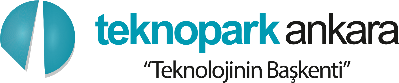 ADAY FİRMA BİLGİ FORMUADAY FİRMA BİLGİ FORMUADAY FİRMA BİLGİ FORMUADAY FİRMA BİLGİ FORMUADAY FİRMA BİLGİ FORMUADAY FİRMA BİLGİ FORMUADAY FİRMA BİLGİ FORMUADAY FİRMA BİLGİ FORMUADAY FİRMA BİLGİ FORMUADAY FİRMA BİLGİ FORMUDoküman No:Doküman No:Doküman No:Doküman No:Doküman No:Doküman No:ADAY FİRMA BİLGİ FORMUADAY FİRMA BİLGİ FORMUADAY FİRMA BİLGİ FORMUADAY FİRMA BİLGİ FORMUADAY FİRMA BİLGİ FORMUADAY FİRMA BİLGİ FORMUADAY FİRMA BİLGİ FORMUADAY FİRMA BİLGİ FORMUADAY FİRMA BİLGİ FORMUADAY FİRMA BİLGİ FORMURevizyon No:Revizyon No:Revizyon No:Revizyon No:Revizyon No:Revizyon No:ADAY FİRMA BİLGİ FORMUADAY FİRMA BİLGİ FORMUADAY FİRMA BİLGİ FORMUADAY FİRMA BİLGİ FORMUADAY FİRMA BİLGİ FORMUADAY FİRMA BİLGİ FORMUADAY FİRMA BİLGİ FORMUADAY FİRMA BİLGİ FORMUADAY FİRMA BİLGİ FORMUADAY FİRMA BİLGİ FORMURevizyon Tarihi:Revizyon Tarihi:Revizyon Tarihi:Revizyon Tarihi:Revizyon Tarihi:Revizyon Tarihi:ADAY FİRMA BİLGİ FORMUADAY FİRMA BİLGİ FORMUADAY FİRMA BİLGİ FORMUADAY FİRMA BİLGİ FORMUADAY FİRMA BİLGİ FORMUADAY FİRMA BİLGİ FORMUADAY FİRMA BİLGİ FORMUADAY FİRMA BİLGİ FORMUADAY FİRMA BİLGİ FORMUADAY FİRMA BİLGİ FORMUKullanıcı:Kullanıcı:Kullanıcı:Kullanıcı:Kullanıcı:Kullanıcı:ADAY FİRMA BİLGİ FORMUADAY FİRMA BİLGİ FORMUADAY FİRMA BİLGİ FORMUADAY FİRMA BİLGİ FORMUADAY FİRMA BİLGİ FORMUADAY FİRMA BİLGİ FORMUADAY FİRMA BİLGİ FORMUADAY FİRMA BİLGİ FORMUADAY FİRMA BİLGİ FORMUADAY FİRMA BİLGİ FORMUTarih:Tarih:Tarih:Tarih:Tarih:Tarih:Firma UnvanıFirma UnvanıFirma Unvanı::Tabela AdıTabela AdıTabela Adı::Vergi DairesiVergi DairesiVergi Dairesi::Vergi NumarasıVergi NumarasıVergi NumarasıVergi Numarası:::Ticaret Sicil NoTicaret Sicil NoTicaret Sicil No::MERSİS NoMERSİS NoMERSİS NoMERSİS No:::Şirket SermayesiŞirket SermayesiŞirket Sermayesi::00.000,00 ₺00.000,00 ₺00.000,00 ₺00.000,00 ₺00.000,00 ₺00.000,00 ₺00.000,00 ₺00.000,00 ₺00.000,00 ₺00.000,00 ₺00.000,00 ₺00.000,00 ₺00.000,00 ₺00.000,00 ₺00.000,00 ₺00.000,00 ₺00.000,00 ₺00.000,00 ₺00.000,00 ₺00.000,00 ₺00.000,00 ₺NACE KoduNACE KoduNACE Kodu::00.00.00 00.00.00 00.00.00 00.00.00 00.00.00 00.00.00 00.00.00 00.00.00 00.00.00 00.00.00 00.00.00 00.00.00 00.00.00 00.00.00 00.00.00 00.00.00 00.00.00 00.00.00 00.00.00 00.00.00 00.00.00 Yer Almak İstenilen
BölümYer Almak İstenilen
BölümYer Almak İstenilen
Bölüm::Kuruluş TarihiKuruluş TarihiKuruluş Tarihi::İletişim Bilgileriİletişim Bilgileriİletişim Bilgileriİletişim Bilgileriİletişim Bilgileriİletişim Bilgileriİletişim Bilgileriİletişim Bilgileriİletişim Bilgileriİletişim Bilgileriİletişim Bilgileriİletişim Bilgileriİletişim Bilgileriİletişim Bilgileriİletişim Bilgileriİletişim Bilgileriİletişim Bilgileriİletişim Bilgileriİletişim Bilgileriİletişim Bilgileriİletişim Bilgileriİletişim Bilgileriİletişim Bilgileriİletişim Bilgileriİletişim Bilgileriİletişim BilgileriTelefon 1Telefon 1Telefon 1::FaksFaksFaksFaks:::Telefon 2Telefon 2Telefon 2::E-PostaE-PostaE-PostaE-Posta:::Telefon 3Telefon 3Telefon 3::Web AdresiWeb AdresiWeb AdresiWeb Adresi:::Adres TürüAdres TürüAdresAdresAdresAdresAdresAdresAdresAdresAdresAdresAdresAdresAdresAdresAdresAdresAdresAdresAdresAdresAdresAdresAdresAdresFaturaFaturaYetkililerYetkililerYetkililerYetkililerYetkililerYetkililerYetkililerYetkililerYetkililerYetkililerYetkililerYetkililerYetkililerYetkililerYetkililerYetkililerYetkililerYetkililerYetkililerYetkililerYetkililerYetkililerYetkililerYetkililerYetkililerYetkililerAdı SoyadıAdı SoyadıAdı SoyadıAdı SoyadıAdı SoyadıAdı SoyadıAdı SoyadıAdı SoyadıAdı SoyadıGöreviGöreviGöreviTelefonTelefonTelefonTelefonTelefonE-PostaE-PostaE-PostaE-PostaE-PostaE-PostaE-PostaE-PostaE-PostaOrtaklarOrtaklarOrtaklarOrtaklarOrtaklarOrtaklarOrtaklarOrtaklarOrtaklarOrtaklarOrtaklarOrtaklarOrtaklarOrtaklarOrtaklarOrtaklarOrtaklarOrtaklarOrtaklarOrtaklarOrtaklarOrtaklarOrtaklarOrtaklarOrtaklarOrtaklarAd Soyad / UnvanAd Soyad / UnvanAd Soyad / UnvanAd Soyad / UnvanAd Soyad / UnvanAd Soyad / UnvanAd Soyad / UnvanAd Soyad / UnvanAd Soyad / UnvanAd Soyad / UnvanAd Soyad / UnvanAd Soyad / UnvanAd Soyad / UnvanAd Soyad / UnvanOranOranOranOranOranÜlkeÜlkeÜlkeÜlkeKurucu
OrtakKurucu
OrtakKurucu
Ortak% 00% 00% 00% 00% 00TürkiyeTürkiyeTürkiyeTürkiye% 00% 00% 00% 00% 00TürkiyeTürkiyeTürkiyeTürkiye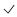 % 00% 00% 00% 00% 00TürkiyeTürkiyeTürkiyeTürkiyeMali BilgilerMali BilgilerMali BilgilerMali BilgilerMali BilgilerMali BilgilerMali BilgilerMali BilgilerMali BilgilerMali BilgilerMali BilgilerMali BilgilerMali BilgilerMali BilgilerMali BilgilerMali BilgilerMali BilgilerMali BilgilerMali BilgilerMali BilgilerMali BilgilerMali BilgilerMali BilgilerMali BilgilerMali BilgilerMali BilgilerYılÖzgün Ürün (AR-
GE) CirosuÖzgün Ürün (AR-
GE) CirosuÖzgün Ürün (AR-
GE) CirosuÖzgün Ürün (AR-
GE) CirosuÖzgün Ürün (AR-
GE) CirosuÖzgün Ürün (AR-
GE) CirosuDiğer Satım CirosuDiğer Satım CirosuDiğer Satım CirosuDiğer Satım AçıklamaDiğer Satım AçıklamaDiğer Satım AçıklamaDiğer Satım AçıklamaDiğer Satım AçıklamaDiğer Satım AçıklamaDiğer Satım AçıklamaDiğer Satım AçıklamaDiğer Satım AçıklamaDiğer Satım AçıklamaDiğer Satım AçıklamaDiğer Satım AçıklamaDiğer Satım AçıklamaDiğer Satım AçıklamaDiğer Satım AçıklamaDiğer Satım Açıklama0,00 ₺0,00 ₺0,00 ₺0,00 ₺0,00 ₺0,00 ₺0,00 ₺0,00 ₺0,00 ₺Geliştirilmiş AR-Ge ProjeleriGeliştirilmiş AR-Ge ProjeleriGeliştirilmiş AR-Ge ProjeleriGeliştirilmiş AR-Ge ProjeleriGeliştirilmiş AR-Ge ProjeleriGeliştirilmiş AR-Ge ProjeleriGeliştirilmiş AR-Ge ProjeleriGeliştirilmiş AR-Ge ProjeleriGeliştirilmiş AR-Ge ProjeleriGeliştirilmiş AR-Ge ProjeleriGeliştirilmiş AR-Ge ProjeleriGeliştirilmiş AR-Ge ProjeleriGeliştirilmiş AR-Ge ProjeleriGeliştirilmiş AR-Ge ProjeleriGeliştirilmiş AR-Ge ProjeleriGeliştirilmiş AR-Ge ProjeleriGeliştirilmiş AR-Ge ProjeleriGeliştirilmiş AR-Ge ProjeleriGeliştirilmiş AR-Ge ProjeleriGeliştirilmiş AR-Ge ProjeleriGeliştirilmiş AR-Ge ProjeleriGeliştirilmiş AR-Ge ProjeleriGeliştirilmiş AR-Ge ProjeleriGeliştirilmiş AR-Ge ProjeleriGeliştirilmiş AR-Ge ProjeleriGeliştirilmiş AR-Ge ProjeleriProje AdıProje AdıProje AdıProje AdıProje AdıProje AdıAmaçAmaçAmaçAmaçAmaçAmaçAmaçProje Süresi
(Ay)Proje Süresi
(Ay)Proje Süresi
(Ay)Proje Süresi
(Ay)Proje BütçesiProje BütçesiProje BütçesiProje BütçesiMevcut DurumMevcut DurumMevcut DurumMevcut DurumMevcut Durum0,00 ₺0,00 ₺0,00 ₺0,00 ₺Makina Teçhizat BilgileriMakina Teçhizat BilgileriMakina Teçhizat BilgileriMakina Teçhizat BilgileriMakina Teçhizat BilgileriMakina Teçhizat BilgileriMakina Teçhizat BilgileriMakina Teçhizat BilgileriMakina Teçhizat BilgileriMakina Teçhizat BilgileriMakina Teçhizat BilgileriMakina Teçhizat BilgileriMakina Teçhizat BilgileriMakina Teçhizat BilgileriMakina Teçhizat BilgileriMakina Teçhizat BilgileriMakina Teçhizat BilgileriMakina Teçhizat BilgileriMakina Teçhizat BilgileriMakina Teçhizat BilgileriMakina Teçhizat BilgileriMakina Teçhizat BilgileriMakina Teçhizat BilgileriMakina Teçhizat BilgileriMakina Teçhizat BilgileriMakina Teçhizat BilgileriAdıAdıAdıAdıAdediAdediAdediAdediNiteliği / İşleviNiteliği / İşleviNiteliği / İşleviNiteliği / İşleviNiteliği / İşleviNiteliği / İşleviÖzellikleriÖzellikleriÖzellikleriÖzellikleriÖzellikleriÖzellikleriÖzellikleriÖzellikleriÖzellikleriÖzellikleriÖzellikleriÖzellikleriYazılım BilgileriYazılım BilgileriYazılım BilgileriYazılım BilgileriYazılım BilgileriYazılım BilgileriYazılım BilgileriYazılım BilgileriYazılım BilgileriAdıAdediAdediNiteliği / İşleviNiteliği / İşleviNiteliği / İşleviÖzellikleriÖzellikleriÖzellikleri00Standart, Lisans ve SertifikalarStandart, Lisans ve SertifikalarStandart, Lisans ve SertifikalarStandart, Lisans ve SertifikalarStandart, Lisans ve SertifikalarStandart, Lisans ve SertifikalarStandart, Lisans ve SertifikalarStandart, Lisans ve SertifikalarStandart, Lisans ve SertifikalarStandart/LisansStandart/LisansÜrün/Hizmet AdıÜrün/Hizmet AdıAlış TarihiAlış TarihiAlış TarihiVeren KurumVeren KurumKiralanacak Alan BilgileriKiralanacak Alan BilgileriKiralanacak Alan BilgileriKiralanacak Alan BilgileriKiralanacak Alan BilgileriKiralanacak Alan BilgileriKiralanacak Alan BilgileriKiralanacak Alan BilgileriKiralanacak Alan BilgileriYerleşkeYerleşkeYerleşkeYerleşke:Kiralamak İstenen Alan (M2)Kiralamak İstenen Alan (M2)Kiralamak İstenen Alan (M2)Kiralamak İstenen Alan (M2):0000İstihdam edilmesi istenen AR-GE Personel Sayısıİstihdam edilmesi istenen AR-GE Personel Sayısıİstihdam edilmesi istenen AR-GE Personel Sayısıİstihdam edilmesi istenen AR-GE Personel Sayısı:0000İstihdam edilmesi istenen Destek Personel Sayısıİstihdam edilmesi istenen Destek Personel Sayısıİstihdam edilmesi istenen Destek Personel Sayısıİstihdam edilmesi istenen Destek Personel Sayısı:0000İstihdam edilmesi istenen Kapsam Dışı Personel Sayısıİstihdam edilmesi istenen Kapsam Dışı Personel Sayısıİstihdam edilmesi istenen Kapsam Dışı Personel Sayısıİstihdam edilmesi istenen Kapsam Dışı Personel Sayısı:0000PERSONEL BİLGİ FORMUPERSONEL BİLGİ FORMUPERSONEL BİLGİ FORMUPERSONEL BİLGİ FORMUPERSONEL BİLGİ FORMUPERSONEL BİLGİ FORMUPERSONEL BİLGİ FORMUDoküman No:Doküman No:Doküman No:Doküman No:Doküman No:Doküman No:Doküman No:PERSONEL BİLGİ FORMUPERSONEL BİLGİ FORMUPERSONEL BİLGİ FORMUPERSONEL BİLGİ FORMUPERSONEL BİLGİ FORMUPERSONEL BİLGİ FORMUPERSONEL BİLGİ FORMURevizyon No:Revizyon No:Revizyon No:Revizyon No:Revizyon No:Revizyon No:Revizyon No:PERSONEL BİLGİ FORMUPERSONEL BİLGİ FORMUPERSONEL BİLGİ FORMUPERSONEL BİLGİ FORMUPERSONEL BİLGİ FORMUPERSONEL BİLGİ FORMUPERSONEL BİLGİ FORMURevizyon Tarihi:Revizyon Tarihi:Revizyon Tarihi:Revizyon Tarihi:Revizyon Tarihi:Revizyon Tarihi:Revizyon Tarihi:PERSONEL BİLGİ FORMUPERSONEL BİLGİ FORMUPERSONEL BİLGİ FORMUPERSONEL BİLGİ FORMUPERSONEL BİLGİ FORMUPERSONEL BİLGİ FORMUPERSONEL BİLGİ FORMUKullanıcı:Kullanıcı:Kullanıcı:Kullanıcı:Kullanıcı:Kullanıcı:Kullanıcı:PERSONEL BİLGİ FORMUPERSONEL BİLGİ FORMUPERSONEL BİLGİ FORMUPERSONEL BİLGİ FORMUPERSONEL BİLGİ FORMUPERSONEL BİLGİ FORMUPERSONEL BİLGİ FORMUTarih:Tarih:Tarih:Tarih:Tarih:Tarih:Tarih:Personel BilgileriPersonel BilgileriPersonel BilgileriPersonel BilgileriPersonel BilgileriPersonel BilgileriPersonel BilgileriPersonel BilgileriPersonel BilgileriPersonel BilgileriPersonel BilgileriPersonel BilgileriPersonel BilgileriPersonel BilgileriPersonel BilgileriPersonel BilgileriPersonel BilgileriPersonel BilgileriPersonel BilgileriPersonel BilgileriPersonel BilgileriPersonel BilgileriPersonel BilgileriPersonel BilgileriPersonel BilgileriAdı SoyadıAdı SoyadıAdı SoyadıAdı SoyadıAdı SoyadıAdı SoyadıAdı SoyadıAdı SoyadıAdı SoyadıTC Kimlik NoTC Kimlik NoPersonel TipiPersonel TipiPersonel TipiMesleğiMesleğiMesleğiÇalışma TipiÇalışma TipiÇalışma TipiÇalışma TipiÇalışma TipiÇalışma TipiBaşlangıç
TarihiBaşlangıç
TarihiPROJE BİLGİ FORMUPROJE BİLGİ FORMUPROJE BİLGİ FORMUPROJE BİLGİ FORMUPROJE BİLGİ FORMUPROJE BİLGİ FORMUPROJE BİLGİ FORMUDoküman No:Doküman No:Doküman No:Doküman No:Doküman No:Doküman No:Doküman No:PROJE BİLGİ FORMUPROJE BİLGİ FORMUPROJE BİLGİ FORMUPROJE BİLGİ FORMUPROJE BİLGİ FORMUPROJE BİLGİ FORMUPROJE BİLGİ FORMURevizyon No:Revizyon No:Revizyon No:Revizyon No:Revizyon No:Revizyon No:Revizyon No:PROJE BİLGİ FORMUPROJE BİLGİ FORMUPROJE BİLGİ FORMUPROJE BİLGİ FORMUPROJE BİLGİ FORMUPROJE BİLGİ FORMUPROJE BİLGİ FORMURevizyon Tarihi:Revizyon Tarihi:Revizyon Tarihi:Revizyon Tarihi:Revizyon Tarihi:Revizyon Tarihi:Revizyon Tarihi:PROJE BİLGİ FORMUPROJE BİLGİ FORMUPROJE BİLGİ FORMUPROJE BİLGİ FORMUPROJE BİLGİ FORMUPROJE BİLGİ FORMUPROJE BİLGİ FORMUKullanıcı:Kullanıcı:Kullanıcı:Kullanıcı:Kullanıcı:Kullanıcı:Kullanıcı:PROJE BİLGİ FORMUPROJE BİLGİ FORMUPROJE BİLGİ FORMUPROJE BİLGİ FORMUPROJE BİLGİ FORMUPROJE BİLGİ FORMUPROJE BİLGİ FORMUTarih:Tarih:Tarih:Tarih:Tarih:Tarih:Tarih:Firma AdıFirma AdıFirma AdıFirma AdıFirma AdıFirma AdıFirma Adı:::Proje AdıProje AdıProje AdıProje AdıProje AdıProje AdıProje Adı:::Proje KoduProje KoduProje KoduProje KoduProje KoduProje KoduProje Kodu:::Proje YöneticisiProje YöneticisiProje YöneticisiProje YöneticisiProje YöneticisiProje YöneticisiProje Yöneticisi:::Proje KategorisiProje KategorisiProje KategorisiProje KategorisiProje KategorisiProje KategorisiProje Kategorisi:::Proje SüresiProje SüresiProje SüresiProje SüresiProje SüresiProje SüresiProje Süresi:::(Ay)(Ay)Ar-Ge İş GücüAr-Ge İş GücüAr-Ge İş GücüAr-Ge İş GücüAr-Ge İş Gücü:::0000Proje Başlangıç TarihiProje Başlangıç TarihiProje Başlangıç TarihiProje Başlangıç TarihiProje Başlangıç TarihiProje Başlangıç TarihiProje Başlangıç Tarihi:::Destek İş GücüDestek İş GücüDestek İş GücüDestek İş GücüDestek İş Gücü:::0000Tahmini Proje BütçesiTahmini Proje BütçesiTahmini Proje BütçesiTahmini Proje BütçesiTahmini Proje BütçesiTahmini Proje BütçesiTahmini Proje Bütçesi:::0,00 ₺0,00 ₺Toplam İş GücüToplam İş GücüToplam İş GücüToplam İş GücüToplam İş Gücü:::0 (Adam/Ay)0 (Adam/Ay)0 (Adam/Ay)0 (Adam/Ay)Toplam Proje İş GücüToplam Proje İş GücüToplam Proje İş GücüToplam Proje İş GücüToplam Proje İş Gücü:::0 (Adam/Ay)0 (Adam/Ay)0 (Adam/Ay)0 (Adam/Ay)NACE KoduNACE KoduNACE KoduNACE KoduNACE KoduNACE KoduNACE Kodu0.0.0
0.0.0
0.0.0
0.0.0
0.0.0
0.0.0
0.0.0
0.0.0
0.0.0
0.0.0
0.0.0
0.0.0
0.0.0
0.0.0
0.0.0
0.0.0
0.0.0
0.0.0
Teknolojik Olgunluk
SeviyesiTeknolojik Olgunluk
SeviyesiTeknolojik Olgunluk
SeviyesiTeknolojik Olgunluk
SeviyesiTeknolojik Olgunluk
SeviyesiTeknolojik Olgunluk
SeviyesiTeknolojik Olgunluk
SeviyesiProjenin SektörüProjenin SektörüProjenin SektörüProjenin SektörüProjenin SektörüProjenin SektörüProjenin Sektörüİlişkili Sektörlerİlişkili Sektörlerİlişkili Sektörlerİlişkili Sektörlerİlişkili Sektörlerİlişkili Sektörlerİlişkili SektörlerKDV Muafiyetinden Faydalanmak İstiyorumKDV Muafiyetinden Faydalanmak İstiyorumKDV Muafiyetinden Faydalanmak İstiyorumKDV Muafiyetinden Faydalanmak İstiyorumKDV Muafiyetinden Faydalanmak İstiyorumKDV Muafiyetinden Faydalanmak İstiyorumKDV Muafiyetinden Faydalanmak İstiyorumKDV Muafiyetinden Faydalanmak İstiyorumKDV Muafiyetinden Faydalanmak İstiyorumKDV Muafiyetinden Faydalanmak İstiyorumKDV Muafiyetinden Faydalanmak İstiyorumKDV Muafiyetinden Faydalanmak İstiyorumKDV Muafiyetinden Faydalanmak İstiyorumKDV Muafiyetinden Faydalanmak İstiyorumKDV Muafiyetinden Faydalanmak İstiyorumKDV Muafiyetinden Faydalanmak İstiyorumKDV Muafiyetinden Faydalanmak İstiyorumKDV Muafiyetinden Faydalanmak İstiyorumKDV Muafiyetinden Faydalanmak İstiyorumKDV Muafiyetinden Faydalanmak İstiyorumKDV Muafiyetinden Faydalanmak İstiyorumKDV Muafiyetinden Faydalanmak İstiyorumKDV Muafiyetinden Faydalanmak İstiyorumKDV Muafiyetinden Faydalanmak İstiyorumKDV Muafiyetinden Faydalanmak İstiyorumKDV Muafiyetinden Faydalanmak İstiyorumKDV Muafiyetinden Faydalanmak İstiyorumKDV Muafiyetinden Faydalanmak İstiyorumKDV Muafiyetinden Faydalanmak İstiyorumKDV Muafiyetinden Faydalanmak İstiyorumKDV Muafiyetinden Faydalanmak İstiyorumKDV Muafiyetinden Faydalanmak İstiyorumKDV Muafiyetinden Faydalanmak İstiyorumKDV Muafiyetinden Faydalanmak İstiyorumKDV Muafiyetinden Faydalanmak İstiyorumKDV Muafiyetinden Faydalanmak İstiyorumKDV Muafiyetinden Faydalanmak İstiyorumKDV Muafiyetinden Faydalanmak İstiyorumKDV Muafiyetinden Faydalanmak İstiyorumKDV Muafiyetinden Faydalanmak İstiyorumKDV Muafiyetinden Faydalanmak İstiyorumKDV Muafiyetinden Faydalanmak İstiyorumAna Teknoloji AlanıAna Teknoloji AlanıAna Teknoloji AlanıAna Teknoloji AlanıAna Teknoloji AlanıAna Teknoloji AlanıAna Teknoloji AlanıDiğer Teknoloji AlanlarıDiğer Teknoloji AlanlarıDiğer Teknoloji AlanlarıDiğer Teknoloji AlanlarıDiğer Teknoloji AlanlarıDiğer Teknoloji AlanlarıDiğer Teknoloji AlanlarıAnahtar KelimelerAnahtar KelimelerAnahtar KelimelerAnahtar KelimelerAnahtar KelimelerAnahtar KelimelerAnahtar KelimelerAnahtar KelimelerAnahtar KelimelerAnahtar KelimelerAnahtar KelimelerAnahtar KelimelerAnahtar KelimelerAnahtar KelimelerAnahtar KelimelerAnahtar KelimelerAnahtar KelimelerAnahtar KelimelerAnahtar KelimelerAnahtar KelimelerAnahtar KelimelerAnahtar KelimelerAnahtar KelimelerAnahtar KelimelerAnahtar KelimelerProje ÖzetiProje ÖzetiProje ÖzetiProje ÖzetiProje ÖzetiProje ÖzetiProje ÖzetiProje ÖzetiProje ÖzetiProje ÖzetiProje ÖzetiProje ÖzetiProje ÖzetiProje ÖzetiProje ÖzetiProje ÖzetiProje ÖzetiProje ÖzetiProje ÖzetiProje ÖzetiProje ÖzetiProje ÖzetiProje ÖzetiProje ÖzetiProje ÖzetiProje ile ilgili özeti yazınız.Proje ile ilgili özeti yazınız.Proje ile ilgili özeti yazınız.Proje ile ilgili özeti yazınız.Proje ile ilgili özeti yazınız.Proje ile ilgili özeti yazınız.Proje ile ilgili özeti yazınız.Proje ile ilgili özeti yazınız.Proje ile ilgili özeti yazınız.Proje ile ilgili özeti yazınız.Proje ile ilgili özeti yazınız.Proje ile ilgili özeti yazınız.Proje ile ilgili özeti yazınız.Proje ile ilgili özeti yazınız.Proje ile ilgili özeti yazınız.Proje ile ilgili özeti yazınız.Proje ile ilgili özeti yazınız.Proje ile ilgili özeti yazınız.Proje ile ilgili özeti yazınız.Proje ile ilgili özeti yazınız.Proje ile ilgili özeti yazınız.Proje ile ilgili özeti yazınız.Proje ile ilgili özeti yazınız.Proje ile ilgili özeti yazınız.Proje ile ilgili özeti yazınız.Projenin HedefleriProjenin HedefleriProjenin HedefleriProjenin HedefleriProjenin HedefleriProjenin HedefleriProjenin HedefleriProjenin HedefleriProjenin HedefleriProjenin HedefleriProjenin HedefleriProjenin HedefleriProjenin HedefleriProjenin HedefleriProjenin HedefleriProjenin HedefleriProjenin HedefleriProjenin HedefleriProjenin HedefleriProjenin HedefleriProjenin HedefleriProjenin HedefleriProjenin HedefleriProjenin HedefleriProjenin Hedefleriİthalat İhtiyacını Durdurmaİthalat İhtiyacını Durdurmaİthalat İhtiyacını Durdurmaİthalat İhtiyacını Durdurmaİthalat İhtiyacını Durdurmaİthalat İhtiyacını Durdurmaİthalat İhtiyacını Durdurmaİthalat İhtiyacını Durdurmaİthalat İhtiyacını Durdurmaİthalat İhtiyacını Durdurmaİthalat İhtiyacını Durdurmaİthalat İhtiyacını Durdurmaİthalat İhtiyacını Durdurmaİthalat İhtiyacını Durdurmaİthalat İhtiyacını Durdurmaİthalat İhtiyacını Durdurmaİthalat İhtiyacını Durdurmaİthalat İhtiyacını Durdurmaİthalat İhtiyacını Durdurmaİthalat İhtiyacını Durdurmaİthalat İhtiyacını Durdurmaİthalat İhtiyacını Durdurmaİthalat İhtiyacını Durdurmaİthalat İhtiyacını Durdurmaİthalat İhtiyacını Durdurmaİthalat İhtiyacını Durdurmaİthalat İhtiyacını Durdurmaİthalat İhtiyacını Durdurmaİthalat İhtiyacını Durdurmaİthalat İhtiyacını Durdurmaİthalat İhtiyacını Durdurmaİthalat İhtiyacını Durdurmaİthalat İhtiyacını Durdurmaİthalat İhtiyacını Durdurmaİthalat İhtiyacını Durdurmaİthalat İhtiyacını Durdurmaİthalat İhtiyacını Durdurmaİthalat İhtiyacını Durdurmaİthalat İhtiyacını Durdurmaİthalat İhtiyacını Durdurmaİthalat İhtiyacını Durdurmaİthalat İhtiyacını Durdurmaİthalat İhtiyacını Durdurmaİthalat İhtiyacını Durdurmaİthalat İhtiyacını Durdurmaİthalat İhtiyacını Durdurmaİthalat İhtiyacını Durdurmaİthalat İhtiyacını Durdurmaİthalat İhtiyacını Durdurmaİthalat İhtiyacını Durdurmaİthalat İhtiyacını Durdurmaİthalat İhtiyacını Durdurmaİthalat İhtiyacını Durdurmaİthalat İhtiyacını Durdurmaİthalat İhtiyacını Durdurmaİthalat İhtiyacını Durdurmaİthalat İhtiyacını Durdurmaİthalat İhtiyacını Durdurmaİthalat İhtiyacını Durdurmaİthalat İhtiyacını Durdurmaİthalat İhtiyacını Durdurmaİthalat İhtiyacını Durdurmaİthalat İhtiyacını Durdurmaİthalat İhtiyacını Durdurmaİthalat İhtiyacını Durdurmaİthalat İhtiyacını DurdurmaÜretim Maliyetlerini ve Giderlerini DüşürmeÜretim Maliyetlerini ve Giderlerini DüşürmeÜretim Maliyetlerini ve Giderlerini DüşürmeÜretim Maliyetlerini ve Giderlerini DüşürmeÜretim Maliyetlerini ve Giderlerini DüşürmeÜretim Maliyetlerini ve Giderlerini DüşürmeÜretim Maliyetlerini ve Giderlerini DüşürmeÜretim Maliyetlerini ve Giderlerini DüşürmeÜretim Maliyetlerini ve Giderlerini DüşürmeÜretim Maliyetlerini ve Giderlerini DüşürmeÜretim Maliyetlerini ve Giderlerini DüşürmeÜretim Maliyetlerini ve Giderlerini DüşürmeÜretim Maliyetlerini ve Giderlerini DüşürmeÜretim Maliyetlerini ve Giderlerini DüşürmeÜretim Maliyetlerini ve Giderlerini DüşürmeÜretim Maliyetlerini ve Giderlerini DüşürmeÜretim Maliyetlerini ve Giderlerini DüşürmeÜretim Maliyetlerini ve Giderlerini DüşürmeÜretim Maliyetlerini ve Giderlerini DüşürmeÜretim Maliyetlerini ve Giderlerini DüşürmeÜretim Maliyetlerini ve Giderlerini DüşürmeÜretim Maliyetlerini ve Giderlerini DüşürmeÜretim Maliyetlerini ve Giderlerini DüşürmeÜretim Maliyetlerini ve Giderlerini DüşürmeÜretim Maliyetlerini ve Giderlerini DüşürmeÜretim Maliyetlerini ve Giderlerini DüşürmeÜretim Maliyetlerini ve Giderlerini DüşürmeÜretim Maliyetlerini ve Giderlerini DüşürmeÜretim Maliyetlerini ve Giderlerini DüşürmeÜretim Maliyetlerini ve Giderlerini DüşürmeÜretim Maliyetlerini ve Giderlerini DüşürmeÜretim Maliyetlerini ve Giderlerini DüşürmeÜretim Maliyetlerini ve Giderlerini DüşürmeÜretim Maliyetlerini ve Giderlerini DüşürmeÜretim Maliyetlerini ve Giderlerini DüşürmeÜretim Maliyetlerini ve Giderlerini DüşürmeÜretim Maliyetlerini ve Giderlerini DüşürmeÜretim Maliyetlerini ve Giderlerini DüşürmeÜretim Maliyetlerini ve Giderlerini DüşürmeÜretim Maliyetlerini ve Giderlerini DüşürmeÜretim Maliyetlerini ve Giderlerini DüşürmeÜretim Maliyetlerini ve Giderlerini DüşürmeÜretim Maliyetlerini ve Giderlerini DüşürmeÜretim Maliyetlerini ve Giderlerini DüşürmeÜretim Maliyetlerini ve Giderlerini DüşürmeÜretim Maliyetlerini ve Giderlerini DüşürmeÜretim Maliyetlerini ve Giderlerini DüşürmeÜretim Maliyetlerini ve Giderlerini DüşürmeÜretim Maliyetlerini ve Giderlerini DüşürmeÜretim Maliyetlerini ve Giderlerini DüşürmeÜretim Maliyetlerini ve Giderlerini DüşürmeÜretim Maliyetlerini ve Giderlerini DüşürmeÜretim Maliyetlerini ve Giderlerini DüşürmeÜretim Maliyetlerini ve Giderlerini DüşürmeÜretim Maliyetlerini ve Giderlerini DüşürmeÜretim Maliyetlerini ve Giderlerini DüşürmeÜretim Maliyetlerini ve Giderlerini DüşürmeÜretim Maliyetlerini ve Giderlerini DüşürmeÜretim Maliyetlerini ve Giderlerini DüşürmeÜretim Maliyetlerini ve Giderlerini DüşürmeÜretim Maliyetlerini ve Giderlerini DüşürmeÜretim Maliyetlerini ve Giderlerini DüşürmeÜretim Maliyetlerini ve Giderlerini DüşürmeÜretim Maliyetlerini ve Giderlerini DüşürmeÜretim Maliyetlerini ve Giderlerini DüşürmeÜretim Maliyetlerini ve Giderlerini DüşürmeÜrün Kalitesi ve Standardını YükseltmeÜrün Kalitesi ve Standardını YükseltmeÜrün Kalitesi ve Standardını YükseltmeÜrün Kalitesi ve Standardını YükseltmeÜrün Kalitesi ve Standardını YükseltmeÜrün Kalitesi ve Standardını YükseltmeÜrün Kalitesi ve Standardını YükseltmeÜrün Kalitesi ve Standardını YükseltmeÜrün Kalitesi ve Standardını YükseltmeÜrün Kalitesi ve Standardını YükseltmeÜrün Kalitesi ve Standardını YükseltmeÜrün Kalitesi ve Standardını YükseltmeÜrün Kalitesi ve Standardını YükseltmeÜrün Kalitesi ve Standardını YükseltmeÜrün Kalitesi ve Standardını YükseltmeÜrün Kalitesi ve Standardını YükseltmeÜrün Kalitesi ve Standardını YükseltmeÜrün Kalitesi ve Standardını YükseltmeÜrün Kalitesi ve Standardını YükseltmeÜrün Kalitesi ve Standardını YükseltmeÜrün Kalitesi ve Standardını YükseltmeÜrün Kalitesi ve Standardını YükseltmeÜrün Kalitesi ve Standardını YükseltmeÜrün Kalitesi ve Standardını YükseltmeÜrün Kalitesi ve Standardını YükseltmeÜrün Kalitesi ve Standardını YükseltmeÜrün Kalitesi ve Standardını YükseltmeÜrün Kalitesi ve Standardını YükseltmeÜrün Kalitesi ve Standardını YükseltmeÜrün Kalitesi ve Standardını YükseltmeÜrün Kalitesi ve Standardını YükseltmeÜrün Kalitesi ve Standardını YükseltmeÜrün Kalitesi ve Standardını YükseltmeÜrün Kalitesi ve Standardını YükseltmeÜrün Kalitesi ve Standardını YükseltmeÜrün Kalitesi ve Standardını YükseltmeÜrün Kalitesi ve Standardını YükseltmeÜrün Kalitesi ve Standardını YükseltmeÜrün Kalitesi ve Standardını YükseltmeÜrün Kalitesi ve Standardını YükseltmeÜrün Kalitesi ve Standardını YükseltmeÜrün Kalitesi ve Standardını YükseltmeÜrün Kalitesi ve Standardını YükseltmeÜrün Kalitesi ve Standardını YükseltmeÜrün Kalitesi ve Standardını YükseltmeÜrün Kalitesi ve Standardını YükseltmeÜrün Kalitesi ve Standardını YükseltmeÜrün Kalitesi ve Standardını YükseltmeÜrün Kalitesi ve Standardını YükseltmeÜrün Kalitesi ve Standardını YükseltmeÜrün Kalitesi ve Standardını YükseltmeÜrün Kalitesi ve Standardını YükseltmeÜrün Kalitesi ve Standardını YükseltmeÜrün Kalitesi ve Standardını YükseltmeÜrün Kalitesi ve Standardını YükseltmeÜrün Kalitesi ve Standardını YükseltmeÜrün Kalitesi ve Standardını YükseltmeÜrün Kalitesi ve Standardını YükseltmeÜrün Kalitesi ve Standardını YükseltmeÜrün Kalitesi ve Standardını YükseltmeÜrün Kalitesi ve Standardını YükseltmeÜrün Kalitesi ve Standardını YükseltmeÜrün Kalitesi ve Standardını YükseltmeÜrün Kalitesi ve Standardını YükseltmeÜrün Kalitesi ve Standardını YükseltmeÜrün Kalitesi ve Standardını YükseltmeÜründe veya Üretim Yöntemlerinde Yenilik GeliştirmeÜründe veya Üretim Yöntemlerinde Yenilik GeliştirmeÜründe veya Üretim Yöntemlerinde Yenilik GeliştirmeÜründe veya Üretim Yöntemlerinde Yenilik GeliştirmeÜründe veya Üretim Yöntemlerinde Yenilik GeliştirmeÜründe veya Üretim Yöntemlerinde Yenilik GeliştirmeÜründe veya Üretim Yöntemlerinde Yenilik GeliştirmeÜründe veya Üretim Yöntemlerinde Yenilik GeliştirmeÜründe veya Üretim Yöntemlerinde Yenilik GeliştirmeÜründe veya Üretim Yöntemlerinde Yenilik GeliştirmeÜründe veya Üretim Yöntemlerinde Yenilik GeliştirmeÜründe veya Üretim Yöntemlerinde Yenilik GeliştirmeÜründe veya Üretim Yöntemlerinde Yenilik GeliştirmeÜründe veya Üretim Yöntemlerinde Yenilik GeliştirmeÜründe veya Üretim Yöntemlerinde Yenilik GeliştirmeÜründe veya Üretim Yöntemlerinde Yenilik GeliştirmeÜründe veya Üretim Yöntemlerinde Yenilik GeliştirmeÜründe veya Üretim Yöntemlerinde Yenilik GeliştirmeÜründe veya Üretim Yöntemlerinde Yenilik GeliştirmeÜründe veya Üretim Yöntemlerinde Yenilik GeliştirmeÜründe veya Üretim Yöntemlerinde Yenilik GeliştirmeÜründe veya Üretim Yöntemlerinde Yenilik GeliştirmeÜründe veya Üretim Yöntemlerinde Yenilik GeliştirmeÜründe veya Üretim Yöntemlerinde Yenilik GeliştirmeÜründe veya Üretim Yöntemlerinde Yenilik GeliştirmeÜründe veya Üretim Yöntemlerinde Yenilik GeliştirmeÜründe veya Üretim Yöntemlerinde Yenilik GeliştirmeÜründe veya Üretim Yöntemlerinde Yenilik GeliştirmeÜründe veya Üretim Yöntemlerinde Yenilik GeliştirmeÜründe veya Üretim Yöntemlerinde Yenilik GeliştirmeÜründe veya Üretim Yöntemlerinde Yenilik GeliştirmeÜründe veya Üretim Yöntemlerinde Yenilik GeliştirmeÜründe veya Üretim Yöntemlerinde Yenilik GeliştirmeÜründe veya Üretim Yöntemlerinde Yenilik GeliştirmeÜründe veya Üretim Yöntemlerinde Yenilik GeliştirmeÜründe veya Üretim Yöntemlerinde Yenilik GeliştirmeÜründe veya Üretim Yöntemlerinde Yenilik GeliştirmeÜründe veya Üretim Yöntemlerinde Yenilik GeliştirmeÜründe veya Üretim Yöntemlerinde Yenilik GeliştirmeÜründe veya Üretim Yöntemlerinde Yenilik GeliştirmeÜründe veya Üretim Yöntemlerinde Yenilik GeliştirmeÜründe veya Üretim Yöntemlerinde Yenilik GeliştirmeÜründe veya Üretim Yöntemlerinde Yenilik GeliştirmeÜründe veya Üretim Yöntemlerinde Yenilik GeliştirmeÜründe veya Üretim Yöntemlerinde Yenilik GeliştirmeÜründe veya Üretim Yöntemlerinde Yenilik GeliştirmeÜründe veya Üretim Yöntemlerinde Yenilik GeliştirmeÜründe veya Üretim Yöntemlerinde Yenilik GeliştirmeÜründe veya Üretim Yöntemlerinde Yenilik GeliştirmeÜründe veya Üretim Yöntemlerinde Yenilik GeliştirmeÜründe veya Üretim Yöntemlerinde Yenilik GeliştirmeÜründe veya Üretim Yöntemlerinde Yenilik GeliştirmeÜründe veya Üretim Yöntemlerinde Yenilik GeliştirmeÜründe veya Üretim Yöntemlerinde Yenilik GeliştirmeÜründe veya Üretim Yöntemlerinde Yenilik GeliştirmeÜründe veya Üretim Yöntemlerinde Yenilik GeliştirmeÜründe veya Üretim Yöntemlerinde Yenilik GeliştirmeÜründe veya Üretim Yöntemlerinde Yenilik GeliştirmeÜründe veya Üretim Yöntemlerinde Yenilik GeliştirmeÜründe veya Üretim Yöntemlerinde Yenilik GeliştirmeÜründe veya Üretim Yöntemlerinde Yenilik GeliştirmeÜründe veya Üretim Yöntemlerinde Yenilik GeliştirmeÜründe veya Üretim Yöntemlerinde Yenilik GeliştirmeÜründe veya Üretim Yöntemlerinde Yenilik GeliştirmeÜründe veya Üretim Yöntemlerinde Yenilik GeliştirmeÜründe veya Üretim Yöntemlerinde Yenilik GeliştirmeYeni Ürüne Yönelik AraştırmaYeni Ürüne Yönelik AraştırmaYeni Ürüne Yönelik AraştırmaYeni Ürüne Yönelik AraştırmaYeni Ürüne Yönelik AraştırmaYeni Ürüne Yönelik AraştırmaYeni Ürüne Yönelik AraştırmaYeni Ürüne Yönelik AraştırmaYeni Ürüne Yönelik AraştırmaYeni Ürüne Yönelik AraştırmaYeni Ürüne Yönelik AraştırmaYeni Ürüne Yönelik AraştırmaYeni Ürüne Yönelik AraştırmaYeni Ürüne Yönelik AraştırmaYeni Ürüne Yönelik AraştırmaYeni Ürüne Yönelik AraştırmaYeni Ürüne Yönelik AraştırmaYeni Ürüne Yönelik AraştırmaYeni Ürüne Yönelik AraştırmaYeni Ürüne Yönelik AraştırmaYeni Ürüne Yönelik AraştırmaYeni Ürüne Yönelik AraştırmaYeni Ürüne Yönelik AraştırmaYeni Ürüne Yönelik AraştırmaYeni Ürüne Yönelik AraştırmaYeni Ürüne Yönelik AraştırmaYeni Ürüne Yönelik AraştırmaYeni Ürüne Yönelik AraştırmaYeni Ürüne Yönelik AraştırmaYeni Ürüne Yönelik AraştırmaYeni Ürüne Yönelik AraştırmaYeni Ürüne Yönelik AraştırmaYeni Ürüne Yönelik AraştırmaYeni Ürüne Yönelik AraştırmaYeni Ürüne Yönelik AraştırmaYeni Ürüne Yönelik AraştırmaYeni Ürüne Yönelik AraştırmaYeni Ürüne Yönelik AraştırmaYeni Ürüne Yönelik AraştırmaYeni Ürüne Yönelik AraştırmaYeni Ürüne Yönelik AraştırmaYeni Ürüne Yönelik AraştırmaYeni Ürüne Yönelik AraştırmaYeni Ürüne Yönelik AraştırmaYeni Ürüne Yönelik AraştırmaYeni Ürüne Yönelik AraştırmaYeni Ürüne Yönelik AraştırmaYeni Ürüne Yönelik AraştırmaYeni Ürüne Yönelik AraştırmaYeni Ürüne Yönelik AraştırmaYeni Ürüne Yönelik AraştırmaYeni Ürüne Yönelik AraştırmaYeni Ürüne Yönelik AraştırmaYeni Ürüne Yönelik AraştırmaYeni Ürüne Yönelik AraştırmaYeni Ürüne Yönelik AraştırmaYeni Ürüne Yönelik AraştırmaYeni Ürüne Yönelik AraştırmaYeni Ürüne Yönelik AraştırmaYeni Ürüne Yönelik AraştırmaYeni Ürüne Yönelik AraştırmaYeni Ürüne Yönelik AraştırmaYeni Ürüne Yönelik AraştırmaYeni Ürüne Yönelik AraştırmaYeni Ürüne Yönelik AraştırmaYeni Ürüne Yönelik AraştırmaHedeflenen Kazanım ve SonuçlarHedeflenen Kazanım ve SonuçlarHedeflenen Kazanım ve SonuçlarHedeflenen Kazanım ve SonuçlarHedeflenen Kazanım ve SonuçlarHedeflenen Kazanım ve SonuçlarHedeflenen Kazanım ve SonuçlarHedeflenen Kazanım ve SonuçlarHedeflenen Kazanım ve SonuçlarHedeflenen Kazanım ve SonuçlarHedeflenen Kazanım ve SonuçlarHedeflenen Kazanım ve SonuçlarHedeflenen Kazanım ve SonuçlarHedeflenen Kazanım ve SonuçlarHedeflenen Kazanım ve SonuçlarHedeflenen Kazanım ve SonuçlarHedeflenen Kazanım ve SonuçlarHedeflenen Kazanım ve SonuçlarHedeflenen Kazanım ve SonuçlarHedeflenen Kazanım ve SonuçlarHedeflenen Kazanım ve SonuçlarHedeflenen Kazanım ve SonuçlarHedeflenen Kazanım ve SonuçlarHedeflenen Kazanım ve SonuçlarHedeflenen Kazanım ve SonuçlarHedef KitleHedef KitleHedef KitleHedef KitleHedef KitleHedef KitleHedef KitleHedef KitleHedef KitleHedef KitleHedef KitleHedef KitleHedef KitleHedef KitleHedef KitleHedef KitleHedef KitleHedef KitleHedef KitleHedef KitleHedef KitleHedef KitleHedef KitleHedef KitleHedef KitleKendi FirmamızKendi FirmamızKendi FirmamızKendi FirmamızKendi FirmamızKendi FirmamızKendi FirmamızKendi FirmamızKendi FirmamızKendi FirmamızKendi FirmamızKendi FirmamızKendi FirmamızKendi FirmamızKendi FirmamızKendi FirmamızKendi FirmamızKendi FirmamızKendi FirmamızKendi FirmamızKendi FirmamızKendi FirmamızKendi FirmamızKendi FirmamızKendi FirmamızKendi FirmamızKendi FirmamızKendi FirmamızKendi FirmamızKendi FirmamızKendi FirmamızKendi FirmamızKendi FirmamızKendi FirmamızKendi FirmamızKendi FirmamızKendi FirmamızKendi FirmamızKendi FirmamızKendi FirmamızKendi FirmamızKendi FirmamızKendi FirmamızKendi FirmamızKendi FirmamızKendi FirmamızKendi FirmamızKendi FirmamızKendi FirmamızKendi FirmamızKendi FirmamızKendi FirmamızKendi FirmamızKendi FirmamızKendi FirmamızKendi FirmamızKendi FirmamızKendi FirmamızKendi FirmamızKendi FirmamızKendi FirmamızKendi FirmamızKendi FirmamızSipariş ÜzerineSipariş ÜzerineSipariş ÜzerineSipariş ÜzerineSipariş ÜzerineSipariş ÜzerineSipariş ÜzerineSipariş ÜzerineSipariş ÜzerineSipariş ÜzerineSipariş ÜzerineSipariş ÜzerineSipariş ÜzerineSipariş ÜzerineSipariş ÜzerineSipariş ÜzerineSipariş ÜzerineSipariş ÜzerineSipariş ÜzerineSipariş ÜzerineSipariş ÜzerineSipariş ÜzerineSipariş ÜzerineSipariş ÜzerineSipariş ÜzerineSipariş ÜzerineSipariş ÜzerineSipariş ÜzerineSipariş ÜzerineSipariş ÜzerineSipariş ÜzerineSipariş ÜzerineSipariş ÜzerineSipariş ÜzerineSipariş ÜzerineSipariş ÜzerineSipariş ÜzerineSipariş ÜzerineSipariş ÜzerineSipariş ÜzerineSipariş ÜzerineSipariş ÜzerineSipariş ÜzerineSipariş ÜzerineSipariş ÜzerineSipariş ÜzerineSipariş ÜzerineSipariş ÜzerineSipariş ÜzerineSipariş ÜzerineSipariş ÜzerineSipariş ÜzerineSipariş ÜzerineSipariş ÜzerineSipariş ÜzerineSipariş ÜzerineSipariş ÜzerineSipariş ÜzerineSipariş ÜzerineSipariş ÜzerineSipariş ÜzerineSipariş ÜzerineSipariş ÜzerineTGB Dışında Bulunan Kurum / KuruluşTGB Dışında Bulunan Kurum / KuruluşTGB Dışında Bulunan Kurum / KuruluşTGB Dışında Bulunan Kurum / KuruluşTGB Dışında Bulunan Kurum / KuruluşTGB Dışında Bulunan Kurum / KuruluşTGB Dışında Bulunan Kurum / KuruluşTGB Dışında Bulunan Kurum / KuruluşTGB Dışında Bulunan Kurum / KuruluşTGB Dışında Bulunan Kurum / KuruluşTGB Dışında Bulunan Kurum / KuruluşTGB Dışında Bulunan Kurum / KuruluşTGB Dışında Bulunan Kurum / KuruluşTGB Dışında Bulunan Kurum / KuruluşTGB Dışında Bulunan Kurum / KuruluşTGB Dışında Bulunan Kurum / KuruluşTGB Dışında Bulunan Kurum / KuruluşTGB Dışında Bulunan Kurum / KuruluşTGB Dışında Bulunan Kurum / KuruluşTGB Dışında Bulunan Kurum / KuruluşTGB Dışında Bulunan Kurum / KuruluşTGB Dışında Bulunan Kurum / KuruluşTGB Dışında Bulunan Kurum / KuruluşTGB Dışında Bulunan Kurum / KuruluşTGB Dışında Bulunan Kurum / KuruluşTGB Dışında Bulunan Kurum / KuruluşTGB Dışında Bulunan Kurum / KuruluşTGB Dışında Bulunan Kurum / KuruluşTGB Dışında Bulunan Kurum / KuruluşTGB Dışında Bulunan Kurum / KuruluşTGB Dışında Bulunan Kurum / KuruluşTGB Dışında Bulunan Kurum / KuruluşTGB Dışında Bulunan Kurum / KuruluşTGB Dışında Bulunan Kurum / KuruluşTGB Dışında Bulunan Kurum / KuruluşTGB Dışında Bulunan Kurum / KuruluşTGB Dışında Bulunan Kurum / KuruluşTGB Dışında Bulunan Kurum / KuruluşTGB Dışında Bulunan Kurum / KuruluşTGB Dışında Bulunan Kurum / KuruluşTGB Dışında Bulunan Kurum / KuruluşTGB Dışında Bulunan Kurum / KuruluşTGB Dışında Bulunan Kurum / KuruluşTGB Dışında Bulunan Kurum / KuruluşTGB Dışında Bulunan Kurum / KuruluşTGB Dışında Bulunan Kurum / KuruluşTGB Dışında Bulunan Kurum / KuruluşTGB Dışında Bulunan Kurum / KuruluşTGB Dışında Bulunan Kurum / KuruluşTGB Dışında Bulunan Kurum / KuruluşTGB Dışında Bulunan Kurum / KuruluşTGB Dışında Bulunan Kurum / KuruluşTGB Dışında Bulunan Kurum / KuruluşTGB Dışında Bulunan Kurum / KuruluşTGB Dışında Bulunan Kurum / KuruluşTGB Dışında Bulunan Kurum / KuruluşTGB Dışında Bulunan Kurum / KuruluşTGB Dışında Bulunan Kurum / KuruluşTGB Dışında Bulunan Kurum / KuruluşTGB Dışında Bulunan Kurum / KuruluşTGB Dışında Bulunan Kurum / KuruluşTGB Dışında Bulunan Kurum / KuruluşTGB Dışında Bulunan Kurum / KuruluşTGB İçinde Bulunan Kurum / KuruluşTGB İçinde Bulunan Kurum / KuruluşTGB İçinde Bulunan Kurum / KuruluşTGB İçinde Bulunan Kurum / KuruluşTGB İçinde Bulunan Kurum / KuruluşTGB İçinde Bulunan Kurum / KuruluşTGB İçinde Bulunan Kurum / KuruluşTGB İçinde Bulunan Kurum / KuruluşTGB İçinde Bulunan Kurum / KuruluşTGB İçinde Bulunan Kurum / KuruluşTGB İçinde Bulunan Kurum / KuruluşTGB İçinde Bulunan Kurum / KuruluşTGB İçinde Bulunan Kurum / KuruluşTGB İçinde Bulunan Kurum / KuruluşTGB İçinde Bulunan Kurum / KuruluşTGB İçinde Bulunan Kurum / KuruluşTGB İçinde Bulunan Kurum / KuruluşTGB İçinde Bulunan Kurum / KuruluşTGB İçinde Bulunan Kurum / KuruluşTGB İçinde Bulunan Kurum / KuruluşTGB İçinde Bulunan Kurum / KuruluşTGB İçinde Bulunan Kurum / KuruluşTGB İçinde Bulunan Kurum / KuruluşTGB İçinde Bulunan Kurum / KuruluşTGB İçinde Bulunan Kurum / KuruluşTGB İçinde Bulunan Kurum / KuruluşTGB İçinde Bulunan Kurum / KuruluşTGB İçinde Bulunan Kurum / KuruluşTGB İçinde Bulunan Kurum / KuruluşTGB İçinde Bulunan Kurum / KuruluşTGB İçinde Bulunan Kurum / KuruluşTGB İçinde Bulunan Kurum / KuruluşTGB İçinde Bulunan Kurum / KuruluşTGB İçinde Bulunan Kurum / KuruluşTGB İçinde Bulunan Kurum / KuruluşTGB İçinde Bulunan Kurum / KuruluşTGB İçinde Bulunan Kurum / KuruluşTGB İçinde Bulunan Kurum / KuruluşTGB İçinde Bulunan Kurum / KuruluşTGB İçinde Bulunan Kurum / KuruluşTGB İçinde Bulunan Kurum / KuruluşTGB İçinde Bulunan Kurum / KuruluşTGB İçinde Bulunan Kurum / KuruluşTGB İçinde Bulunan Kurum / KuruluşTGB İçinde Bulunan Kurum / KuruluşTGB İçinde Bulunan Kurum / KuruluşTGB İçinde Bulunan Kurum / KuruluşTGB İçinde Bulunan Kurum / KuruluşTGB İçinde Bulunan Kurum / KuruluşTGB İçinde Bulunan Kurum / KuruluşTGB İçinde Bulunan Kurum / KuruluşTGB İçinde Bulunan Kurum / KuruluşTGB İçinde Bulunan Kurum / KuruluşTGB İçinde Bulunan Kurum / KuruluşTGB İçinde Bulunan Kurum / KuruluşTGB İçinde Bulunan Kurum / KuruluşTGB İçinde Bulunan Kurum / KuruluşTGB İçinde Bulunan Kurum / KuruluşTGB İçinde Bulunan Kurum / KuruluşTGB İçinde Bulunan Kurum / KuruluşTGB İçinde Bulunan Kurum / KuruluşTGB İçinde Bulunan Kurum / KuruluşTGB İçinde Bulunan Kurum / KuruluşHedef LokasyonHedef LokasyonHedef LokasyonHedef LokasyonHedef LokasyonHedef LokasyonHedef LokasyonHedef LokasyonHedef LokasyonHedef LokasyonHedef LokasyonHedef LokasyonHedef LokasyonHedef LokasyonHedef LokasyonHedef LokasyonHedef LokasyonHedef LokasyonHedef LokasyonHedef LokasyonHedef LokasyonHedef LokasyonHedef LokasyonHedef LokasyonHedef Lokasyonİl dışıİl dışıİl dışıİl dışıİl dışıİl dışıİl dışıİl dışıİl dışıİl dışıİl dışıİl dışıİl dışıİl dışıİl dışıİl dışıİl dışıİl dışıİl dışıİl dışıİl dışıİl dışıİl dışıİl dışıİl dışıİl dışıİl dışıİl dışıİl dışıİl dışıİl dışıİl dışıİl dışıİl dışıİl dışıİl dışıİl dışıİl dışıİl dışıİl dışıİl dışıİl dışıİl dışıİl dışıİl dışıİl dışıİl dışıİl dışıİl dışıİl dışıİl dışıİl dışıİl dışıİl dışıİl dışıİl dışıİl dışıİl dışıİl dışıİl dışıİl dışıİl dışıİl dışıİl içiİl içiİl içiİl içiİl içiİl içiİl içiİl içiİl içiİl içiİl içiİl içiİl içiİl içiİl içiİl içiİl içiİl içiİl içiİl içiİl içiİl içiİl içiİl içiİl içiİl içiİl içiİl içiİl içiİl içiİl içiİl içiİl içiİl içiİl içiİl içiİl içiİl içiİl içiİl içiİl içiİl içiİl içiİl içiİl içiİl içiİl içiİl içiİl içiİl içiİl içiİl içiİl içiİl içiİl içiİl içiİl içiİl içiİl içiİl içiİl içiİl içiİl içiYurt dışıYurt dışıYurt dışıYurt dışıYurt dışıYurt dışıYurt dışıYurt dışıYurt dışıYurt dışıYurt dışıYurt dışıYurt dışıYurt dışıYurt dışıYurt dışıYurt dışıYurt dışıYurt dışıYurt dışıYurt dışıYurt dışıYurt dışıYurt dışıYurt dışıYurt dışıYurt dışıYurt dışıYurt dışıYurt dışıYurt dışıYurt dışıYurt dışıYurt dışıYurt dışıYurt dışıYurt dışıYurt dışıYurt dışıYurt dışıYurt dışıYurt dışıYurt dışıYurt dışıYurt dışıYurt dışıYurt dışıYurt dışıYurt dışıYurt dışıYurt dışıYurt dışıYurt dışıYurt dışıYurt dışıYurt dışıYurt dışıYurt dışıYurt dışıYurt dışıYurt dışıYurt dışıYurt dışıProjenin NitelikleriProjenin NitelikleriProjenin NitelikleriProjenin NitelikleriProjenin NitelikleriProjenin NitelikleriProjenin NitelikleriProjenin NitelikleriProjenin NitelikleriProjenin NitelikleriProjenin NitelikleriProjenin NitelikleriProjenin NitelikleriProjenin NitelikleriProjenin NitelikleriProjenin NitelikleriProjenin NitelikleriProjenin NitelikleriProjenin NitelikleriProjenin NitelikleriProjenin NitelikleriProjenin NitelikleriProjenin NitelikleriProjenin NitelikleriProjenin Nitelikleriİhraç edilebilecek ürün geliştirilmesiİhraç edilebilecek ürün geliştirilmesiİhraç edilebilecek ürün geliştirilmesiİhraç edilebilecek ürün geliştirilmesiİhraç edilebilecek ürün geliştirilmesiİhraç edilebilecek ürün geliştirilmesiİhraç edilebilecek ürün geliştirilmesiİhraç edilebilecek ürün geliştirilmesiİhraç edilebilecek ürün geliştirilmesiİhraç edilebilecek ürün geliştirilmesiİhraç edilebilecek ürün geliştirilmesiİhraç edilebilecek ürün geliştirilmesiİhraç edilebilecek ürün geliştirilmesiİhraç edilebilecek ürün geliştirilmesiİhraç edilebilecek ürün geliştirilmesiİhraç edilebilecek ürün geliştirilmesiİhraç edilebilecek ürün geliştirilmesiİhraç edilebilecek ürün geliştirilmesiİhraç edilebilecek ürün geliştirilmesiİhraç edilebilecek ürün geliştirilmesiİhraç edilebilecek ürün geliştirilmesiİhraç edilebilecek ürün geliştirilmesiİhraç edilebilecek ürün geliştirilmesiİhraç edilebilecek ürün geliştirilmesiİhraç edilebilecek ürün geliştirilmesiİhraç edilebilecek ürün geliştirilmesiİhraç edilebilecek ürün geliştirilmesiİhraç edilebilecek ürün geliştirilmesiİhraç edilebilecek ürün geliştirilmesiİhraç edilebilecek ürün geliştirilmesiİhraç edilebilecek ürün geliştirilmesiİhraç edilebilecek ürün geliştirilmesiİhraç edilebilecek ürün geliştirilmesiİhraç edilebilecek ürün geliştirilmesiİhraç edilebilecek ürün geliştirilmesiİhraç edilebilecek ürün geliştirilmesiİhraç edilebilecek ürün geliştirilmesiİhraç edilebilecek ürün geliştirilmesiİhraç edilebilecek ürün geliştirilmesiİhraç edilebilecek ürün geliştirilmesiİhraç edilebilecek ürün geliştirilmesiİhraç edilebilecek ürün geliştirilmesiİhraç edilebilecek ürün geliştirilmesiİhraç edilebilecek ürün geliştirilmesiİhraç edilebilecek ürün geliştirilmesiİhraç edilebilecek ürün geliştirilmesiİhraç edilebilecek ürün geliştirilmesiİhraç edilebilecek ürün geliştirilmesiİhraç edilebilecek ürün geliştirilmesiİhraç edilebilecek ürün geliştirilmesiİhraç edilebilecek ürün geliştirilmesiİhraç edilebilecek ürün geliştirilmesiİhraç edilebilecek ürün geliştirilmesiİhraç edilebilecek ürün geliştirilmesiİhraç edilebilecek ürün geliştirilmesiİhraç edilebilecek ürün geliştirilmesiİhraç edilebilecek ürün geliştirilmesiİhraç edilebilecek ürün geliştirilmesiİhraç edilebilecek ürün geliştirilmesiİhraç edilebilecek ürün geliştirilmesiİhraç edilebilecek ürün geliştirilmesiİhraç edilebilecek ürün geliştirilmesiİhraç edilebilecek ürün geliştirilmesiMevcut Ürün Kalite YükseltilmesiMevcut Ürün Kalite YükseltilmesiMevcut Ürün Kalite YükseltilmesiMevcut Ürün Kalite YükseltilmesiMevcut Ürün Kalite YükseltilmesiMevcut Ürün Kalite YükseltilmesiMevcut Ürün Kalite YükseltilmesiMevcut Ürün Kalite YükseltilmesiMevcut Ürün Kalite YükseltilmesiMevcut Ürün Kalite YükseltilmesiMevcut Ürün Kalite YükseltilmesiMevcut Ürün Kalite YükseltilmesiMevcut Ürün Kalite YükseltilmesiMevcut Ürün Kalite YükseltilmesiMevcut Ürün Kalite YükseltilmesiMevcut Ürün Kalite YükseltilmesiMevcut Ürün Kalite YükseltilmesiMevcut Ürün Kalite YükseltilmesiMevcut Ürün Kalite YükseltilmesiMevcut Ürün Kalite YükseltilmesiMevcut Ürün Kalite YükseltilmesiMevcut Ürün Kalite YükseltilmesiMevcut Ürün Kalite YükseltilmesiMevcut Ürün Kalite YükseltilmesiMevcut Ürün Kalite YükseltilmesiMevcut Ürün Kalite YükseltilmesiMevcut Ürün Kalite YükseltilmesiMevcut Ürün Kalite YükseltilmesiMevcut Ürün Kalite YükseltilmesiMevcut Ürün Kalite YükseltilmesiMevcut Ürün Kalite YükseltilmesiMevcut Ürün Kalite YükseltilmesiMevcut Ürün Kalite YükseltilmesiMevcut Ürün Kalite YükseltilmesiMevcut Ürün Kalite YükseltilmesiMevcut Ürün Kalite YükseltilmesiMevcut Ürün Kalite YükseltilmesiMevcut Ürün Kalite YükseltilmesiMevcut Ürün Kalite YükseltilmesiMevcut Ürün Kalite YükseltilmesiMevcut Ürün Kalite YükseltilmesiMevcut Ürün Kalite YükseltilmesiMevcut Ürün Kalite YükseltilmesiMevcut Ürün Kalite YükseltilmesiMevcut Ürün Kalite YükseltilmesiMevcut Ürün Kalite YükseltilmesiMevcut Ürün Kalite YükseltilmesiMevcut Ürün Kalite YükseltilmesiMevcut Ürün Kalite YükseltilmesiMevcut Ürün Kalite YükseltilmesiMevcut Ürün Kalite YükseltilmesiMevcut Ürün Kalite YükseltilmesiMevcut Ürün Kalite YükseltilmesiMevcut Ürün Kalite YükseltilmesiMevcut Ürün Kalite YükseltilmesiMevcut Ürün Kalite YükseltilmesiMevcut Ürün Kalite YükseltilmesiMevcut Ürün Kalite YükseltilmesiMevcut Ürün Kalite YükseltilmesiMevcut Ürün Kalite YükseltilmesiMevcut Ürün Kalite YükseltilmesiMevcut Ürün Kalite YükseltilmesiMevcut Ürün Kalite YükseltilmesiMevcut Ürün Yöntem / Süreç GeliştirilmesiMevcut Ürün Yöntem / Süreç GeliştirilmesiMevcut Ürün Yöntem / Süreç GeliştirilmesiMevcut Ürün Yöntem / Süreç GeliştirilmesiMevcut Ürün Yöntem / Süreç GeliştirilmesiMevcut Ürün Yöntem / Süreç GeliştirilmesiMevcut Ürün Yöntem / Süreç GeliştirilmesiMevcut Ürün Yöntem / Süreç GeliştirilmesiMevcut Ürün Yöntem / Süreç GeliştirilmesiMevcut Ürün Yöntem / Süreç GeliştirilmesiMevcut Ürün Yöntem / Süreç GeliştirilmesiMevcut Ürün Yöntem / Süreç GeliştirilmesiMevcut Ürün Yöntem / Süreç GeliştirilmesiMevcut Ürün Yöntem / Süreç GeliştirilmesiMevcut Ürün Yöntem / Süreç GeliştirilmesiMevcut Ürün Yöntem / Süreç GeliştirilmesiMevcut Ürün Yöntem / Süreç GeliştirilmesiMevcut Ürün Yöntem / Süreç GeliştirilmesiMevcut Ürün Yöntem / Süreç GeliştirilmesiMevcut Ürün Yöntem / Süreç GeliştirilmesiMevcut Ürün Yöntem / Süreç GeliştirilmesiMevcut Ürün Yöntem / Süreç GeliştirilmesiMevcut Ürün Yöntem / Süreç GeliştirilmesiMevcut Ürün Yöntem / Süreç GeliştirilmesiMevcut Ürün Yöntem / Süreç GeliştirilmesiMevcut Ürün Yöntem / Süreç GeliştirilmesiMevcut Ürün Yöntem / Süreç GeliştirilmesiMevcut Ürün Yöntem / Süreç GeliştirilmesiMevcut Ürün Yöntem / Süreç GeliştirilmesiMevcut Ürün Yöntem / Süreç GeliştirilmesiMevcut Ürün Yöntem / Süreç GeliştirilmesiMevcut Ürün Yöntem / Süreç GeliştirilmesiMevcut Ürün Yöntem / Süreç GeliştirilmesiMevcut Ürün Yöntem / Süreç GeliştirilmesiMevcut Ürün Yöntem / Süreç GeliştirilmesiMevcut Ürün Yöntem / Süreç GeliştirilmesiMevcut Ürün Yöntem / Süreç GeliştirilmesiMevcut Ürün Yöntem / Süreç GeliştirilmesiMevcut Ürün Yöntem / Süreç GeliştirilmesiMevcut Ürün Yöntem / Süreç GeliştirilmesiMevcut Ürün Yöntem / Süreç GeliştirilmesiMevcut Ürün Yöntem / Süreç GeliştirilmesiMevcut Ürün Yöntem / Süreç GeliştirilmesiMevcut Ürün Yöntem / Süreç GeliştirilmesiMevcut Ürün Yöntem / Süreç GeliştirilmesiMevcut Ürün Yöntem / Süreç GeliştirilmesiMevcut Ürün Yöntem / Süreç GeliştirilmesiMevcut Ürün Yöntem / Süreç GeliştirilmesiMevcut Ürün Yöntem / Süreç GeliştirilmesiMevcut Ürün Yöntem / Süreç GeliştirilmesiMevcut Ürün Yöntem / Süreç GeliştirilmesiMevcut Ürün Yöntem / Süreç GeliştirilmesiMevcut Ürün Yöntem / Süreç GeliştirilmesiMevcut Ürün Yöntem / Süreç GeliştirilmesiMevcut Ürün Yöntem / Süreç GeliştirilmesiMevcut Ürün Yöntem / Süreç GeliştirilmesiMevcut Ürün Yöntem / Süreç GeliştirilmesiMevcut Ürün Yöntem / Süreç GeliştirilmesiMevcut Ürün Yöntem / Süreç GeliştirilmesiMevcut Ürün Yöntem / Süreç GeliştirilmesiMevcut Ürün Yöntem / Süreç GeliştirilmesiMevcut Ürün Yöntem / Süreç GeliştirilmesiMevcut Ürün Yöntem / Süreç GeliştirilmesiÜlke bazında teknolojik olarak yeni ürün üretim süreciÜlke bazında teknolojik olarak yeni ürün üretim süreciÜlke bazında teknolojik olarak yeni ürün üretim süreciÜlke bazında teknolojik olarak yeni ürün üretim süreciÜlke bazında teknolojik olarak yeni ürün üretim süreciÜlke bazında teknolojik olarak yeni ürün üretim süreciÜlke bazında teknolojik olarak yeni ürün üretim süreciÜlke bazında teknolojik olarak yeni ürün üretim süreciÜlke bazında teknolojik olarak yeni ürün üretim süreciÜlke bazında teknolojik olarak yeni ürün üretim süreciÜlke bazında teknolojik olarak yeni ürün üretim süreciÜlke bazında teknolojik olarak yeni ürün üretim süreciÜlke bazında teknolojik olarak yeni ürün üretim süreciÜlke bazında teknolojik olarak yeni ürün üretim süreciÜlke bazında teknolojik olarak yeni ürün üretim süreciÜlke bazında teknolojik olarak yeni ürün üretim süreciÜlke bazında teknolojik olarak yeni ürün üretim süreciÜlke bazında teknolojik olarak yeni ürün üretim süreciÜlke bazında teknolojik olarak yeni ürün üretim süreciÜlke bazında teknolojik olarak yeni ürün üretim süreciÜlke bazında teknolojik olarak yeni ürün üretim süreciÜlke bazında teknolojik olarak yeni ürün üretim süreciÜlke bazında teknolojik olarak yeni ürün üretim süreciÜlke bazında teknolojik olarak yeni ürün üretim süreciÜlke bazında teknolojik olarak yeni ürün üretim süreciÜlke bazında teknolojik olarak yeni ürün üretim süreciÜlke bazında teknolojik olarak yeni ürün üretim süreciÜlke bazında teknolojik olarak yeni ürün üretim süreciÜlke bazında teknolojik olarak yeni ürün üretim süreciÜlke bazında teknolojik olarak yeni ürün üretim süreciÜlke bazında teknolojik olarak yeni ürün üretim süreciÜlke bazında teknolojik olarak yeni ürün üretim süreciÜlke bazında teknolojik olarak yeni ürün üretim süreciÜlke bazında teknolojik olarak yeni ürün üretim süreciÜlke bazında teknolojik olarak yeni ürün üretim süreciÜlke bazında teknolojik olarak yeni ürün üretim süreciÜlke bazında teknolojik olarak yeni ürün üretim süreciÜlke bazında teknolojik olarak yeni ürün üretim süreciÜlke bazında teknolojik olarak yeni ürün üretim süreciÜlke bazında teknolojik olarak yeni ürün üretim süreciÜlke bazında teknolojik olarak yeni ürün üretim süreciÜlke bazında teknolojik olarak yeni ürün üretim süreciÜlke bazında teknolojik olarak yeni ürün üretim süreciÜlke bazında teknolojik olarak yeni ürün üretim süreciÜlke bazında teknolojik olarak yeni ürün üretim süreciÜlke bazında teknolojik olarak yeni ürün üretim süreciÜlke bazında teknolojik olarak yeni ürün üretim süreciÜlke bazında teknolojik olarak yeni ürün üretim süreciÜlke bazında teknolojik olarak yeni ürün üretim süreciÜlke bazında teknolojik olarak yeni ürün üretim süreciÜlke bazında teknolojik olarak yeni ürün üretim süreciÜlke bazında teknolojik olarak yeni ürün üretim süreciÜlke bazında teknolojik olarak yeni ürün üretim süreciÜlke bazında teknolojik olarak yeni ürün üretim süreciÜlke bazında teknolojik olarak yeni ürün üretim süreciÜlke bazında teknolojik olarak yeni ürün üretim süreciÜlke bazında teknolojik olarak yeni ürün üretim süreciÜlke bazında teknolojik olarak yeni ürün üretim süreciÜlke bazında teknolojik olarak yeni ürün üretim süreciÜlke bazında teknolojik olarak yeni ürün üretim süreciÜlke bazında teknolojik olarak yeni ürün üretim süreciÜlke bazında teknolojik olarak yeni ürün üretim süreciÜlke bazında teknolojik olarak yeni ürün üretim süreciVerimliliği Artıran Yeni Ürün / Süreç GeliştirmesiVerimliliği Artıran Yeni Ürün / Süreç GeliştirmesiVerimliliği Artıran Yeni Ürün / Süreç GeliştirmesiVerimliliği Artıran Yeni Ürün / Süreç GeliştirmesiVerimliliği Artıran Yeni Ürün / Süreç GeliştirmesiVerimliliği Artıran Yeni Ürün / Süreç GeliştirmesiVerimliliği Artıran Yeni Ürün / Süreç GeliştirmesiVerimliliği Artıran Yeni Ürün / Süreç GeliştirmesiVerimliliği Artıran Yeni Ürün / Süreç GeliştirmesiVerimliliği Artıran Yeni Ürün / Süreç GeliştirmesiVerimliliği Artıran Yeni Ürün / Süreç GeliştirmesiVerimliliği Artıran Yeni Ürün / Süreç GeliştirmesiVerimliliği Artıran Yeni Ürün / Süreç GeliştirmesiVerimliliği Artıran Yeni Ürün / Süreç GeliştirmesiVerimliliği Artıran Yeni Ürün / Süreç GeliştirmesiVerimliliği Artıran Yeni Ürün / Süreç GeliştirmesiVerimliliği Artıran Yeni Ürün / Süreç GeliştirmesiVerimliliği Artıran Yeni Ürün / Süreç GeliştirmesiVerimliliği Artıran Yeni Ürün / Süreç GeliştirmesiVerimliliği Artıran Yeni Ürün / Süreç GeliştirmesiVerimliliği Artıran Yeni Ürün / Süreç GeliştirmesiVerimliliği Artıran Yeni Ürün / Süreç GeliştirmesiVerimliliği Artıran Yeni Ürün / Süreç GeliştirmesiVerimliliği Artıran Yeni Ürün / Süreç GeliştirmesiVerimliliği Artıran Yeni Ürün / Süreç GeliştirmesiVerimliliği Artıran Yeni Ürün / Süreç GeliştirmesiVerimliliği Artıran Yeni Ürün / Süreç GeliştirmesiVerimliliği Artıran Yeni Ürün / Süreç GeliştirmesiVerimliliği Artıran Yeni Ürün / Süreç GeliştirmesiVerimliliği Artıran Yeni Ürün / Süreç GeliştirmesiVerimliliği Artıran Yeni Ürün / Süreç GeliştirmesiVerimliliği Artıran Yeni Ürün / Süreç GeliştirmesiVerimliliği Artıran Yeni Ürün / Süreç GeliştirmesiVerimliliği Artıran Yeni Ürün / Süreç GeliştirmesiVerimliliği Artıran Yeni Ürün / Süreç GeliştirmesiVerimliliği Artıran Yeni Ürün / Süreç GeliştirmesiVerimliliği Artıran Yeni Ürün / Süreç GeliştirmesiVerimliliği Artıran Yeni Ürün / Süreç GeliştirmesiVerimliliği Artıran Yeni Ürün / Süreç GeliştirmesiVerimliliği Artıran Yeni Ürün / Süreç GeliştirmesiVerimliliği Artıran Yeni Ürün / Süreç GeliştirmesiVerimliliği Artıran Yeni Ürün / Süreç GeliştirmesiVerimliliği Artıran Yeni Ürün / Süreç GeliştirmesiVerimliliği Artıran Yeni Ürün / Süreç GeliştirmesiVerimliliği Artıran Yeni Ürün / Süreç GeliştirmesiVerimliliği Artıran Yeni Ürün / Süreç GeliştirmesiVerimliliği Artıran Yeni Ürün / Süreç GeliştirmesiVerimliliği Artıran Yeni Ürün / Süreç GeliştirmesiVerimliliği Artıran Yeni Ürün / Süreç GeliştirmesiVerimliliği Artıran Yeni Ürün / Süreç GeliştirmesiVerimliliği Artıran Yeni Ürün / Süreç GeliştirmesiVerimliliği Artıran Yeni Ürün / Süreç GeliştirmesiVerimliliği Artıran Yeni Ürün / Süreç GeliştirmesiVerimliliği Artıran Yeni Ürün / Süreç GeliştirmesiVerimliliği Artıran Yeni Ürün / Süreç GeliştirmesiVerimliliği Artıran Yeni Ürün / Süreç GeliştirmesiVerimliliği Artıran Yeni Ürün / Süreç GeliştirmesiVerimliliği Artıran Yeni Ürün / Süreç GeliştirmesiVerimliliği Artıran Yeni Ürün / Süreç GeliştirmesiVerimliliği Artıran Yeni Ürün / Süreç GeliştirmesiVerimliliği Artıran Yeni Ürün / Süreç GeliştirmesiVerimliliği Artıran Yeni Ürün / Süreç GeliştirmesiVerimliliği Artıran Yeni Ürün / Süreç GeliştirmesiYeni Bir Ürün veya Hizmet ÜretilmesiYeni Bir Ürün veya Hizmet ÜretilmesiYeni Bir Ürün veya Hizmet ÜretilmesiYeni Bir Ürün veya Hizmet ÜretilmesiYeni Bir Ürün veya Hizmet ÜretilmesiYeni Bir Ürün veya Hizmet ÜretilmesiYeni Bir Ürün veya Hizmet ÜretilmesiYeni Bir Ürün veya Hizmet ÜretilmesiYeni Bir Ürün veya Hizmet ÜretilmesiYeni Bir Ürün veya Hizmet ÜretilmesiYeni Bir Ürün veya Hizmet ÜretilmesiYeni Bir Ürün veya Hizmet ÜretilmesiYeni Bir Ürün veya Hizmet ÜretilmesiYeni Bir Ürün veya Hizmet ÜretilmesiYeni Bir Ürün veya Hizmet ÜretilmesiYeni Bir Ürün veya Hizmet ÜretilmesiYeni Bir Ürün veya Hizmet ÜretilmesiYeni Bir Ürün veya Hizmet ÜretilmesiYeni Bir Ürün veya Hizmet ÜretilmesiYeni Bir Ürün veya Hizmet ÜretilmesiYeni Bir Ürün veya Hizmet ÜretilmesiYeni Bir Ürün veya Hizmet ÜretilmesiYeni Bir Ürün veya Hizmet ÜretilmesiYeni Bir Ürün veya Hizmet ÜretilmesiYeni Bir Ürün veya Hizmet ÜretilmesiYeni Bir Ürün veya Hizmet ÜretilmesiYeni Bir Ürün veya Hizmet ÜretilmesiYeni Bir Ürün veya Hizmet ÜretilmesiYeni Bir Ürün veya Hizmet ÜretilmesiYeni Bir Ürün veya Hizmet ÜretilmesiYeni Bir Ürün veya Hizmet ÜretilmesiYeni Bir Ürün veya Hizmet ÜretilmesiYeni Bir Ürün veya Hizmet ÜretilmesiYeni Bir Ürün veya Hizmet ÜretilmesiYeni Bir Ürün veya Hizmet ÜretilmesiYeni Bir Ürün veya Hizmet ÜretilmesiYeni Bir Ürün veya Hizmet ÜretilmesiYeni Bir Ürün veya Hizmet ÜretilmesiYeni Bir Ürün veya Hizmet ÜretilmesiYeni Bir Ürün veya Hizmet ÜretilmesiYeni Bir Ürün veya Hizmet ÜretilmesiYeni Bir Ürün veya Hizmet ÜretilmesiYeni Bir Ürün veya Hizmet ÜretilmesiYeni Bir Ürün veya Hizmet ÜretilmesiYeni Bir Ürün veya Hizmet ÜretilmesiYeni Bir Ürün veya Hizmet ÜretilmesiYeni Bir Ürün veya Hizmet ÜretilmesiYeni Bir Ürün veya Hizmet ÜretilmesiYeni Bir Ürün veya Hizmet ÜretilmesiYeni Bir Ürün veya Hizmet ÜretilmesiYeni Bir Ürün veya Hizmet ÜretilmesiYeni Bir Ürün veya Hizmet ÜretilmesiYeni Bir Ürün veya Hizmet ÜretilmesiYeni Bir Ürün veya Hizmet ÜretilmesiYeni Bir Ürün veya Hizmet ÜretilmesiYeni Bir Ürün veya Hizmet ÜretilmesiYeni Bir Ürün veya Hizmet ÜretilmesiYeni Bir Ürün veya Hizmet ÜretilmesiYeni Bir Ürün veya Hizmet ÜretilmesiYeni Bir Ürün veya Hizmet ÜretilmesiYeni Bir Ürün veya Hizmet ÜretilmesiYeni Bir Ürün veya Hizmet ÜretilmesiYeni Bir Ürün veya Hizmet ÜretilmesiYeni teknoloji geliştirmeYeni teknoloji geliştirmeYeni teknoloji geliştirmeYeni teknoloji geliştirmeYeni teknoloji geliştirmeYeni teknoloji geliştirmeYeni teknoloji geliştirmeYeni teknoloji geliştirmeYeni teknoloji geliştirmeYeni teknoloji geliştirmeYeni teknoloji geliştirmeYeni teknoloji geliştirmeYeni teknoloji geliştirmeYeni teknoloji geliştirmeYeni teknoloji geliştirmeYeni teknoloji geliştirmeYeni teknoloji geliştirmeYeni teknoloji geliştirmeYeni teknoloji geliştirmeYeni teknoloji geliştirmeYeni teknoloji geliştirmeYeni teknoloji geliştirmeYeni teknoloji geliştirmeYeni teknoloji geliştirmeYeni teknoloji geliştirmeYeni teknoloji geliştirmeYeni teknoloji geliştirmeYeni teknoloji geliştirmeYeni teknoloji geliştirmeYeni teknoloji geliştirmeYeni teknoloji geliştirmeYeni teknoloji geliştirmeYeni teknoloji geliştirmeYeni teknoloji geliştirmeYeni teknoloji geliştirmeYeni teknoloji geliştirmeYeni teknoloji geliştirmeYeni teknoloji geliştirmeYeni teknoloji geliştirmeYeni teknoloji geliştirmeYeni teknoloji geliştirmeYeni teknoloji geliştirmeYeni teknoloji geliştirmeYeni teknoloji geliştirmeYeni teknoloji geliştirmeYeni teknoloji geliştirmeYeni teknoloji geliştirmeYeni teknoloji geliştirmeYeni teknoloji geliştirmeYeni teknoloji geliştirmeYeni teknoloji geliştirmeYeni teknoloji geliştirmeYeni teknoloji geliştirmeYeni teknoloji geliştirmeYeni teknoloji geliştirmeYeni teknoloji geliştirmeYeni teknoloji geliştirmeYeni teknoloji geliştirmeYeni teknoloji geliştirmeYeni teknoloji geliştirmeYeni teknoloji geliştirmeYeni teknoloji geliştirmeYeni teknoloji geliştirmeYeni teknolojinin ülke koşullarına uyarlanmasıYeni teknolojinin ülke koşullarına uyarlanmasıYeni teknolojinin ülke koşullarına uyarlanmasıYeni teknolojinin ülke koşullarına uyarlanmasıYeni teknolojinin ülke koşullarına uyarlanmasıYeni teknolojinin ülke koşullarına uyarlanmasıYeni teknolojinin ülke koşullarına uyarlanmasıYeni teknolojinin ülke koşullarına uyarlanmasıYeni teknolojinin ülke koşullarına uyarlanmasıYeni teknolojinin ülke koşullarına uyarlanmasıYeni teknolojinin ülke koşullarına uyarlanmasıYeni teknolojinin ülke koşullarına uyarlanmasıYeni teknolojinin ülke koşullarına uyarlanmasıYeni teknolojinin ülke koşullarına uyarlanmasıYeni teknolojinin ülke koşullarına uyarlanmasıYeni teknolojinin ülke koşullarına uyarlanmasıYeni teknolojinin ülke koşullarına uyarlanmasıYeni teknolojinin ülke koşullarına uyarlanmasıYeni teknolojinin ülke koşullarına uyarlanmasıYeni teknolojinin ülke koşullarına uyarlanmasıYeni teknolojinin ülke koşullarına uyarlanmasıYeni teknolojinin ülke koşullarına uyarlanmasıYeni teknolojinin ülke koşullarına uyarlanmasıYeni teknolojinin ülke koşullarına uyarlanmasıYeni teknolojinin ülke koşullarına uyarlanmasıYeni teknolojinin ülke koşullarına uyarlanmasıYeni teknolojinin ülke koşullarına uyarlanmasıYeni teknolojinin ülke koşullarına uyarlanmasıYeni teknolojinin ülke koşullarına uyarlanmasıYeni teknolojinin ülke koşullarına uyarlanmasıYeni teknolojinin ülke koşullarına uyarlanmasıYeni teknolojinin ülke koşullarına uyarlanmasıYeni teknolojinin ülke koşullarına uyarlanmasıYeni teknolojinin ülke koşullarına uyarlanmasıYeni teknolojinin ülke koşullarına uyarlanmasıYeni teknolojinin ülke koşullarına uyarlanmasıYeni teknolojinin ülke koşullarına uyarlanmasıYeni teknolojinin ülke koşullarına uyarlanmasıYeni teknolojinin ülke koşullarına uyarlanmasıYeni teknolojinin ülke koşullarına uyarlanmasıYeni teknolojinin ülke koşullarına uyarlanmasıYeni teknolojinin ülke koşullarına uyarlanmasıYeni teknolojinin ülke koşullarına uyarlanmasıYeni teknolojinin ülke koşullarına uyarlanmasıYeni teknolojinin ülke koşullarına uyarlanmasıYeni teknolojinin ülke koşullarına uyarlanmasıYeni teknolojinin ülke koşullarına uyarlanmasıYeni teknolojinin ülke koşullarına uyarlanmasıYeni teknolojinin ülke koşullarına uyarlanmasıYeni teknolojinin ülke koşullarına uyarlanmasıYeni teknolojinin ülke koşullarına uyarlanmasıYeni teknolojinin ülke koşullarına uyarlanmasıYeni teknolojinin ülke koşullarına uyarlanmasıYeni teknolojinin ülke koşullarına uyarlanmasıYeni teknolojinin ülke koşullarına uyarlanmasıYeni teknolojinin ülke koşullarına uyarlanmasıYeni teknolojinin ülke koşullarına uyarlanmasıYeni teknolojinin ülke koşullarına uyarlanmasıYeni teknolojinin ülke koşullarına uyarlanmasıYeni teknolojinin ülke koşullarına uyarlanmasıYeni teknolojinin ülke koşullarına uyarlanmasıYeni teknolojinin ülke koşullarına uyarlanmasıYeni teknolojinin ülke koşullarına uyarlanmasıAr-Ge NiteliğiAr-Ge NiteliğiAr-Ge NiteliğiAr-Ge NiteliğiAr-Ge NiteliğiAr-Ge NiteliğiAr-Ge NiteliğiAr-Ge NiteliğiAr-Ge NiteliğiAr-Ge NiteliğiAr-Ge NiteliğiAr-Ge NiteliğiAr-Ge NiteliğiAr-Ge NiteliğiAr-Ge NiteliğiAr-Ge NiteliğiAr-Ge NiteliğiAr-Ge NiteliğiAr-Ge NiteliğiAr-Ge NiteliğiAr-Ge NiteliğiAr-Ge NiteliğiAr-Ge NiteliğiAr-Ge NiteliğiAr-Ge NiteliğiProjenin Ar-Ge niteliği hakkında bilgi veriniz.Projenin Ar-Ge niteliği hakkında bilgi veriniz.Projenin Ar-Ge niteliği hakkında bilgi veriniz.Projenin Ar-Ge niteliği hakkında bilgi veriniz.Projenin Ar-Ge niteliği hakkında bilgi veriniz.Projenin Ar-Ge niteliği hakkında bilgi veriniz.Projenin Ar-Ge niteliği hakkında bilgi veriniz.Projenin Ar-Ge niteliği hakkında bilgi veriniz.Projenin Ar-Ge niteliği hakkında bilgi veriniz.Projenin Ar-Ge niteliği hakkında bilgi veriniz.Projenin Ar-Ge niteliği hakkında bilgi veriniz.Projenin Ar-Ge niteliği hakkında bilgi veriniz.Projenin Ar-Ge niteliği hakkında bilgi veriniz.Projenin Ar-Ge niteliği hakkında bilgi veriniz.Projenin Ar-Ge niteliği hakkında bilgi veriniz.Projenin Ar-Ge niteliği hakkında bilgi veriniz.Projenin Ar-Ge niteliği hakkında bilgi veriniz.Projenin Ar-Ge niteliği hakkında bilgi veriniz.Projenin Ar-Ge niteliği hakkında bilgi veriniz.Projenin Ar-Ge niteliği hakkında bilgi veriniz.Projenin Ar-Ge niteliği hakkında bilgi veriniz.Projenin Ar-Ge niteliği hakkında bilgi veriniz.Projenin Ar-Ge niteliği hakkında bilgi veriniz.Projenin Ar-Ge niteliği hakkında bilgi veriniz.Projenin Ar-Ge niteliği hakkında bilgi veriniz.Yenilikçi YönüYenilikçi YönüYenilikçi YönüYenilikçi YönüYenilikçi YönüYenilikçi YönüYenilikçi YönüYenilikçi YönüYenilikçi YönüYenilikçi YönüYenilikçi YönüYenilikçi YönüYenilikçi YönüYenilikçi YönüYenilikçi YönüYenilikçi YönüYenilikçi YönüYenilikçi YönüYenilikçi YönüYenilikçi YönüYenilikçi YönüYenilikçi YönüYenilikçi YönüYenilikçi YönüYenilikçi YönüProjenin teknolojik ve yenilikçi yönü hakkında bilgi veriniz.Projenin teknolojik ve yenilikçi yönü hakkında bilgi veriniz.Projenin teknolojik ve yenilikçi yönü hakkında bilgi veriniz.Projenin teknolojik ve yenilikçi yönü hakkında bilgi veriniz.Projenin teknolojik ve yenilikçi yönü hakkında bilgi veriniz.Projenin teknolojik ve yenilikçi yönü hakkında bilgi veriniz.Projenin teknolojik ve yenilikçi yönü hakkında bilgi veriniz.Projenin teknolojik ve yenilikçi yönü hakkında bilgi veriniz.Projenin teknolojik ve yenilikçi yönü hakkında bilgi veriniz.Projenin teknolojik ve yenilikçi yönü hakkında bilgi veriniz.Projenin teknolojik ve yenilikçi yönü hakkında bilgi veriniz.Projenin teknolojik ve yenilikçi yönü hakkında bilgi veriniz.Projenin teknolojik ve yenilikçi yönü hakkında bilgi veriniz.Projenin teknolojik ve yenilikçi yönü hakkında bilgi veriniz.Projenin teknolojik ve yenilikçi yönü hakkında bilgi veriniz.Projenin teknolojik ve yenilikçi yönü hakkında bilgi veriniz.Projenin teknolojik ve yenilikçi yönü hakkında bilgi veriniz.Projenin teknolojik ve yenilikçi yönü hakkında bilgi veriniz.Projenin teknolojik ve yenilikçi yönü hakkında bilgi veriniz.Projenin teknolojik ve yenilikçi yönü hakkında bilgi veriniz.Projenin teknolojik ve yenilikçi yönü hakkında bilgi veriniz.Projenin teknolojik ve yenilikçi yönü hakkında bilgi veriniz.Projenin teknolojik ve yenilikçi yönü hakkında bilgi veriniz.Projenin teknolojik ve yenilikçi yönü hakkında bilgi veriniz.Projenin teknolojik ve yenilikçi yönü hakkında bilgi veriniz.Proje OrtaklığıProje OrtaklığıProje OrtaklığıProje OrtaklığıProje OrtaklığıProje OrtaklığıProje OrtaklığıProje OrtaklığıProje OrtaklığıProje OrtaklığıProje OrtaklığıProje OrtaklığıProje OrtaklığıProje OrtaklığıProje OrtaklığıProje OrtaklığıProje OrtaklığıProje OrtaklığıProje OrtaklığıProje OrtaklığıProje OrtaklığıProje OrtaklığıProje OrtaklığıProje OrtaklığıProje OrtaklığıAynı ildeki firmaların iş birliği ile yürütülen projeAynı ildeki firmaların iş birliği ile yürütülen projeAynı ildeki firmaların iş birliği ile yürütülen projeAynı ildeki firmaların iş birliği ile yürütülen projeAynı ildeki firmaların iş birliği ile yürütülen projeAynı ildeki firmaların iş birliği ile yürütülen projeAynı ildeki firmaların iş birliği ile yürütülen projeAynı ildeki firmaların iş birliği ile yürütülen projeAynı ildeki firmaların iş birliği ile yürütülen projeAynı ildeki firmaların iş birliği ile yürütülen projeAynı ildeki firmaların iş birliği ile yürütülen projeAynı ildeki firmaların iş birliği ile yürütülen projeAynı ildeki firmaların iş birliği ile yürütülen projeAynı ildeki firmaların iş birliği ile yürütülen projeAynı ildeki firmaların iş birliği ile yürütülen projeAynı ildeki firmaların iş birliği ile yürütülen projeAynı ildeki firmaların iş birliği ile yürütülen projeAynı ildeki firmaların iş birliği ile yürütülen projeAynı ildeki firmaların iş birliği ile yürütülen projeAynı ildeki firmaların iş birliği ile yürütülen projeAynı ildeki firmaların iş birliği ile yürütülen projeAynı ildeki firmaların iş birliği ile yürütülen projeAynı ildeki firmaların iş birliği ile yürütülen projeAynı ildeki firmaların iş birliği ile yürütülen projeAynı ildeki firmaların iş birliği ile yürütülen projeAynı ildeki firmaların iş birliği ile yürütülen projeAynı ildeki firmaların iş birliği ile yürütülen projeAynı ildeki firmaların iş birliği ile yürütülen projeAynı ildeki firmaların iş birliği ile yürütülen projeAynı ildeki firmaların iş birliği ile yürütülen projeAynı ildeki firmaların iş birliği ile yürütülen projeAynı ildeki firmaların iş birliği ile yürütülen projeAynı ildeki firmaların iş birliği ile yürütülen projeAynı ildeki firmaların iş birliği ile yürütülen projeAynı ildeki firmaların iş birliği ile yürütülen projeAynı ildeki firmaların iş birliği ile yürütülen projeAynı ildeki firmaların iş birliği ile yürütülen projeAynı ildeki firmaların iş birliği ile yürütülen projeAynı ildeki firmaların iş birliği ile yürütülen projeAynı ildeki firmaların iş birliği ile yürütülen projeAynı ildeki firmaların iş birliği ile yürütülen projeAynı ildeki firmaların iş birliği ile yürütülen projeAynı ildeki firmaların iş birliği ile yürütülen projeAynı ildeki firmaların iş birliği ile yürütülen projeAynı ildeki firmaların iş birliği ile yürütülen projeAynı ildeki firmaların iş birliği ile yürütülen projeAynı ildeki firmaların iş birliği ile yürütülen projeAynı ildeki firmaların iş birliği ile yürütülen projeAynı ildeki firmaların iş birliği ile yürütülen projeAynı ildeki firmaların iş birliği ile yürütülen projeAynı ildeki firmaların iş birliği ile yürütülen projeAynı ildeki firmaların iş birliği ile yürütülen projeAynı ildeki firmaların iş birliği ile yürütülen projeAynı ildeki firmaların iş birliği ile yürütülen projeAynı ildeki firmaların iş birliği ile yürütülen projeAynı ildeki firmaların iş birliği ile yürütülen projeAynı ildeki firmaların iş birliği ile yürütülen projeAynı ildeki firmaların iş birliği ile yürütülen projeAynı ildeki firmaların iş birliği ile yürütülen projeAynı ildeki firmaların iş birliği ile yürütülen projeAynı ildeki firmaların iş birliği ile yürütülen projeAynı ildeki firmaların iş birliği ile yürütülen projeAynı ildeki firmaların iş birliği ile yürütülen projeFarklı ildeki firmaların iş birliği ile yürütülen projeFarklı ildeki firmaların iş birliği ile yürütülen projeFarklı ildeki firmaların iş birliği ile yürütülen projeFarklı ildeki firmaların iş birliği ile yürütülen projeFarklı ildeki firmaların iş birliği ile yürütülen projeFarklı ildeki firmaların iş birliği ile yürütülen projeFarklı ildeki firmaların iş birliği ile yürütülen projeFarklı ildeki firmaların iş birliği ile yürütülen projeFarklı ildeki firmaların iş birliği ile yürütülen projeFarklı ildeki firmaların iş birliği ile yürütülen projeFarklı ildeki firmaların iş birliği ile yürütülen projeFarklı ildeki firmaların iş birliği ile yürütülen projeFarklı ildeki firmaların iş birliği ile yürütülen projeFarklı ildeki firmaların iş birliği ile yürütülen projeFarklı ildeki firmaların iş birliği ile yürütülen projeFarklı ildeki firmaların iş birliği ile yürütülen projeFarklı ildeki firmaların iş birliği ile yürütülen projeFarklı ildeki firmaların iş birliği ile yürütülen projeFarklı ildeki firmaların iş birliği ile yürütülen projeFarklı ildeki firmaların iş birliği ile yürütülen projeFarklı ildeki firmaların iş birliği ile yürütülen projeFarklı ildeki firmaların iş birliği ile yürütülen projeFarklı ildeki firmaların iş birliği ile yürütülen projeFarklı ildeki firmaların iş birliği ile yürütülen projeFarklı ildeki firmaların iş birliği ile yürütülen projeFarklı ildeki firmaların iş birliği ile yürütülen projeFarklı ildeki firmaların iş birliği ile yürütülen projeFarklı ildeki firmaların iş birliği ile yürütülen projeFarklı ildeki firmaların iş birliği ile yürütülen projeFarklı ildeki firmaların iş birliği ile yürütülen projeFarklı ildeki firmaların iş birliği ile yürütülen projeFarklı ildeki firmaların iş birliği ile yürütülen projeFarklı ildeki firmaların iş birliği ile yürütülen projeFarklı ildeki firmaların iş birliği ile yürütülen projeFarklı ildeki firmaların iş birliği ile yürütülen projeFarklı ildeki firmaların iş birliği ile yürütülen projeFarklı ildeki firmaların iş birliği ile yürütülen projeFarklı ildeki firmaların iş birliği ile yürütülen projeFarklı ildeki firmaların iş birliği ile yürütülen projeFarklı ildeki firmaların iş birliği ile yürütülen projeFarklı ildeki firmaların iş birliği ile yürütülen projeFarklı ildeki firmaların iş birliği ile yürütülen projeFarklı ildeki firmaların iş birliği ile yürütülen projeFarklı ildeki firmaların iş birliği ile yürütülen projeFarklı ildeki firmaların iş birliği ile yürütülen projeFarklı ildeki firmaların iş birliği ile yürütülen projeFarklı ildeki firmaların iş birliği ile yürütülen projeFarklı ildeki firmaların iş birliği ile yürütülen projeFarklı ildeki firmaların iş birliği ile yürütülen projeFarklı ildeki firmaların iş birliği ile yürütülen projeFarklı ildeki firmaların iş birliği ile yürütülen projeFarklı ildeki firmaların iş birliği ile yürütülen projeFarklı ildeki firmaların iş birliği ile yürütülen projeFarklı ildeki firmaların iş birliği ile yürütülen projeFarklı ildeki firmaların iş birliği ile yürütülen projeFarklı ildeki firmaların iş birliği ile yürütülen projeFarklı ildeki firmaların iş birliği ile yürütülen projeFarklı ildeki firmaların iş birliği ile yürütülen projeFarklı ildeki firmaların iş birliği ile yürütülen projeFarklı ildeki firmaların iş birliği ile yürütülen projeFarklı ildeki firmaların iş birliği ile yürütülen projeFarklı ildeki firmaların iş birliği ile yürütülen projeFarklı ildeki firmaların iş birliği ile yürütülen projeKamu Kurumları iş birliği ile yürütülen projeKamu Kurumları iş birliği ile yürütülen projeKamu Kurumları iş birliği ile yürütülen projeKamu Kurumları iş birliği ile yürütülen projeKamu Kurumları iş birliği ile yürütülen projeKamu Kurumları iş birliği ile yürütülen projeKamu Kurumları iş birliği ile yürütülen projeKamu Kurumları iş birliği ile yürütülen projeKamu Kurumları iş birliği ile yürütülen projeKamu Kurumları iş birliği ile yürütülen projeKamu Kurumları iş birliği ile yürütülen projeKamu Kurumları iş birliği ile yürütülen projeKamu Kurumları iş birliği ile yürütülen projeKamu Kurumları iş birliği ile yürütülen projeKamu Kurumları iş birliği ile yürütülen projeKamu Kurumları iş birliği ile yürütülen projeKamu Kurumları iş birliği ile yürütülen projeKamu Kurumları iş birliği ile yürütülen projeKamu Kurumları iş birliği ile yürütülen projeKamu Kurumları iş birliği ile yürütülen projeKamu Kurumları iş birliği ile yürütülen projeKamu Kurumları iş birliği ile yürütülen projeKamu Kurumları iş birliği ile yürütülen projeKamu Kurumları iş birliği ile yürütülen projeKamu Kurumları iş birliği ile yürütülen projeKamu Kurumları iş birliği ile yürütülen projeKamu Kurumları iş birliği ile yürütülen projeKamu Kurumları iş birliği ile yürütülen projeKamu Kurumları iş birliği ile yürütülen projeKamu Kurumları iş birliği ile yürütülen projeKamu Kurumları iş birliği ile yürütülen projeKamu Kurumları iş birliği ile yürütülen projeKamu Kurumları iş birliği ile yürütülen projeKamu Kurumları iş birliği ile yürütülen projeKamu Kurumları iş birliği ile yürütülen projeKamu Kurumları iş birliği ile yürütülen projeKamu Kurumları iş birliği ile yürütülen projeKamu Kurumları iş birliği ile yürütülen projeKamu Kurumları iş birliği ile yürütülen projeKamu Kurumları iş birliği ile yürütülen projeKamu Kurumları iş birliği ile yürütülen projeKamu Kurumları iş birliği ile yürütülen projeKamu Kurumları iş birliği ile yürütülen projeKamu Kurumları iş birliği ile yürütülen projeKamu Kurumları iş birliği ile yürütülen projeKamu Kurumları iş birliği ile yürütülen projeKamu Kurumları iş birliği ile yürütülen projeKamu Kurumları iş birliği ile yürütülen projeKamu Kurumları iş birliği ile yürütülen projeKamu Kurumları iş birliği ile yürütülen projeKamu Kurumları iş birliği ile yürütülen projeKamu Kurumları iş birliği ile yürütülen projeKamu Kurumları iş birliği ile yürütülen projeKamu Kurumları iş birliği ile yürütülen projeKamu Kurumları iş birliği ile yürütülen projeKamu Kurumları iş birliği ile yürütülen projeKamu Kurumları iş birliği ile yürütülen projeKamu Kurumları iş birliği ile yürütülen projeKamu Kurumları iş birliği ile yürütülen projeKamu Kurumları iş birliği ile yürütülen projeKamu Kurumları iş birliği ile yürütülen projeKamu Kurumları iş birliği ile yürütülen projeKamu Kurumları iş birliği ile yürütülen projeTeknopark şirketleri iş birliği ile yürütülen projeTeknopark şirketleri iş birliği ile yürütülen projeTeknopark şirketleri iş birliği ile yürütülen projeTeknopark şirketleri iş birliği ile yürütülen projeTeknopark şirketleri iş birliği ile yürütülen projeTeknopark şirketleri iş birliği ile yürütülen projeTeknopark şirketleri iş birliği ile yürütülen projeTeknopark şirketleri iş birliği ile yürütülen projeTeknopark şirketleri iş birliği ile yürütülen projeTeknopark şirketleri iş birliği ile yürütülen projeTeknopark şirketleri iş birliği ile yürütülen projeTeknopark şirketleri iş birliği ile yürütülen projeTeknopark şirketleri iş birliği ile yürütülen projeTeknopark şirketleri iş birliği ile yürütülen projeTeknopark şirketleri iş birliği ile yürütülen projeTeknopark şirketleri iş birliği ile yürütülen projeTeknopark şirketleri iş birliği ile yürütülen projeTeknopark şirketleri iş birliği ile yürütülen projeTeknopark şirketleri iş birliği ile yürütülen projeTeknopark şirketleri iş birliği ile yürütülen projeTeknopark şirketleri iş birliği ile yürütülen projeTeknopark şirketleri iş birliği ile yürütülen projeTeknopark şirketleri iş birliği ile yürütülen projeTeknopark şirketleri iş birliği ile yürütülen projeTeknopark şirketleri iş birliği ile yürütülen projeTeknopark şirketleri iş birliği ile yürütülen projeTeknopark şirketleri iş birliği ile yürütülen projeTeknopark şirketleri iş birliği ile yürütülen projeTeknopark şirketleri iş birliği ile yürütülen projeTeknopark şirketleri iş birliği ile yürütülen projeTeknopark şirketleri iş birliği ile yürütülen projeTeknopark şirketleri iş birliği ile yürütülen projeTeknopark şirketleri iş birliği ile yürütülen projeTeknopark şirketleri iş birliği ile yürütülen projeTeknopark şirketleri iş birliği ile yürütülen projeTeknopark şirketleri iş birliği ile yürütülen projeTeknopark şirketleri iş birliği ile yürütülen projeTeknopark şirketleri iş birliği ile yürütülen projeTeknopark şirketleri iş birliği ile yürütülen projeTeknopark şirketleri iş birliği ile yürütülen projeTeknopark şirketleri iş birliği ile yürütülen projeTeknopark şirketleri iş birliği ile yürütülen projeTeknopark şirketleri iş birliği ile yürütülen projeTeknopark şirketleri iş birliği ile yürütülen projeTeknopark şirketleri iş birliği ile yürütülen projeTeknopark şirketleri iş birliği ile yürütülen projeTeknopark şirketleri iş birliği ile yürütülen projeTeknopark şirketleri iş birliği ile yürütülen projeTeknopark şirketleri iş birliği ile yürütülen projeTeknopark şirketleri iş birliği ile yürütülen projeTeknopark şirketleri iş birliği ile yürütülen projeTeknopark şirketleri iş birliği ile yürütülen projeTeknopark şirketleri iş birliği ile yürütülen projeTeknopark şirketleri iş birliği ile yürütülen projeTeknopark şirketleri iş birliği ile yürütülen projeTeknopark şirketleri iş birliği ile yürütülen projeTeknopark şirketleri iş birliği ile yürütülen projeTeknopark şirketleri iş birliği ile yürütülen projeTeknopark şirketleri iş birliği ile yürütülen projeTeknopark şirketleri iş birliği ile yürütülen projeTeknopark şirketleri iş birliği ile yürütülen projeTeknopark şirketleri iş birliği ile yürütülen projeTeknopark şirketleri iş birliği ile yürütülen projeTTO iş birliği ile yürütülen projeTTO iş birliği ile yürütülen projeTTO iş birliği ile yürütülen projeTTO iş birliği ile yürütülen projeTTO iş birliği ile yürütülen projeTTO iş birliği ile yürütülen projeTTO iş birliği ile yürütülen projeTTO iş birliği ile yürütülen projeTTO iş birliği ile yürütülen projeTTO iş birliği ile yürütülen projeTTO iş birliği ile yürütülen projeTTO iş birliği ile yürütülen projeTTO iş birliği ile yürütülen projeTTO iş birliği ile yürütülen projeTTO iş birliği ile yürütülen projeTTO iş birliği ile yürütülen projeTTO iş birliği ile yürütülen projeTTO iş birliği ile yürütülen projeTTO iş birliği ile yürütülen projeTTO iş birliği ile yürütülen projeTTO iş birliği ile yürütülen projeTTO iş birliği ile yürütülen projeTTO iş birliği ile yürütülen projeTTO iş birliği ile yürütülen projeTTO iş birliği ile yürütülen projeTTO iş birliği ile yürütülen projeTTO iş birliği ile yürütülen projeTTO iş birliği ile yürütülen projeTTO iş birliği ile yürütülen projeTTO iş birliği ile yürütülen projeTTO iş birliği ile yürütülen projeTTO iş birliği ile yürütülen projeTTO iş birliği ile yürütülen projeTTO iş birliği ile yürütülen projeTTO iş birliği ile yürütülen projeTTO iş birliği ile yürütülen projeTTO iş birliği ile yürütülen projeTTO iş birliği ile yürütülen projeTTO iş birliği ile yürütülen projeTTO iş birliği ile yürütülen projeTTO iş birliği ile yürütülen projeTTO iş birliği ile yürütülen projeTTO iş birliği ile yürütülen projeTTO iş birliği ile yürütülen projeTTO iş birliği ile yürütülen projeTTO iş birliği ile yürütülen projeTTO iş birliği ile yürütülen projeTTO iş birliği ile yürütülen projeTTO iş birliği ile yürütülen projeTTO iş birliği ile yürütülen projeTTO iş birliği ile yürütülen projeTTO iş birliği ile yürütülen projeTTO iş birliği ile yürütülen projeTTO iş birliği ile yürütülen projeTTO iş birliği ile yürütülen projeTTO iş birliği ile yürütülen projeTTO iş birliği ile yürütülen projeTTO iş birliği ile yürütülen projeTTO iş birliği ile yürütülen projeTTO iş birliği ile yürütülen projeTTO iş birliği ile yürütülen projeTTO iş birliği ile yürütülen projeTTO iş birliği ile yürütülen projeÜniversite iş birliği ile yürütülen projeÜniversite iş birliği ile yürütülen projeÜniversite iş birliği ile yürütülen projeÜniversite iş birliği ile yürütülen projeÜniversite iş birliği ile yürütülen projeÜniversite iş birliği ile yürütülen projeÜniversite iş birliği ile yürütülen projeÜniversite iş birliği ile yürütülen projeÜniversite iş birliği ile yürütülen projeÜniversite iş birliği ile yürütülen projeÜniversite iş birliği ile yürütülen projeÜniversite iş birliği ile yürütülen projeÜniversite iş birliği ile yürütülen projeÜniversite iş birliği ile yürütülen projeÜniversite iş birliği ile yürütülen projeÜniversite iş birliği ile yürütülen projeÜniversite iş birliği ile yürütülen projeÜniversite iş birliği ile yürütülen projeÜniversite iş birliği ile yürütülen projeÜniversite iş birliği ile yürütülen projeÜniversite iş birliği ile yürütülen projeÜniversite iş birliği ile yürütülen projeÜniversite iş birliği ile yürütülen projeÜniversite iş birliği ile yürütülen projeÜniversite iş birliği ile yürütülen projeÜniversite iş birliği ile yürütülen projeÜniversite iş birliği ile yürütülen projeÜniversite iş birliği ile yürütülen projeÜniversite iş birliği ile yürütülen projeÜniversite iş birliği ile yürütülen projeÜniversite iş birliği ile yürütülen projeÜniversite iş birliği ile yürütülen projeÜniversite iş birliği ile yürütülen projeÜniversite iş birliği ile yürütülen projeÜniversite iş birliği ile yürütülen projeÜniversite iş birliği ile yürütülen projeÜniversite iş birliği ile yürütülen projeÜniversite iş birliği ile yürütülen projeÜniversite iş birliği ile yürütülen projeÜniversite iş birliği ile yürütülen projeÜniversite iş birliği ile yürütülen projeÜniversite iş birliği ile yürütülen projeÜniversite iş birliği ile yürütülen projeÜniversite iş birliği ile yürütülen projeÜniversite iş birliği ile yürütülen projeÜniversite iş birliği ile yürütülen projeÜniversite iş birliği ile yürütülen projeÜniversite iş birliği ile yürütülen projeÜniversite iş birliği ile yürütülen projeÜniversite iş birliği ile yürütülen projeÜniversite iş birliği ile yürütülen projeÜniversite iş birliği ile yürütülen projeÜniversite iş birliği ile yürütülen projeÜniversite iş birliği ile yürütülen projeÜniversite iş birliği ile yürütülen projeÜniversite iş birliği ile yürütülen projeÜniversite iş birliği ile yürütülen projeÜniversite iş birliği ile yürütülen projeÜniversite iş birliği ile yürütülen projeÜniversite iş birliği ile yürütülen projeÜniversite iş birliği ile yürütülen projeÜniversite iş birliği ile yürütülen projeÜniversite iş birliği ile yürütülen projeYurtdışındaki firmaların iş birliği ile yürütülen projeYurtdışındaki firmaların iş birliği ile yürütülen projeYurtdışındaki firmaların iş birliği ile yürütülen projeYurtdışındaki firmaların iş birliği ile yürütülen projeYurtdışındaki firmaların iş birliği ile yürütülen projeYurtdışındaki firmaların iş birliği ile yürütülen projeYurtdışındaki firmaların iş birliği ile yürütülen projeYurtdışındaki firmaların iş birliği ile yürütülen projeYurtdışındaki firmaların iş birliği ile yürütülen projeYurtdışındaki firmaların iş birliği ile yürütülen projeYurtdışındaki firmaların iş birliği ile yürütülen projeYurtdışındaki firmaların iş birliği ile yürütülen projeYurtdışındaki firmaların iş birliği ile yürütülen projeYurtdışındaki firmaların iş birliği ile yürütülen projeYurtdışındaki firmaların iş birliği ile yürütülen projeYurtdışındaki firmaların iş birliği ile yürütülen projeYurtdışındaki firmaların iş birliği ile yürütülen projeYurtdışındaki firmaların iş birliği ile yürütülen projeYurtdışındaki firmaların iş birliği ile yürütülen projeYurtdışındaki firmaların iş birliği ile yürütülen projeYurtdışındaki firmaların iş birliği ile yürütülen projeYurtdışındaki firmaların iş birliği ile yürütülen projeYurtdışındaki firmaların iş birliği ile yürütülen projeYurtdışındaki firmaların iş birliği ile yürütülen projeYurtdışındaki firmaların iş birliği ile yürütülen projeYurtdışındaki firmaların iş birliği ile yürütülen projeYurtdışındaki firmaların iş birliği ile yürütülen projeYurtdışındaki firmaların iş birliği ile yürütülen projeYurtdışındaki firmaların iş birliği ile yürütülen projeYurtdışındaki firmaların iş birliği ile yürütülen projeYurtdışındaki firmaların iş birliği ile yürütülen projeYurtdışındaki firmaların iş birliği ile yürütülen projeYurtdışındaki firmaların iş birliği ile yürütülen projeYurtdışındaki firmaların iş birliği ile yürütülen projeYurtdışındaki firmaların iş birliği ile yürütülen projeYurtdışındaki firmaların iş birliği ile yürütülen projeYurtdışındaki firmaların iş birliği ile yürütülen projeYurtdışındaki firmaların iş birliği ile yürütülen projeYurtdışındaki firmaların iş birliği ile yürütülen projeYurtdışındaki firmaların iş birliği ile yürütülen projeYurtdışındaki firmaların iş birliği ile yürütülen projeYurtdışındaki firmaların iş birliği ile yürütülen projeYurtdışındaki firmaların iş birliği ile yürütülen projeYurtdışındaki firmaların iş birliği ile yürütülen projeYurtdışındaki firmaların iş birliği ile yürütülen projeYurtdışındaki firmaların iş birliği ile yürütülen projeYurtdışındaki firmaların iş birliği ile yürütülen projeYurtdışındaki firmaların iş birliği ile yürütülen projeYurtdışındaki firmaların iş birliği ile yürütülen projeYurtdışındaki firmaların iş birliği ile yürütülen projeYurtdışındaki firmaların iş birliği ile yürütülen projeYurtdışındaki firmaların iş birliği ile yürütülen projeYurtdışındaki firmaların iş birliği ile yürütülen projeYurtdışındaki firmaların iş birliği ile yürütülen projeYurtdışındaki firmaların iş birliği ile yürütülen projeYurtdışındaki firmaların iş birliği ile yürütülen projeYurtdışındaki firmaların iş birliği ile yürütülen projeYurtdışındaki firmaların iş birliği ile yürütülen projeYurtdışındaki firmaların iş birliği ile yürütülen projeYurtdışındaki firmaların iş birliği ile yürütülen projeYurtdışındaki firmaların iş birliği ile yürütülen projeYurtdışındaki firmaların iş birliği ile yürütülen projeYurtdışındaki firmaların iş birliği ile yürütülen projeProje Kapsamında Teknoparktan Talep Edilen HizmetlerProje Kapsamında Teknoparktan Talep Edilen HizmetlerProje Kapsamında Teknoparktan Talep Edilen HizmetlerProje Kapsamında Teknoparktan Talep Edilen HizmetlerProje Kapsamında Teknoparktan Talep Edilen HizmetlerProje Kapsamında Teknoparktan Talep Edilen HizmetlerProje Kapsamında Teknoparktan Talep Edilen HizmetlerProje Kapsamında Teknoparktan Talep Edilen HizmetlerProje Kapsamında Teknoparktan Talep Edilen HizmetlerProje Kapsamında Teknoparktan Talep Edilen HizmetlerProje Kapsamında Teknoparktan Talep Edilen HizmetlerProje Kapsamında Teknoparktan Talep Edilen HizmetlerProje Kapsamında Teknoparktan Talep Edilen HizmetlerProje Kapsamında Teknoparktan Talep Edilen HizmetlerProje Kapsamında Teknoparktan Talep Edilen HizmetlerProje Kapsamında Teknoparktan Talep Edilen HizmetlerProje Kapsamında Teknoparktan Talep Edilen HizmetlerProje Kapsamında Teknoparktan Talep Edilen HizmetlerProje Kapsamında Teknoparktan Talep Edilen HizmetlerProje Kapsamında Teknoparktan Talep Edilen HizmetlerProje Kapsamında Teknoparktan Talep Edilen HizmetlerProje Kapsamında Teknoparktan Talep Edilen HizmetlerProje Kapsamında Teknoparktan Talep Edilen HizmetlerProje Kapsamında Teknoparktan Talep Edilen HizmetlerProje Kapsamında Teknoparktan Talep Edilen HizmetlerDanışmanlık HizmetleriDanışmanlık HizmetleriDanışmanlık HizmetleriDanışmanlık HizmetleriDanışmanlık HizmetleriDanışmanlık HizmetleriDanışmanlık HizmetleriDanışmanlık HizmetleriDanışmanlık HizmetleriDanışmanlık HizmetleriDanışmanlık HizmetleriDanışmanlık HizmetleriDanışmanlık HizmetleriDanışmanlık HizmetleriDanışmanlık HizmetleriDanışmanlık HizmetleriDanışmanlık HizmetleriDanışmanlık HizmetleriDanışmanlık HizmetleriDanışmanlık HizmetleriDanışmanlık HizmetleriDanışmanlık HizmetleriDanışmanlık HizmetleriDanışmanlık HizmetleriDanışmanlık HizmetleriAB projeleri bilgilendirmeAB projeleri bilgilendirmeAB projeleri bilgilendirmeAB projeleri bilgilendirmeAB projeleri bilgilendirmeAB projeleri bilgilendirmeAB projeleri bilgilendirmeAB projeleri bilgilendirmeAB projeleri bilgilendirmeAB projeleri bilgilendirmeAB projeleri bilgilendirmeAB projeleri bilgilendirmeAB projeleri bilgilendirmeAB projeleri bilgilendirmeAB projeleri bilgilendirmeAB projeleri bilgilendirmeAB projeleri bilgilendirmeAB projeleri bilgilendirmeAB projeleri bilgilendirmeAB projeleri bilgilendirmeAB projeleri bilgilendirmeAB projeleri bilgilendirmeAB projeleri bilgilendirmeAB projeleri bilgilendirmeAB projeleri bilgilendirmeAB projeleri bilgilendirmeAB projeleri bilgilendirmeAB projeleri bilgilendirmeAB projeleri bilgilendirmeAB projeleri bilgilendirmeAB projeleri bilgilendirmeAB projeleri bilgilendirmeAB projeleri bilgilendirmeAB projeleri bilgilendirmeAB projeleri bilgilendirmeAB projeleri bilgilendirmeAB projeleri bilgilendirmeAB projeleri bilgilendirmeAB projeleri bilgilendirmeAB projeleri bilgilendirmeAB projeleri bilgilendirmeAB projeleri bilgilendirmeAB projeleri bilgilendirmeAB projeleri bilgilendirmeAB projeleri bilgilendirmeAB projeleri bilgilendirmeAB projeleri bilgilendirmeAB projeleri bilgilendirmeAB projeleri bilgilendirmeAB projeleri bilgilendirmeAB projeleri bilgilendirmeAB projeleri bilgilendirmeAB projeleri bilgilendirmeAB projeleri bilgilendirmeAB projeleri bilgilendirmeAB projeleri bilgilendirmeAB projeleri bilgilendirmeAB projeleri bilgilendirmeAB projeleri bilgilendirmeAB projeleri bilgilendirmeAB projeleri bilgilendirmeAB projeleri bilgilendirmeAB projeleri bilgilendirmeTelif haklarıTelif haklarıTelif haklarıTelif haklarıTelif haklarıTelif haklarıTelif haklarıTelif haklarıTelif haklarıTelif haklarıTelif haklarıTelif haklarıTelif haklarıTelif haklarıTelif haklarıTelif haklarıTelif haklarıTelif haklarıTelif haklarıTelif haklarıTelif haklarıTelif haklarıTelif haklarıTelif haklarıTelif haklarıTelif haklarıTelif haklarıTelif haklarıTelif haklarıTelif haklarıTelif haklarıTelif haklarıTelif haklarıTelif haklarıTelif haklarıTelif haklarıTelif haklarıTelif haklarıTelif haklarıTelif haklarıTelif haklarıTelif haklarıTelif haklarıTelif haklarıTelif haklarıTelif haklarıTelif haklarıTelif haklarıTelif haklarıTelif haklarıTelif haklarıTelif haklarıTelif haklarıTelif haklarıTelif haklarıTelif haklarıTelif haklarıTelif haklarıTelif haklarıTelif haklarıTelif haklarıTelif haklarıTelif haklarıTeknoloji transferiTeknoloji transferiTeknoloji transferiTeknoloji transferiTeknoloji transferiTeknoloji transferiTeknoloji transferiTeknoloji transferiTeknoloji transferiTeknoloji transferiTeknoloji transferiTeknoloji transferiTeknoloji transferiTeknoloji transferiTeknoloji transferiTeknoloji transferiTeknoloji transferiTeknoloji transferiTeknoloji transferiTeknoloji transferiTeknoloji transferiTeknoloji transferiTeknoloji transferiTeknoloji transferiTeknoloji transferiTeknoloji transferiTeknoloji transferiTeknoloji transferiTeknoloji transferiTeknoloji transferiTeknoloji transferiTeknoloji transferiTeknoloji transferiTeknoloji transferiTeknoloji transferiTeknoloji transferiTeknoloji transferiTeknoloji transferiTeknoloji transferiTeknoloji transferiTeknoloji transferiTeknoloji transferiTeknoloji transferiTeknoloji transferiTeknoloji transferiTeknoloji transferiTeknoloji transferiTeknoloji transferiTeknoloji transferiTeknoloji transferiTeknoloji transferiTeknoloji transferiTeknoloji transferiTeknoloji transferiTeknoloji transferiTeknoloji transferiTeknoloji transferiTeknoloji transferiTeknoloji transferiTeknoloji transferiTeknoloji transferiTeknoloji transferiTeknoloji transferiRisk sermayesiRisk sermayesiRisk sermayesiRisk sermayesiRisk sermayesiRisk sermayesiRisk sermayesiRisk sermayesiRisk sermayesiRisk sermayesiRisk sermayesiRisk sermayesiRisk sermayesiRisk sermayesiRisk sermayesiRisk sermayesiRisk sermayesiRisk sermayesiRisk sermayesiRisk sermayesiRisk sermayesiRisk sermayesiRisk sermayesiRisk sermayesiRisk sermayesiRisk sermayesiRisk sermayesiRisk sermayesiRisk sermayesiRisk sermayesiRisk sermayesiRisk sermayesiRisk sermayesiRisk sermayesiRisk sermayesiRisk sermayesiRisk sermayesiRisk sermayesiRisk sermayesiRisk sermayesiRisk sermayesiRisk sermayesiRisk sermayesiRisk sermayesiRisk sermayesiRisk sermayesiRisk sermayesiRisk sermayesiRisk sermayesiRisk sermayesiRisk sermayesiRisk sermayesiRisk sermayesiRisk sermayesiRisk sermayesiRisk sermayesiRisk sermayesiRisk sermayesiRisk sermayesiRisk sermayesiRisk sermayesiRisk sermayesiRisk sermayesiPazarlamaPazarlamaPazarlamaPazarlamaPazarlamaPazarlamaPazarlamaPazarlamaPazarlamaPazarlamaPazarlamaPazarlamaPazarlamaPazarlamaPazarlamaPazarlamaPazarlamaPazarlamaPazarlamaPazarlamaPazarlamaPazarlamaPazarlamaPazarlamaPazarlamaPazarlamaPazarlamaPazarlamaPazarlamaPazarlamaPazarlamaPazarlamaPazarlamaPazarlamaPazarlamaPazarlamaPazarlamaPazarlamaPazarlamaPazarlamaPazarlamaPazarlamaPazarlamaPazarlamaPazarlamaPazarlamaPazarlamaPazarlamaPazarlamaPazarlamaPazarlamaPazarlamaPazarlamaPazarlamaPazarlamaPazarlamaPazarlamaPazarlamaPazarlamaPazarlamaPazarlamaPazarlamaPazarlamaPatentPatentPatentPatentPatentPatentPatentPatentPatentPatentPatentPatentPatentPatentPatentPatentPatentPatentPatentPatentPatentPatentPatentPatentPatentPatentPatentPatentPatentPatentPatentPatentPatentPatentPatentPatentPatentPatentPatentPatentPatentPatentPatentPatentPatentPatentPatentPatentPatentPatentPatentPatentPatentPatentPatentPatentPatentPatentPatentPatentPatentPatentPatentŞirket kuruluş işlemleriŞirket kuruluş işlemleriŞirket kuruluş işlemleriŞirket kuruluş işlemleriŞirket kuruluş işlemleriŞirket kuruluş işlemleriŞirket kuruluş işlemleriŞirket kuruluş işlemleriŞirket kuruluş işlemleriŞirket kuruluş işlemleriŞirket kuruluş işlemleriŞirket kuruluş işlemleriŞirket kuruluş işlemleriŞirket kuruluş işlemleriŞirket kuruluş işlemleriŞirket kuruluş işlemleriŞirket kuruluş işlemleriŞirket kuruluş işlemleriŞirket kuruluş işlemleriŞirket kuruluş işlemleriŞirket kuruluş işlemleriŞirket kuruluş işlemleriŞirket kuruluş işlemleriŞirket kuruluş işlemleriŞirket kuruluş işlemleriŞirket kuruluş işlemleriŞirket kuruluş işlemleriŞirket kuruluş işlemleriŞirket kuruluş işlemleriŞirket kuruluş işlemleriŞirket kuruluş işlemleriŞirket kuruluş işlemleriŞirket kuruluş işlemleriŞirket kuruluş işlemleriŞirket kuruluş işlemleriŞirket kuruluş işlemleriŞirket kuruluş işlemleriŞirket kuruluş işlemleriŞirket kuruluş işlemleriŞirket kuruluş işlemleriŞirket kuruluş işlemleriŞirket kuruluş işlemleriŞirket kuruluş işlemleriŞirket kuruluş işlemleriŞirket kuruluş işlemleriŞirket kuruluş işlemleriŞirket kuruluş işlemleriŞirket kuruluş işlemleriŞirket kuruluş işlemleriŞirket kuruluş işlemleriŞirket kuruluş işlemleriŞirket kuruluş işlemleriŞirket kuruluş işlemleriŞirket kuruluş işlemleriŞirket kuruluş işlemleriŞirket kuruluş işlemleriŞirket kuruluş işlemleriŞirket kuruluş işlemleriŞirket kuruluş işlemleriŞirket kuruluş işlemleriŞirket kuruluş işlemleriŞirket kuruluş işlemleriŞirket kuruluş işlemleriMuafiyet uygulamalarıMuafiyet uygulamalarıMuafiyet uygulamalarıMuafiyet uygulamalarıMuafiyet uygulamalarıMuafiyet uygulamalarıMuafiyet uygulamalarıMuafiyet uygulamalarıMuafiyet uygulamalarıMuafiyet uygulamalarıMuafiyet uygulamalarıMuafiyet uygulamalarıMuafiyet uygulamalarıMuafiyet uygulamalarıMuafiyet uygulamalarıMuafiyet uygulamalarıMuafiyet uygulamalarıMuafiyet uygulamalarıMuafiyet uygulamalarıMuafiyet uygulamalarıMuafiyet uygulamalarıMuafiyet uygulamalarıMuafiyet uygulamalarıMuafiyet uygulamalarıMuafiyet uygulamalarıMuafiyet uygulamalarıMuafiyet uygulamalarıMuafiyet uygulamalarıMuafiyet uygulamalarıMuafiyet uygulamalarıMuafiyet uygulamalarıMuafiyet uygulamalarıMuafiyet uygulamalarıMuafiyet uygulamalarıMuafiyet uygulamalarıMuafiyet uygulamalarıMuafiyet uygulamalarıMuafiyet uygulamalarıMuafiyet uygulamalarıMuafiyet uygulamalarıMuafiyet uygulamalarıMuafiyet uygulamalarıMuafiyet uygulamalarıMuafiyet uygulamalarıMuafiyet uygulamalarıMuafiyet uygulamalarıMuafiyet uygulamalarıMuafiyet uygulamalarıMuafiyet uygulamalarıMuafiyet uygulamalarıMuafiyet uygulamalarıMuafiyet uygulamalarıMuafiyet uygulamalarıMuafiyet uygulamalarıMuafiyet uygulamalarıMuafiyet uygulamalarıMuafiyet uygulamalarıMuafiyet uygulamalarıMuafiyet uygulamalarıMuafiyet uygulamalarıMuafiyet uygulamalarıMuafiyet uygulamalarıMuafiyet uygulamalarıMarka tescilMarka tescilMarka tescilMarka tescilMarka tescilMarka tescilMarka tescilMarka tescilMarka tescilMarka tescilMarka tescilMarka tescilMarka tescilMarka tescilMarka tescilMarka tescilMarka tescilMarka tescilMarka tescilMarka tescilMarka tescilMarka tescilMarka tescilMarka tescilMarka tescilMarka tescilMarka tescilMarka tescilMarka tescilMarka tescilMarka tescilMarka tescilMarka tescilMarka tescilMarka tescilMarka tescilMarka tescilMarka tescilMarka tescilMarka tescilMarka tescilMarka tescilMarka tescilMarka tescilMarka tescilMarka tescilMarka tescilMarka tescilMarka tescilMarka tescilMarka tescilMarka tescilMarka tescilMarka tescilMarka tescilMarka tescilMarka tescilMarka tescilMarka tescilMarka tescilMarka tescilMarka tescilMarka tescilİhracatİhracatİhracatİhracatİhracatİhracatİhracatİhracatİhracatİhracatİhracatİhracatİhracatİhracatİhracatİhracatİhracatİhracatİhracatİhracatİhracatİhracatİhracatİhracatİhracatİhracatİhracatİhracatİhracatİhracatİhracatİhracatİhracatİhracatİhracatİhracatİhracatİhracatİhracatİhracatİhracatİhracatİhracatİhracatİhracatİhracatİhracatİhracatİhracatİhracatİhracatİhracatİhracatİhracatİhracatİhracatİhracatİhracatİhracatİhracatİhracatİhracatİhracatFinansmanFinansmanFinansmanFinansmanFinansmanFinansmanFinansmanFinansmanFinansmanFinansmanFinansmanFinansmanFinansmanFinansmanFinansmanFinansmanFinansmanFinansmanFinansmanFinansmanFinansmanFinansmanFinansmanFinansmanFinansmanFinansmanFinansmanFinansmanFinansmanFinansmanFinansmanFinansmanFinansmanFinansmanFinansmanFinansmanFinansmanFinansmanFinansmanFinansmanFinansmanFinansmanFinansmanFinansmanFinansmanFinansmanFinansmanFinansmanFinansmanFinansmanFinansmanFinansmanFinansmanFinansmanFinansmanFinansmanFinansmanFinansmanFinansmanFinansmanFinansmanFinansmanFinansmanAr-ge proje teklif dosyasının hazırlanmasıAr-ge proje teklif dosyasının hazırlanmasıAr-ge proje teklif dosyasının hazırlanmasıAr-ge proje teklif dosyasının hazırlanmasıAr-ge proje teklif dosyasının hazırlanmasıAr-ge proje teklif dosyasının hazırlanmasıAr-ge proje teklif dosyasının hazırlanmasıAr-ge proje teklif dosyasının hazırlanmasıAr-ge proje teklif dosyasının hazırlanmasıAr-ge proje teklif dosyasının hazırlanmasıAr-ge proje teklif dosyasının hazırlanmasıAr-ge proje teklif dosyasının hazırlanmasıAr-ge proje teklif dosyasının hazırlanmasıAr-ge proje teklif dosyasının hazırlanmasıAr-ge proje teklif dosyasının hazırlanmasıAr-ge proje teklif dosyasının hazırlanmasıAr-ge proje teklif dosyasının hazırlanmasıAr-ge proje teklif dosyasının hazırlanmasıAr-ge proje teklif dosyasının hazırlanmasıAr-ge proje teklif dosyasının hazırlanmasıAr-ge proje teklif dosyasının hazırlanmasıAr-ge proje teklif dosyasının hazırlanmasıAr-ge proje teklif dosyasının hazırlanmasıAr-ge proje teklif dosyasının hazırlanmasıAr-ge proje teklif dosyasının hazırlanmasıAr-ge proje teklif dosyasının hazırlanmasıAr-ge proje teklif dosyasının hazırlanmasıAr-ge proje teklif dosyasının hazırlanmasıAr-ge proje teklif dosyasının hazırlanmasıAr-ge proje teklif dosyasının hazırlanmasıAr-ge proje teklif dosyasının hazırlanmasıAr-ge proje teklif dosyasının hazırlanmasıAr-ge proje teklif dosyasının hazırlanmasıAr-ge proje teklif dosyasının hazırlanmasıAr-ge proje teklif dosyasının hazırlanmasıAr-ge proje teklif dosyasının hazırlanmasıAr-ge proje teklif dosyasının hazırlanmasıAr-ge proje teklif dosyasının hazırlanmasıAr-ge proje teklif dosyasının hazırlanmasıAr-ge proje teklif dosyasının hazırlanmasıAr-ge proje teklif dosyasının hazırlanmasıAr-ge proje teklif dosyasının hazırlanmasıAr-ge proje teklif dosyasının hazırlanmasıAr-ge proje teklif dosyasının hazırlanmasıAr-ge proje teklif dosyasının hazırlanmasıAr-ge proje teklif dosyasının hazırlanmasıAr-ge proje teklif dosyasının hazırlanmasıAr-ge proje teklif dosyasının hazırlanmasıAr-ge proje teklif dosyasının hazırlanmasıAr-ge proje teklif dosyasının hazırlanmasıAr-ge proje teklif dosyasının hazırlanmasıAr-ge proje teklif dosyasının hazırlanmasıAr-ge proje teklif dosyasının hazırlanmasıAr-ge proje teklif dosyasının hazırlanmasıAr-ge proje teklif dosyasının hazırlanmasıAr-ge proje teklif dosyasının hazırlanmasıAr-ge proje teklif dosyasının hazırlanmasıAr-ge proje teklif dosyasının hazırlanmasıAr-ge proje teklif dosyasının hazırlanmasıAr-ge proje teklif dosyasının hazırlanmasıAr-ge proje teklif dosyasının hazırlanmasıAr-ge proje teklif dosyasının hazırlanmasıAr-ge proje teklif dosyasının hazırlanmasıMuhasebeMuhasebeMuhasebeMuhasebeMuhasebeMuhasebeMuhasebeMuhasebeMuhasebeMuhasebeMuhasebeMuhasebeMuhasebeMuhasebeMuhasebeMuhasebeMuhasebeMuhasebeMuhasebeMuhasebeMuhasebeMuhasebeMuhasebeMuhasebeMuhasebeMuhasebeMuhasebeMuhasebeMuhasebeMuhasebeMuhasebeMuhasebeMuhasebeMuhasebeMuhasebeMuhasebeMuhasebeMuhasebeMuhasebeMuhasebeMuhasebeMuhasebeMuhasebeMuhasebeMuhasebeMuhasebeMuhasebeMuhasebeMuhasebeMuhasebeMuhasebeMuhasebeMuhasebeMuhasebeMuhasebeMuhasebeMuhasebeMuhasebeMuhasebeMuhasebeMuhasebeMuhasebeMuhasebeTeknik HizmetlerTeknik HizmetlerTeknik HizmetlerTeknik HizmetlerTeknik HizmetlerTeknik HizmetlerTeknik HizmetlerTeknik HizmetlerTeknik HizmetlerTeknik HizmetlerTeknik HizmetlerTeknik HizmetlerTeknik HizmetlerTeknik HizmetlerTeknik HizmetlerTeknik HizmetlerTeknik HizmetlerTeknik HizmetlerTeknik HizmetlerTeknik HizmetlerTeknik HizmetlerTeknik HizmetlerTeknik HizmetlerTeknik HizmetlerTeknik HizmetlerEğitimEğitimEğitimEğitimEğitimEğitimEğitimEğitimEğitimEğitimEğitimEğitimEğitimEğitimEğitimEğitimEğitimEğitimEğitimEğitimEğitimEğitimEğitimEğitimEğitimEğitimEğitimEğitimEğitimEğitimEğitimEğitimEğitimEğitimEğitimEğitimEğitimEğitimEğitimEğitimEğitimEğitimEğitimEğitimEğitimEğitimEğitimEğitimEğitimEğitimEğitimEğitimEğitimEğitimEğitimEğitimEğitimEğitimEğitimEğitimEğitimEğitimEğitimİnternet servisleriİnternet servisleriİnternet servisleriİnternet servisleriİnternet servisleriİnternet servisleriİnternet servisleriİnternet servisleriİnternet servisleriİnternet servisleriİnternet servisleriİnternet servisleriİnternet servisleriİnternet servisleriİnternet servisleriİnternet servisleriİnternet servisleriİnternet servisleriİnternet servisleriİnternet servisleriİnternet servisleriİnternet servisleriİnternet servisleriİnternet servisleriİnternet servisleriİnternet servisleriİnternet servisleriİnternet servisleriİnternet servisleriİnternet servisleriİnternet servisleriİnternet servisleriİnternet servisleriİnternet servisleriİnternet servisleriİnternet servisleriİnternet servisleriİnternet servisleriİnternet servisleriİnternet servisleriİnternet servisleriİnternet servisleriİnternet servisleriİnternet servisleriİnternet servisleriİnternet servisleriİnternet servisleriİnternet servisleriİnternet servisleriİnternet servisleriİnternet servisleriİnternet servisleriİnternet servisleriİnternet servisleriİnternet servisleriİnternet servisleriİnternet servisleriİnternet servisleriİnternet servisleriİnternet servisleriİnternet servisleriİnternet servisleriİnternet servisleriKalite güvenceKalite güvenceKalite güvenceKalite güvenceKalite güvenceKalite güvenceKalite güvenceKalite güvenceKalite güvenceKalite güvenceKalite güvenceKalite güvenceKalite güvenceKalite güvenceKalite güvenceKalite güvenceKalite güvenceKalite güvenceKalite güvenceKalite güvenceKalite güvenceKalite güvenceKalite güvenceKalite güvenceKalite güvenceKalite güvenceKalite güvenceKalite güvenceKalite güvenceKalite güvenceKalite güvenceKalite güvenceKalite güvenceKalite güvenceKalite güvenceKalite güvenceKalite güvenceKalite güvenceKalite güvenceKalite güvenceKalite güvenceKalite güvenceKalite güvenceKalite güvenceKalite güvenceKalite güvenceKalite güvenceKalite güvenceKalite güvenceKalite güvenceKalite güvenceKalite güvenceKalite güvenceKalite güvenceKalite güvenceKalite güvenceKalite güvenceKalite güvenceKalite güvenceKalite güvenceKalite güvenceKalite güvenceKalite güvenceKuluçkaKuluçkaKuluçkaKuluçkaKuluçkaKuluçkaKuluçkaKuluçkaKuluçkaKuluçkaKuluçkaKuluçkaKuluçkaKuluçkaKuluçkaKuluçkaKuluçkaKuluçkaKuluçkaKuluçkaKuluçkaKuluçkaKuluçkaKuluçkaKuluçkaKuluçkaKuluçkaKuluçkaKuluçkaKuluçkaKuluçkaKuluçkaKuluçkaKuluçkaKuluçkaKuluçkaKuluçkaKuluçkaKuluçkaKuluçkaKuluçkaKuluçkaKuluçkaKuluçkaKuluçkaKuluçkaKuluçkaKuluçkaKuluçkaKuluçkaKuluçkaKuluçkaKuluçkaKuluçkaKuluçkaKuluçkaKuluçkaKuluçkaKuluçkaKuluçkaKuluçkaKuluçkaKuluçkaTest ve kalibrasyonTest ve kalibrasyonTest ve kalibrasyonTest ve kalibrasyonTest ve kalibrasyonTest ve kalibrasyonTest ve kalibrasyonTest ve kalibrasyonTest ve kalibrasyonTest ve kalibrasyonTest ve kalibrasyonTest ve kalibrasyonTest ve kalibrasyonTest ve kalibrasyonTest ve kalibrasyonTest ve kalibrasyonTest ve kalibrasyonTest ve kalibrasyonTest ve kalibrasyonTest ve kalibrasyonTest ve kalibrasyonTest ve kalibrasyonTest ve kalibrasyonTest ve kalibrasyonTest ve kalibrasyonTest ve kalibrasyonTest ve kalibrasyonTest ve kalibrasyonTest ve kalibrasyonTest ve kalibrasyonTest ve kalibrasyonTest ve kalibrasyonTest ve kalibrasyonTest ve kalibrasyonTest ve kalibrasyonTest ve kalibrasyonTest ve kalibrasyonTest ve kalibrasyonTest ve kalibrasyonTest ve kalibrasyonTest ve kalibrasyonTest ve kalibrasyonTest ve kalibrasyonTest ve kalibrasyonTest ve kalibrasyonTest ve kalibrasyonTest ve kalibrasyonTest ve kalibrasyonTest ve kalibrasyonTest ve kalibrasyonTest ve kalibrasyonTest ve kalibrasyonTest ve kalibrasyonTest ve kalibrasyonTest ve kalibrasyonTest ve kalibrasyonTest ve kalibrasyonTest ve kalibrasyonTest ve kalibrasyonTest ve kalibrasyonTest ve kalibrasyonTest ve kalibrasyonTest ve kalibrasyonTeknoloji DesteğiTeknoloji DesteğiTeknoloji DesteğiTeknoloji DesteğiTeknoloji DesteğiTeknoloji DesteğiTeknoloji DesteğiTeknoloji DesteğiTeknoloji DesteğiTeknoloji DesteğiTeknoloji DesteğiTeknoloji DesteğiTeknoloji DesteğiTeknoloji DesteğiTeknoloji DesteğiTeknoloji DesteğiTeknoloji DesteğiTeknoloji DesteğiTeknoloji DesteğiTeknoloji DesteğiTeknoloji DesteğiTeknoloji DesteğiTeknoloji DesteğiTeknoloji DesteğiTeknoloji DesteğiTest kontrol cihaz ve ekipman satın alınmasıTest kontrol cihaz ve ekipman satın alınmasıTest kontrol cihaz ve ekipman satın alınmasıTest kontrol cihaz ve ekipman satın alınmasıTest kontrol cihaz ve ekipman satın alınmasıTest kontrol cihaz ve ekipman satın alınmasıTest kontrol cihaz ve ekipman satın alınmasıTest kontrol cihaz ve ekipman satın alınmasıTest kontrol cihaz ve ekipman satın alınmasıTest kontrol cihaz ve ekipman satın alınmasıTest kontrol cihaz ve ekipman satın alınmasıTest kontrol cihaz ve ekipman satın alınmasıTest kontrol cihaz ve ekipman satın alınmasıTest kontrol cihaz ve ekipman satın alınmasıTest kontrol cihaz ve ekipman satın alınmasıTest kontrol cihaz ve ekipman satın alınmasıTest kontrol cihaz ve ekipman satın alınmasıTest kontrol cihaz ve ekipman satın alınmasıTest kontrol cihaz ve ekipman satın alınmasıTest kontrol cihaz ve ekipman satın alınmasıTest kontrol cihaz ve ekipman satın alınmasıTest kontrol cihaz ve ekipman satın alınmasıTest kontrol cihaz ve ekipman satın alınmasıTest kontrol cihaz ve ekipman satın alınmasıTest kontrol cihaz ve ekipman satın alınmasıTest kontrol cihaz ve ekipman satın alınmasıTest kontrol cihaz ve ekipman satın alınmasıTest kontrol cihaz ve ekipman satın alınmasıTest kontrol cihaz ve ekipman satın alınmasıTest kontrol cihaz ve ekipman satın alınmasıTest kontrol cihaz ve ekipman satın alınmasıTest kontrol cihaz ve ekipman satın alınmasıTest kontrol cihaz ve ekipman satın alınmasıTest kontrol cihaz ve ekipman satın alınmasıTest kontrol cihaz ve ekipman satın alınmasıTest kontrol cihaz ve ekipman satın alınmasıTest kontrol cihaz ve ekipman satın alınmasıTest kontrol cihaz ve ekipman satın alınmasıTest kontrol cihaz ve ekipman satın alınmasıTest kontrol cihaz ve ekipman satın alınmasıTest kontrol cihaz ve ekipman satın alınmasıTest kontrol cihaz ve ekipman satın alınmasıTest kontrol cihaz ve ekipman satın alınmasıTest kontrol cihaz ve ekipman satın alınmasıTest kontrol cihaz ve ekipman satın alınmasıTest kontrol cihaz ve ekipman satın alınmasıTest kontrol cihaz ve ekipman satın alınmasıTest kontrol cihaz ve ekipman satın alınmasıTest kontrol cihaz ve ekipman satın alınmasıTest kontrol cihaz ve ekipman satın alınmasıTest kontrol cihaz ve ekipman satın alınmasıTest kontrol cihaz ve ekipman satın alınmasıTest kontrol cihaz ve ekipman satın alınmasıTest kontrol cihaz ve ekipman satın alınmasıTest kontrol cihaz ve ekipman satın alınmasıTest kontrol cihaz ve ekipman satın alınmasıTest kontrol cihaz ve ekipman satın alınmasıTest kontrol cihaz ve ekipman satın alınmasıTest kontrol cihaz ve ekipman satın alınmasıTest kontrol cihaz ve ekipman satın alınmasıTest kontrol cihaz ve ekipman satın alınmasıTest kontrol cihaz ve ekipman satın alınmasıTest kontrol cihaz ve ekipman satın alınmasıOrtak üretim birimleriOrtak üretim birimleriOrtak üretim birimleriOrtak üretim birimleriOrtak üretim birimleriOrtak üretim birimleriOrtak üretim birimleriOrtak üretim birimleriOrtak üretim birimleriOrtak üretim birimleriOrtak üretim birimleriOrtak üretim birimleriOrtak üretim birimleriOrtak üretim birimleriOrtak üretim birimleriOrtak üretim birimleriOrtak üretim birimleriOrtak üretim birimleriOrtak üretim birimleriOrtak üretim birimleriOrtak üretim birimleriOrtak üretim birimleriOrtak üretim birimleriOrtak üretim birimleriOrtak üretim birimleriOrtak üretim birimleriOrtak üretim birimleriOrtak üretim birimleriOrtak üretim birimleriOrtak üretim birimleriOrtak üretim birimleriOrtak üretim birimleriOrtak üretim birimleriOrtak üretim birimleriOrtak üretim birimleriOrtak üretim birimleriOrtak üretim birimleriOrtak üretim birimleriOrtak üretim birimleriOrtak üretim birimleriOrtak üretim birimleriOrtak üretim birimleriOrtak üretim birimleriOrtak üretim birimleriOrtak üretim birimleriOrtak üretim birimleriOrtak üretim birimleriOrtak üretim birimleriOrtak üretim birimleriOrtak üretim birimleriOrtak üretim birimleriOrtak üretim birimleriOrtak üretim birimleriOrtak üretim birimleriOrtak üretim birimleriOrtak üretim birimleriOrtak üretim birimleriOrtak üretim birimleriOrtak üretim birimleriOrtak üretim birimleriOrtak üretim birimleriOrtak üretim birimleriOrtak üretim birimleriYüksek Teknoloji LaboratuvarıYüksek Teknoloji LaboratuvarıYüksek Teknoloji LaboratuvarıYüksek Teknoloji LaboratuvarıYüksek Teknoloji LaboratuvarıYüksek Teknoloji LaboratuvarıYüksek Teknoloji LaboratuvarıYüksek Teknoloji LaboratuvarıYüksek Teknoloji LaboratuvarıYüksek Teknoloji LaboratuvarıYüksek Teknoloji LaboratuvarıYüksek Teknoloji LaboratuvarıYüksek Teknoloji LaboratuvarıYüksek Teknoloji LaboratuvarıYüksek Teknoloji LaboratuvarıYüksek Teknoloji LaboratuvarıYüksek Teknoloji LaboratuvarıYüksek Teknoloji LaboratuvarıYüksek Teknoloji LaboratuvarıYüksek Teknoloji LaboratuvarıYüksek Teknoloji LaboratuvarıYüksek Teknoloji LaboratuvarıYüksek Teknoloji LaboratuvarıYüksek Teknoloji LaboratuvarıYüksek Teknoloji LaboratuvarıYüksek Teknoloji LaboratuvarıYüksek Teknoloji LaboratuvarıYüksek Teknoloji LaboratuvarıYüksek Teknoloji LaboratuvarıYüksek Teknoloji LaboratuvarıYüksek Teknoloji LaboratuvarıYüksek Teknoloji LaboratuvarıYüksek Teknoloji LaboratuvarıYüksek Teknoloji LaboratuvarıYüksek Teknoloji LaboratuvarıYüksek Teknoloji LaboratuvarıYüksek Teknoloji LaboratuvarıYüksek Teknoloji LaboratuvarıYüksek Teknoloji LaboratuvarıYüksek Teknoloji LaboratuvarıYüksek Teknoloji LaboratuvarıYüksek Teknoloji LaboratuvarıYüksek Teknoloji LaboratuvarıYüksek Teknoloji LaboratuvarıYüksek Teknoloji LaboratuvarıYüksek Teknoloji LaboratuvarıYüksek Teknoloji LaboratuvarıYüksek Teknoloji LaboratuvarıYüksek Teknoloji LaboratuvarıYüksek Teknoloji LaboratuvarıYüksek Teknoloji LaboratuvarıYüksek Teknoloji LaboratuvarıYüksek Teknoloji LaboratuvarıYüksek Teknoloji LaboratuvarıYüksek Teknoloji LaboratuvarıYüksek Teknoloji LaboratuvarıYüksek Teknoloji LaboratuvarıYüksek Teknoloji LaboratuvarıYüksek Teknoloji LaboratuvarıYüksek Teknoloji LaboratuvarıYüksek Teknoloji LaboratuvarıYüksek Teknoloji LaboratuvarıYüksek Teknoloji LaboratuvarıProje Kapsamında TTO'dan Talep Edilen HizmetlerProje Kapsamında TTO'dan Talep Edilen HizmetlerProje Kapsamında TTO'dan Talep Edilen HizmetlerProje Kapsamında TTO'dan Talep Edilen HizmetlerProje Kapsamında TTO'dan Talep Edilen HizmetlerProje Kapsamında TTO'dan Talep Edilen HizmetlerProje Kapsamında TTO'dan Talep Edilen HizmetlerProje Kapsamında TTO'dan Talep Edilen HizmetlerProje Kapsamında TTO'dan Talep Edilen HizmetlerProje Kapsamında TTO'dan Talep Edilen HizmetlerProje Kapsamında TTO'dan Talep Edilen HizmetlerProje Kapsamında TTO'dan Talep Edilen HizmetlerProje Kapsamında TTO'dan Talep Edilen HizmetlerProje Kapsamında TTO'dan Talep Edilen HizmetlerProje Kapsamında TTO'dan Talep Edilen HizmetlerProje Kapsamında TTO'dan Talep Edilen HizmetlerProje Kapsamında TTO'dan Talep Edilen HizmetlerProje Kapsamında TTO'dan Talep Edilen HizmetlerProje Kapsamında TTO'dan Talep Edilen HizmetlerProje Kapsamında TTO'dan Talep Edilen HizmetlerProje Kapsamında TTO'dan Talep Edilen HizmetlerProje Kapsamında TTO'dan Talep Edilen HizmetlerProje Kapsamında TTO'dan Talep Edilen HizmetlerProje Kapsamında TTO'dan Talep Edilen HizmetlerProje Kapsamında TTO'dan Talep Edilen HizmetlerAkademisyen DanışmanlığıAkademisyen DanışmanlığıAkademisyen DanışmanlığıAkademisyen DanışmanlığıAkademisyen DanışmanlığıAkademisyen DanışmanlığıAkademisyen DanışmanlığıAkademisyen DanışmanlığıAkademisyen DanışmanlığıAkademisyen DanışmanlığıAkademisyen DanışmanlığıAkademisyen DanışmanlığıAkademisyen DanışmanlığıAkademisyen DanışmanlığıAkademisyen DanışmanlığıAkademisyen DanışmanlığıAkademisyen DanışmanlığıAkademisyen DanışmanlığıAkademisyen DanışmanlığıAkademisyen DanışmanlığıAkademisyen DanışmanlığıAkademisyen DanışmanlığıAkademisyen DanışmanlığıAkademisyen DanışmanlığıAkademisyen DanışmanlığıAkademisyen DanışmanlığıAkademisyen DanışmanlığıAkademisyen DanışmanlığıAkademisyen DanışmanlığıAkademisyen DanışmanlığıAkademisyen DanışmanlığıAkademisyen DanışmanlığıAkademisyen DanışmanlığıAkademisyen DanışmanlığıAkademisyen DanışmanlığıAkademisyen DanışmanlığıAkademisyen DanışmanlığıAkademisyen DanışmanlığıAkademisyen DanışmanlığıAkademisyen DanışmanlığıAkademisyen DanışmanlığıAkademisyen DanışmanlığıAkademisyen DanışmanlığıAkademisyen DanışmanlığıAkademisyen DanışmanlığıAkademisyen DanışmanlığıAkademisyen DanışmanlığıAkademisyen DanışmanlığıAkademisyen DanışmanlığıAkademisyen DanışmanlığıAkademisyen DanışmanlığıAkademisyen DanışmanlığıAkademisyen DanışmanlığıAkademisyen DanışmanlığıAkademisyen DanışmanlığıAkademisyen DanışmanlığıAkademisyen DanışmanlığıAkademisyen DanışmanlığıAkademisyen DanışmanlığıAkademisyen DanışmanlığıAkademisyen DanışmanlığıAkademisyen DanışmanlığıAkademisyen DanışmanlığıProje DeğerlendirmeProje DeğerlendirmeProje DeğerlendirmeProje DeğerlendirmeProje DeğerlendirmeProje DeğerlendirmeProje DeğerlendirmeProje DeğerlendirmeProje DeğerlendirmeProje DeğerlendirmeProje DeğerlendirmeProje DeğerlendirmeProje DeğerlendirmeProje DeğerlendirmeProje DeğerlendirmeProje DeğerlendirmeProje DeğerlendirmeProje DeğerlendirmeProje DeğerlendirmeProje DeğerlendirmeProje DeğerlendirmeProje DeğerlendirmeProje DeğerlendirmeProje DeğerlendirmeProje DeğerlendirmeProje DeğerlendirmeProje DeğerlendirmeProje DeğerlendirmeProje DeğerlendirmeProje DeğerlendirmeProje DeğerlendirmeProje DeğerlendirmeProje DeğerlendirmeProje DeğerlendirmeProje DeğerlendirmeProje DeğerlendirmeProje DeğerlendirmeProje DeğerlendirmeProje DeğerlendirmeProje DeğerlendirmeProje DeğerlendirmeProje DeğerlendirmeProje DeğerlendirmeProje DeğerlendirmeProje DeğerlendirmeProje DeğerlendirmeProje DeğerlendirmeProje DeğerlendirmeProje DeğerlendirmeProje DeğerlendirmeProje DeğerlendirmeProje DeğerlendirmeProje DeğerlendirmeProje DeğerlendirmeProje DeğerlendirmeProje DeğerlendirmeProje DeğerlendirmeProje DeğerlendirmeProje DeğerlendirmeProje DeğerlendirmeProje DeğerlendirmeProje DeğerlendirmeProje DeğerlendirmeFinansman KaynaklarıFinansman KaynaklarıFinansman KaynaklarıFinansman KaynaklarıFinansman KaynaklarıFinansman KaynaklarıFinansman KaynaklarıFinansman KaynaklarıFinansman KaynaklarıFinansman KaynaklarıFinansman KaynaklarıFinansman KaynaklarıFinansman KaynaklarıFinansman KaynaklarıFinansman KaynaklarıFinansman KaynaklarıFinansman KaynaklarıFinansman KaynaklarıFinansman KaynaklarıFinansman KaynaklarıFinansman KaynaklarıFinansman KaynaklarıFinansman KaynaklarıFinansman KaynaklarıFinansman KaynaklarıBanka KredisiBanka KredisiBanka KredisiBanka KredisiBanka KredisiBanka KredisiBanka KredisiBanka KredisiBanka KredisiBanka KredisiBanka KredisiBanka KredisiBanka KredisiBanka KredisiBanka KredisiBanka KredisiBanka KredisiBanka KredisiBanka KredisiBanka KredisiBanka KredisiBanka KredisiBanka KredisiBanka KredisiBanka KredisiBanka KredisiBanka KredisiBanka KredisiBanka KredisiBanka KredisiBanka KredisiBanka KredisiBanka KredisiBanka KredisiBanka KredisiBanka KredisiBanka KredisiBanka KredisiBanka KredisiBanka KredisiBanka KredisiBanka KredisiBanka KredisiBanka KredisiBanka KredisiBanka KredisiBanka KredisiBanka KredisiBanka KredisiBanka KredisiBanka KredisiBanka KredisiBanka KredisiBanka KredisiBanka KredisiBanka KredisiBanka KredisiBanka KredisiBanka KredisiBanka KredisiBanka KredisiBanka KredisiBanka KredisiKamu DestekleriKamu DestekleriKamu DestekleriKamu DestekleriKamu DestekleriKamu DestekleriKamu DestekleriKamu DestekleriKamu DestekleriKamu DestekleriKamu DestekleriKamu DestekleriKamu DestekleriKamu DestekleriKamu DestekleriKamu DestekleriKamu DestekleriKamu DestekleriKamu DestekleriKamu DestekleriKamu DestekleriKamu DestekleriKamu DestekleriKamu DestekleriKamu DestekleriKamu DestekleriKamu DestekleriKamu DestekleriKamu DestekleriKamu DestekleriKamu DestekleriKamu DestekleriKamu DestekleriKamu DestekleriKamu DestekleriKamu DestekleriKamu DestekleriKamu DestekleriKamu DestekleriKamu DestekleriKamu DestekleriKamu DestekleriKamu DestekleriKamu DestekleriKamu DestekleriKamu DestekleriKamu DestekleriKamu DestekleriKamu DestekleriKamu DestekleriKamu DestekleriKamu DestekleriKamu DestekleriKamu DestekleriKamu DestekleriKamu DestekleriKamu DestekleriKamu DestekleriKamu DestekleriKamu DestekleriKamu DestekleriKamu DestekleriKamu DestekleriÖz SermayeÖz SermayeÖz SermayeÖz SermayeÖz SermayeÖz SermayeÖz SermayeÖz SermayeÖz SermayeÖz SermayeÖz SermayeÖz SermayeÖz SermayeÖz SermayeÖz SermayeÖz SermayeÖz SermayeÖz SermayeÖz SermayeÖz SermayeÖz SermayeÖz SermayeÖz SermayeÖz SermayeÖz SermayeÖz SermayeÖz SermayeÖz SermayeÖz SermayeÖz SermayeÖz SermayeÖz SermayeÖz SermayeÖz SermayeÖz SermayeÖz SermayeÖz SermayeÖz SermayeÖz SermayeÖz SermayeÖz SermayeÖz SermayeÖz SermayeÖz SermayeÖz SermayeÖz SermayeÖz SermayeÖz SermayeÖz SermayeÖz SermayeÖz SermayeÖz SermayeÖz SermayeÖz SermayeÖz SermayeÖz SermayeÖz SermayeÖz SermayeÖz SermayeÖz SermayeÖz SermayeÖz SermayeÖz SermayeÖzel SektörÖzel SektörÖzel SektörÖzel SektörÖzel SektörÖzel SektörÖzel SektörÖzel SektörÖzel SektörÖzel SektörÖzel SektörÖzel SektörÖzel SektörÖzel SektörÖzel SektörÖzel SektörÖzel SektörÖzel SektörÖzel SektörÖzel SektörÖzel SektörÖzel SektörÖzel SektörÖzel SektörÖzel SektörÖzel SektörÖzel SektörÖzel SektörÖzel SektörÖzel SektörÖzel SektörÖzel SektörÖzel SektörÖzel SektörÖzel SektörÖzel SektörÖzel SektörÖzel SektörÖzel SektörÖzel SektörÖzel SektörÖzel SektörÖzel SektörÖzel SektörÖzel SektörÖzel SektörÖzel SektörÖzel SektörÖzel SektörÖzel SektörÖzel SektörÖzel SektörÖzel SektörÖzel SektörÖzel SektörÖzel SektörÖzel SektörÖzel SektörÖzel SektörÖzel SektörÖzel SektörÖzel SektörÖzel SektörRisk SermayesiRisk SermayesiRisk SermayesiRisk SermayesiRisk SermayesiRisk SermayesiRisk SermayesiRisk SermayesiRisk SermayesiRisk SermayesiRisk SermayesiRisk SermayesiRisk SermayesiRisk SermayesiRisk SermayesiRisk SermayesiRisk SermayesiRisk SermayesiRisk SermayesiRisk SermayesiRisk SermayesiRisk SermayesiRisk SermayesiRisk SermayesiRisk SermayesiRisk SermayesiRisk SermayesiRisk SermayesiRisk SermayesiRisk SermayesiRisk SermayesiRisk SermayesiRisk SermayesiRisk SermayesiRisk SermayesiRisk SermayesiRisk SermayesiRisk SermayesiRisk SermayesiRisk SermayesiRisk SermayesiRisk SermayesiRisk SermayesiRisk SermayesiRisk SermayesiRisk SermayesiRisk SermayesiRisk SermayesiRisk SermayesiRisk SermayesiRisk SermayesiRisk SermayesiRisk SermayesiRisk SermayesiRisk SermayesiRisk SermayesiRisk SermayesiRisk SermayesiRisk SermayesiRisk SermayesiRisk SermayesiRisk SermayesiRisk SermayesiYönetici ŞirketYönetici ŞirketYönetici ŞirketYönetici ŞirketYönetici ŞirketYönetici ŞirketYönetici ŞirketYönetici ŞirketYönetici ŞirketYönetici ŞirketYönetici ŞirketYönetici ŞirketYönetici ŞirketYönetici ŞirketYönetici ŞirketYönetici ŞirketYönetici ŞirketYönetici ŞirketYönetici ŞirketYönetici ŞirketYönetici ŞirketYönetici ŞirketYönetici ŞirketYönetici ŞirketYönetici ŞirketYönetici ŞirketYönetici ŞirketYönetici ŞirketYönetici ŞirketYönetici ŞirketYönetici ŞirketYönetici ŞirketYönetici ŞirketYönetici ŞirketYönetici ŞirketYönetici ŞirketYönetici ŞirketYönetici ŞirketYönetici ŞirketYönetici ŞirketYönetici ŞirketYönetici ŞirketYönetici ŞirketYönetici ŞirketYönetici ŞirketYönetici ŞirketYönetici ŞirketYönetici ŞirketYönetici ŞirketYönetici ŞirketYönetici ŞirketYönetici ŞirketYönetici ŞirketYönetici ŞirketYönetici ŞirketYönetici ŞirketYönetici ŞirketYönetici ŞirketYönetici ŞirketYönetici ŞirketYönetici ŞirketYönetici ŞirketYönetici ŞirketYatırımcı DestekleriYatırımcı DestekleriYatırımcı DestekleriYatırımcı DestekleriYatırımcı DestekleriYatırımcı DestekleriYatırımcı DestekleriYatırımcı DestekleriYatırımcı DestekleriYatırımcı DestekleriYatırımcı DestekleriYatırımcı DestekleriYatırımcı DestekleriYatırımcı DestekleriYatırımcı DestekleriYatırımcı DestekleriYatırımcı DestekleriYatırımcı DestekleriYatırımcı DestekleriYatırımcı DestekleriYatırımcı DestekleriYatırımcı DestekleriYatırımcı DestekleriYatırımcı DestekleriYatırımcı DestekleriOrtaklıkOrtaklıkOrtaklıkOrtaklıkOrtaklıkOrtaklıkOrtaklıkOrtaklıkOrtaklıkOrtaklıkOrtaklıkOrtaklıkOrtaklıkOrtaklıkOrtaklıkOrtaklıkOrtaklıkOrtaklıkOrtaklıkOrtaklıkOrtaklıkOrtaklıkOrtaklıkOrtaklıkOrtaklıkOrtaklıkOrtaklıkOrtaklıkOrtaklıkOrtaklıkOrtaklıkOrtaklıkOrtaklıkOrtaklıkOrtaklıkOrtaklıkOrtaklıkOrtaklıkOrtaklıkOrtaklıkOrtaklıkOrtaklıkOrtaklıkOrtaklıkOrtaklıkOrtaklıkOrtaklıkOrtaklıkOrtaklıkOrtaklıkOrtaklıkOrtaklıkOrtaklıkOrtaklıkOrtaklıkOrtaklıkOrtaklıkOrtaklıkOrtaklıkOrtaklıkOrtaklıkOrtaklıkOrtaklıkRisk SermayesiRisk SermayesiRisk SermayesiRisk SermayesiRisk SermayesiRisk SermayesiRisk SermayesiRisk SermayesiRisk SermayesiRisk SermayesiRisk SermayesiRisk SermayesiRisk SermayesiRisk SermayesiRisk SermayesiRisk SermayesiRisk SermayesiRisk SermayesiRisk SermayesiRisk SermayesiRisk SermayesiRisk SermayesiRisk SermayesiRisk SermayesiRisk SermayesiRisk SermayesiRisk SermayesiRisk SermayesiRisk SermayesiRisk SermayesiRisk SermayesiRisk SermayesiRisk SermayesiRisk SermayesiRisk SermayesiRisk SermayesiRisk SermayesiRisk SermayesiRisk SermayesiRisk SermayesiRisk SermayesiRisk SermayesiRisk SermayesiRisk SermayesiRisk SermayesiRisk SermayesiRisk SermayesiRisk SermayesiRisk SermayesiRisk SermayesiRisk SermayesiRisk SermayesiRisk SermayesiRisk SermayesiRisk SermayesiRisk SermayesiRisk SermayesiRisk SermayesiRisk SermayesiRisk SermayesiRisk SermayesiRisk SermayesiRisk SermayesiProje Ar-Ge AşamalarıProje Ar-Ge AşamalarıProje Ar-Ge AşamalarıProje Ar-Ge AşamalarıProje Ar-Ge AşamalarıProje Ar-Ge AşamalarıProje Ar-Ge AşamalarıProje Ar-Ge AşamalarıProje Ar-Ge AşamalarıProje Ar-Ge AşamalarıProje Ar-Ge AşamalarıProje Ar-Ge AşamalarıProje Ar-Ge AşamalarıProje Ar-Ge AşamalarıProje Ar-Ge AşamalarıProje Ar-Ge AşamalarıProje Ar-Ge AşamalarıProje Ar-Ge AşamalarıProje Ar-Ge AşamalarıProje Ar-Ge AşamalarıProje Ar-Ge AşamalarıProje Ar-Ge AşamalarıProje Ar-Ge AşamalarıProje Ar-Ge AşamalarıProje Ar-Ge AşamalarıAr-Ge Projesine Doğrudan Bağlı Endüstriyel Tasarım ve ÇizimAr-Ge Projesine Doğrudan Bağlı Endüstriyel Tasarım ve ÇizimAr-Ge Projesine Doğrudan Bağlı Endüstriyel Tasarım ve ÇizimAr-Ge Projesine Doğrudan Bağlı Endüstriyel Tasarım ve ÇizimAr-Ge Projesine Doğrudan Bağlı Endüstriyel Tasarım ve ÇizimAr-Ge Projesine Doğrudan Bağlı Endüstriyel Tasarım ve ÇizimAr-Ge Projesine Doğrudan Bağlı Endüstriyel Tasarım ve ÇizimAr-Ge Projesine Doğrudan Bağlı Endüstriyel Tasarım ve ÇizimAr-Ge Projesine Doğrudan Bağlı Endüstriyel Tasarım ve ÇizimAr-Ge Projesine Doğrudan Bağlı Endüstriyel Tasarım ve ÇizimAr-Ge Projesine Doğrudan Bağlı Endüstriyel Tasarım ve ÇizimAr-Ge Projesine Doğrudan Bağlı Endüstriyel Tasarım ve ÇizimAr-Ge Projesine Doğrudan Bağlı Endüstriyel Tasarım ve ÇizimAr-Ge Projesine Doğrudan Bağlı Endüstriyel Tasarım ve ÇizimAr-Ge Projesine Doğrudan Bağlı Endüstriyel Tasarım ve ÇizimAr-Ge Projesine Doğrudan Bağlı Endüstriyel Tasarım ve ÇizimAr-Ge Projesine Doğrudan Bağlı Endüstriyel Tasarım ve ÇizimAr-Ge Projesine Doğrudan Bağlı Endüstriyel Tasarım ve ÇizimAr-Ge Projesine Doğrudan Bağlı Endüstriyel Tasarım ve ÇizimAr-Ge Projesine Doğrudan Bağlı Endüstriyel Tasarım ve ÇizimAr-Ge Projesine Doğrudan Bağlı Endüstriyel Tasarım ve ÇizimAr-Ge Projesine Doğrudan Bağlı Endüstriyel Tasarım ve ÇizimAr-Ge Projesine Doğrudan Bağlı Endüstriyel Tasarım ve ÇizimAr-Ge Projesine Doğrudan Bağlı Endüstriyel Tasarım ve ÇizimAr-Ge Projesine Doğrudan Bağlı Endüstriyel Tasarım ve ÇizimAr-Ge Projesine Doğrudan Bağlı Endüstriyel Tasarım ve ÇizimAr-Ge Projesine Doğrudan Bağlı Endüstriyel Tasarım ve ÇizimAr-Ge Projesine Doğrudan Bağlı Endüstriyel Tasarım ve ÇizimAr-Ge Projesine Doğrudan Bağlı Endüstriyel Tasarım ve ÇizimAr-Ge Projesine Doğrudan Bağlı Endüstriyel Tasarım ve ÇizimAr-Ge Projesine Doğrudan Bağlı Endüstriyel Tasarım ve ÇizimAr-Ge Projesine Doğrudan Bağlı Endüstriyel Tasarım ve ÇizimAr-Ge Projesine Doğrudan Bağlı Endüstriyel Tasarım ve ÇizimAr-Ge Projesine Doğrudan Bağlı Endüstriyel Tasarım ve ÇizimAr-Ge Projesine Doğrudan Bağlı Endüstriyel Tasarım ve ÇizimAr-Ge Projesine Doğrudan Bağlı Endüstriyel Tasarım ve ÇizimAr-Ge Projesine Doğrudan Bağlı Endüstriyel Tasarım ve ÇizimAr-Ge Projesine Doğrudan Bağlı Endüstriyel Tasarım ve ÇizimAr-Ge Projesine Doğrudan Bağlı Endüstriyel Tasarım ve ÇizimAr-Ge Projesine Doğrudan Bağlı Endüstriyel Tasarım ve ÇizimAr-Ge Projesine Doğrudan Bağlı Endüstriyel Tasarım ve ÇizimAr-Ge Projesine Doğrudan Bağlı Endüstriyel Tasarım ve ÇizimAr-Ge Projesine Doğrudan Bağlı Endüstriyel Tasarım ve ÇizimAr-Ge Projesine Doğrudan Bağlı Endüstriyel Tasarım ve ÇizimAr-Ge Projesine Doğrudan Bağlı Endüstriyel Tasarım ve ÇizimAr-Ge Projesine Doğrudan Bağlı Endüstriyel Tasarım ve ÇizimAr-Ge Projesine Doğrudan Bağlı Endüstriyel Tasarım ve ÇizimAr-Ge Projesine Doğrudan Bağlı Endüstriyel Tasarım ve ÇizimAr-Ge Projesine Doğrudan Bağlı Endüstriyel Tasarım ve ÇizimAr-Ge Projesine Doğrudan Bağlı Endüstriyel Tasarım ve ÇizimAr-Ge Projesine Doğrudan Bağlı Endüstriyel Tasarım ve ÇizimAr-Ge Projesine Doğrudan Bağlı Endüstriyel Tasarım ve ÇizimAr-Ge Projesine Doğrudan Bağlı Endüstriyel Tasarım ve ÇizimAr-Ge Projesine Doğrudan Bağlı Endüstriyel Tasarım ve ÇizimAr-Ge Projesine Doğrudan Bağlı Endüstriyel Tasarım ve ÇizimAr-Ge Projesine Doğrudan Bağlı Endüstriyel Tasarım ve ÇizimAr-Ge Projesine Doğrudan Bağlı Endüstriyel Tasarım ve ÇizimAr-Ge Projesine Doğrudan Bağlı Endüstriyel Tasarım ve ÇizimAr-Ge Projesine Doğrudan Bağlı Endüstriyel Tasarım ve ÇizimAr-Ge Projesine Doğrudan Bağlı Endüstriyel Tasarım ve ÇizimAr-Ge Projesine Doğrudan Bağlı Endüstriyel Tasarım ve ÇizimAr-Ge Projesine Doğrudan Bağlı Endüstriyel Tasarım ve ÇizimAr-Ge Projesine Doğrudan Bağlı Endüstriyel Tasarım ve ÇizimBir Yenilik Unsuru İçeren Yazılım GeliştirmeBir Yenilik Unsuru İçeren Yazılım GeliştirmeBir Yenilik Unsuru İçeren Yazılım GeliştirmeBir Yenilik Unsuru İçeren Yazılım GeliştirmeBir Yenilik Unsuru İçeren Yazılım GeliştirmeBir Yenilik Unsuru İçeren Yazılım GeliştirmeBir Yenilik Unsuru İçeren Yazılım GeliştirmeBir Yenilik Unsuru İçeren Yazılım GeliştirmeBir Yenilik Unsuru İçeren Yazılım GeliştirmeBir Yenilik Unsuru İçeren Yazılım GeliştirmeBir Yenilik Unsuru İçeren Yazılım GeliştirmeBir Yenilik Unsuru İçeren Yazılım GeliştirmeBir Yenilik Unsuru İçeren Yazılım GeliştirmeBir Yenilik Unsuru İçeren Yazılım GeliştirmeBir Yenilik Unsuru İçeren Yazılım GeliştirmeBir Yenilik Unsuru İçeren Yazılım GeliştirmeBir Yenilik Unsuru İçeren Yazılım GeliştirmeBir Yenilik Unsuru İçeren Yazılım GeliştirmeBir Yenilik Unsuru İçeren Yazılım GeliştirmeBir Yenilik Unsuru İçeren Yazılım GeliştirmeBir Yenilik Unsuru İçeren Yazılım GeliştirmeBir Yenilik Unsuru İçeren Yazılım GeliştirmeBir Yenilik Unsuru İçeren Yazılım GeliştirmeBir Yenilik Unsuru İçeren Yazılım GeliştirmeBir Yenilik Unsuru İçeren Yazılım GeliştirmeBir Yenilik Unsuru İçeren Yazılım GeliştirmeBir Yenilik Unsuru İçeren Yazılım GeliştirmeBir Yenilik Unsuru İçeren Yazılım GeliştirmeBir Yenilik Unsuru İçeren Yazılım GeliştirmeBir Yenilik Unsuru İçeren Yazılım GeliştirmeBir Yenilik Unsuru İçeren Yazılım GeliştirmeBir Yenilik Unsuru İçeren Yazılım GeliştirmeBir Yenilik Unsuru İçeren Yazılım GeliştirmeBir Yenilik Unsuru İçeren Yazılım GeliştirmeBir Yenilik Unsuru İçeren Yazılım GeliştirmeBir Yenilik Unsuru İçeren Yazılım GeliştirmeBir Yenilik Unsuru İçeren Yazılım GeliştirmeBir Yenilik Unsuru İçeren Yazılım GeliştirmeBir Yenilik Unsuru İçeren Yazılım GeliştirmeBir Yenilik Unsuru İçeren Yazılım GeliştirmeBir Yenilik Unsuru İçeren Yazılım GeliştirmeBir Yenilik Unsuru İçeren Yazılım GeliştirmeBir Yenilik Unsuru İçeren Yazılım GeliştirmeBir Yenilik Unsuru İçeren Yazılım GeliştirmeBir Yenilik Unsuru İçeren Yazılım GeliştirmeBir Yenilik Unsuru İçeren Yazılım GeliştirmeBir Yenilik Unsuru İçeren Yazılım GeliştirmeBir Yenilik Unsuru İçeren Yazılım GeliştirmeBir Yenilik Unsuru İçeren Yazılım GeliştirmeBir Yenilik Unsuru İçeren Yazılım GeliştirmeBir Yenilik Unsuru İçeren Yazılım GeliştirmeBir Yenilik Unsuru İçeren Yazılım GeliştirmeBir Yenilik Unsuru İçeren Yazılım GeliştirmeBir Yenilik Unsuru İçeren Yazılım GeliştirmeBir Yenilik Unsuru İçeren Yazılım GeliştirmeBir Yenilik Unsuru İçeren Yazılım GeliştirmeBir Yenilik Unsuru İçeren Yazılım GeliştirmeBir Yenilik Unsuru İçeren Yazılım GeliştirmeBir Yenilik Unsuru İçeren Yazılım GeliştirmeBir Yenilik Unsuru İçeren Yazılım GeliştirmeBir Yenilik Unsuru İçeren Yazılım GeliştirmeBir Yenilik Unsuru İçeren Yazılım GeliştirmeBir Yenilik Unsuru İçeren Yazılım GeliştirmeGeliştirilen Kavramdan Tasarıma Geçiş Sürecinde Yer Alan Laboratuvar vb. ÇalışmalarGeliştirilen Kavramdan Tasarıma Geçiş Sürecinde Yer Alan Laboratuvar vb. ÇalışmalarGeliştirilen Kavramdan Tasarıma Geçiş Sürecinde Yer Alan Laboratuvar vb. ÇalışmalarGeliştirilen Kavramdan Tasarıma Geçiş Sürecinde Yer Alan Laboratuvar vb. ÇalışmalarGeliştirilen Kavramdan Tasarıma Geçiş Sürecinde Yer Alan Laboratuvar vb. ÇalışmalarGeliştirilen Kavramdan Tasarıma Geçiş Sürecinde Yer Alan Laboratuvar vb. ÇalışmalarGeliştirilen Kavramdan Tasarıma Geçiş Sürecinde Yer Alan Laboratuvar vb. ÇalışmalarGeliştirilen Kavramdan Tasarıma Geçiş Sürecinde Yer Alan Laboratuvar vb. ÇalışmalarGeliştirilen Kavramdan Tasarıma Geçiş Sürecinde Yer Alan Laboratuvar vb. ÇalışmalarGeliştirilen Kavramdan Tasarıma Geçiş Sürecinde Yer Alan Laboratuvar vb. ÇalışmalarGeliştirilen Kavramdan Tasarıma Geçiş Sürecinde Yer Alan Laboratuvar vb. ÇalışmalarGeliştirilen Kavramdan Tasarıma Geçiş Sürecinde Yer Alan Laboratuvar vb. ÇalışmalarGeliştirilen Kavramdan Tasarıma Geçiş Sürecinde Yer Alan Laboratuvar vb. ÇalışmalarGeliştirilen Kavramdan Tasarıma Geçiş Sürecinde Yer Alan Laboratuvar vb. ÇalışmalarGeliştirilen Kavramdan Tasarıma Geçiş Sürecinde Yer Alan Laboratuvar vb. ÇalışmalarGeliştirilen Kavramdan Tasarıma Geçiş Sürecinde Yer Alan Laboratuvar vb. ÇalışmalarGeliştirilen Kavramdan Tasarıma Geçiş Sürecinde Yer Alan Laboratuvar vb. ÇalışmalarGeliştirilen Kavramdan Tasarıma Geçiş Sürecinde Yer Alan Laboratuvar vb. ÇalışmalarGeliştirilen Kavramdan Tasarıma Geçiş Sürecinde Yer Alan Laboratuvar vb. ÇalışmalarGeliştirilen Kavramdan Tasarıma Geçiş Sürecinde Yer Alan Laboratuvar vb. ÇalışmalarGeliştirilen Kavramdan Tasarıma Geçiş Sürecinde Yer Alan Laboratuvar vb. ÇalışmalarGeliştirilen Kavramdan Tasarıma Geçiş Sürecinde Yer Alan Laboratuvar vb. ÇalışmalarGeliştirilen Kavramdan Tasarıma Geçiş Sürecinde Yer Alan Laboratuvar vb. ÇalışmalarGeliştirilen Kavramdan Tasarıma Geçiş Sürecinde Yer Alan Laboratuvar vb. ÇalışmalarGeliştirilen Kavramdan Tasarıma Geçiş Sürecinde Yer Alan Laboratuvar vb. ÇalışmalarGeliştirilen Kavramdan Tasarıma Geçiş Sürecinde Yer Alan Laboratuvar vb. ÇalışmalarGeliştirilen Kavramdan Tasarıma Geçiş Sürecinde Yer Alan Laboratuvar vb. ÇalışmalarGeliştirilen Kavramdan Tasarıma Geçiş Sürecinde Yer Alan Laboratuvar vb. ÇalışmalarGeliştirilen Kavramdan Tasarıma Geçiş Sürecinde Yer Alan Laboratuvar vb. ÇalışmalarGeliştirilen Kavramdan Tasarıma Geçiş Sürecinde Yer Alan Laboratuvar vb. ÇalışmalarGeliştirilen Kavramdan Tasarıma Geçiş Sürecinde Yer Alan Laboratuvar vb. ÇalışmalarGeliştirilen Kavramdan Tasarıma Geçiş Sürecinde Yer Alan Laboratuvar vb. ÇalışmalarGeliştirilen Kavramdan Tasarıma Geçiş Sürecinde Yer Alan Laboratuvar vb. ÇalışmalarGeliştirilen Kavramdan Tasarıma Geçiş Sürecinde Yer Alan Laboratuvar vb. ÇalışmalarGeliştirilen Kavramdan Tasarıma Geçiş Sürecinde Yer Alan Laboratuvar vb. ÇalışmalarGeliştirilen Kavramdan Tasarıma Geçiş Sürecinde Yer Alan Laboratuvar vb. ÇalışmalarGeliştirilen Kavramdan Tasarıma Geçiş Sürecinde Yer Alan Laboratuvar vb. ÇalışmalarGeliştirilen Kavramdan Tasarıma Geçiş Sürecinde Yer Alan Laboratuvar vb. ÇalışmalarGeliştirilen Kavramdan Tasarıma Geçiş Sürecinde Yer Alan Laboratuvar vb. ÇalışmalarGeliştirilen Kavramdan Tasarıma Geçiş Sürecinde Yer Alan Laboratuvar vb. ÇalışmalarGeliştirilen Kavramdan Tasarıma Geçiş Sürecinde Yer Alan Laboratuvar vb. ÇalışmalarGeliştirilen Kavramdan Tasarıma Geçiş Sürecinde Yer Alan Laboratuvar vb. ÇalışmalarGeliştirilen Kavramdan Tasarıma Geçiş Sürecinde Yer Alan Laboratuvar vb. ÇalışmalarGeliştirilen Kavramdan Tasarıma Geçiş Sürecinde Yer Alan Laboratuvar vb. ÇalışmalarGeliştirilen Kavramdan Tasarıma Geçiş Sürecinde Yer Alan Laboratuvar vb. ÇalışmalarGeliştirilen Kavramdan Tasarıma Geçiş Sürecinde Yer Alan Laboratuvar vb. ÇalışmalarGeliştirilen Kavramdan Tasarıma Geçiş Sürecinde Yer Alan Laboratuvar vb. ÇalışmalarGeliştirilen Kavramdan Tasarıma Geçiş Sürecinde Yer Alan Laboratuvar vb. ÇalışmalarGeliştirilen Kavramdan Tasarıma Geçiş Sürecinde Yer Alan Laboratuvar vb. ÇalışmalarGeliştirilen Kavramdan Tasarıma Geçiş Sürecinde Yer Alan Laboratuvar vb. ÇalışmalarGeliştirilen Kavramdan Tasarıma Geçiş Sürecinde Yer Alan Laboratuvar vb. ÇalışmalarGeliştirilen Kavramdan Tasarıma Geçiş Sürecinde Yer Alan Laboratuvar vb. ÇalışmalarGeliştirilen Kavramdan Tasarıma Geçiş Sürecinde Yer Alan Laboratuvar vb. ÇalışmalarGeliştirilen Kavramdan Tasarıma Geçiş Sürecinde Yer Alan Laboratuvar vb. ÇalışmalarGeliştirilen Kavramdan Tasarıma Geçiş Sürecinde Yer Alan Laboratuvar vb. ÇalışmalarGeliştirilen Kavramdan Tasarıma Geçiş Sürecinde Yer Alan Laboratuvar vb. ÇalışmalarGeliştirilen Kavramdan Tasarıma Geçiş Sürecinde Yer Alan Laboratuvar vb. ÇalışmalarGeliştirilen Kavramdan Tasarıma Geçiş Sürecinde Yer Alan Laboratuvar vb. ÇalışmalarGeliştirilen Kavramdan Tasarıma Geçiş Sürecinde Yer Alan Laboratuvar vb. ÇalışmalarGeliştirilen Kavramdan Tasarıma Geçiş Sürecinde Yer Alan Laboratuvar vb. ÇalışmalarGeliştirilen Kavramdan Tasarıma Geçiş Sürecinde Yer Alan Laboratuvar vb. ÇalışmalarGeliştirilen Kavramdan Tasarıma Geçiş Sürecinde Yer Alan Laboratuvar vb. ÇalışmalarGeliştirilen Kavramdan Tasarıma Geçiş Sürecinde Yer Alan Laboratuvar vb. ÇalışmalarKavram GeliştirmeKavram GeliştirmeKavram GeliştirmeKavram GeliştirmeKavram GeliştirmeKavram GeliştirmeKavram GeliştirmeKavram GeliştirmeKavram GeliştirmeKavram GeliştirmeKavram GeliştirmeKavram GeliştirmeKavram GeliştirmeKavram GeliştirmeKavram GeliştirmeKavram GeliştirmeKavram GeliştirmeKavram GeliştirmeKavram GeliştirmeKavram GeliştirmeKavram GeliştirmeKavram GeliştirmeKavram GeliştirmeKavram GeliştirmeKavram GeliştirmeKavram GeliştirmeKavram GeliştirmeKavram GeliştirmeKavram GeliştirmeKavram GeliştirmeKavram GeliştirmeKavram GeliştirmeKavram GeliştirmeKavram GeliştirmeKavram GeliştirmeKavram GeliştirmeKavram GeliştirmeKavram GeliştirmeKavram GeliştirmeKavram GeliştirmeKavram GeliştirmeKavram GeliştirmeKavram GeliştirmeKavram GeliştirmeKavram GeliştirmeKavram GeliştirmeKavram GeliştirmeKavram GeliştirmeKavram GeliştirmeKavram GeliştirmeKavram GeliştirmeKavram GeliştirmeKavram GeliştirmeKavram GeliştirmeKavram GeliştirmeKavram GeliştirmeKavram GeliştirmeKavram GeliştirmeKavram GeliştirmeKavram GeliştirmeKavram GeliştirmeKavram GeliştirmeKavram GeliştirmePatent ve Lisans ÇalışmalarıPatent ve Lisans ÇalışmalarıPatent ve Lisans ÇalışmalarıPatent ve Lisans ÇalışmalarıPatent ve Lisans ÇalışmalarıPatent ve Lisans ÇalışmalarıPatent ve Lisans ÇalışmalarıPatent ve Lisans ÇalışmalarıPatent ve Lisans ÇalışmalarıPatent ve Lisans ÇalışmalarıPatent ve Lisans ÇalışmalarıPatent ve Lisans ÇalışmalarıPatent ve Lisans ÇalışmalarıPatent ve Lisans ÇalışmalarıPatent ve Lisans ÇalışmalarıPatent ve Lisans ÇalışmalarıPatent ve Lisans ÇalışmalarıPatent ve Lisans ÇalışmalarıPatent ve Lisans ÇalışmalarıPatent ve Lisans ÇalışmalarıPatent ve Lisans ÇalışmalarıPatent ve Lisans ÇalışmalarıPatent ve Lisans ÇalışmalarıPatent ve Lisans ÇalışmalarıPatent ve Lisans ÇalışmalarıPatent ve Lisans ÇalışmalarıPatent ve Lisans ÇalışmalarıPatent ve Lisans ÇalışmalarıPatent ve Lisans ÇalışmalarıPatent ve Lisans ÇalışmalarıPatent ve Lisans ÇalışmalarıPatent ve Lisans ÇalışmalarıPatent ve Lisans ÇalışmalarıPatent ve Lisans ÇalışmalarıPatent ve Lisans ÇalışmalarıPatent ve Lisans ÇalışmalarıPatent ve Lisans ÇalışmalarıPatent ve Lisans ÇalışmalarıPatent ve Lisans ÇalışmalarıPatent ve Lisans ÇalışmalarıPatent ve Lisans ÇalışmalarıPatent ve Lisans ÇalışmalarıPatent ve Lisans ÇalışmalarıPatent ve Lisans ÇalışmalarıPatent ve Lisans ÇalışmalarıPatent ve Lisans ÇalışmalarıPatent ve Lisans ÇalışmalarıPatent ve Lisans ÇalışmalarıPatent ve Lisans ÇalışmalarıPatent ve Lisans ÇalışmalarıPatent ve Lisans ÇalışmalarıPatent ve Lisans ÇalışmalarıPatent ve Lisans ÇalışmalarıPatent ve Lisans ÇalışmalarıPatent ve Lisans ÇalışmalarıPatent ve Lisans ÇalışmalarıPatent ve Lisans ÇalışmalarıPatent ve Lisans ÇalışmalarıPatent ve Lisans ÇalışmalarıPatent ve Lisans ÇalışmalarıPatent ve Lisans ÇalışmalarıPatent ve Lisans ÇalışmalarıPatent ve Lisans ÇalışmalarıTeknolojik/Teknik ve Ekonomik Yapılabilirlik EtüdüTeknolojik/Teknik ve Ekonomik Yapılabilirlik EtüdüTeknolojik/Teknik ve Ekonomik Yapılabilirlik EtüdüTeknolojik/Teknik ve Ekonomik Yapılabilirlik EtüdüTeknolojik/Teknik ve Ekonomik Yapılabilirlik EtüdüTeknolojik/Teknik ve Ekonomik Yapılabilirlik EtüdüTeknolojik/Teknik ve Ekonomik Yapılabilirlik EtüdüTeknolojik/Teknik ve Ekonomik Yapılabilirlik EtüdüTeknolojik/Teknik ve Ekonomik Yapılabilirlik EtüdüTeknolojik/Teknik ve Ekonomik Yapılabilirlik EtüdüTeknolojik/Teknik ve Ekonomik Yapılabilirlik EtüdüTeknolojik/Teknik ve Ekonomik Yapılabilirlik EtüdüTeknolojik/Teknik ve Ekonomik Yapılabilirlik EtüdüTeknolojik/Teknik ve Ekonomik Yapılabilirlik EtüdüTeknolojik/Teknik ve Ekonomik Yapılabilirlik EtüdüTeknolojik/Teknik ve Ekonomik Yapılabilirlik EtüdüTeknolojik/Teknik ve Ekonomik Yapılabilirlik EtüdüTeknolojik/Teknik ve Ekonomik Yapılabilirlik EtüdüTeknolojik/Teknik ve Ekonomik Yapılabilirlik EtüdüTeknolojik/Teknik ve Ekonomik Yapılabilirlik EtüdüTeknolojik/Teknik ve Ekonomik Yapılabilirlik EtüdüTeknolojik/Teknik ve Ekonomik Yapılabilirlik EtüdüTeknolojik/Teknik ve Ekonomik Yapılabilirlik EtüdüTeknolojik/Teknik ve Ekonomik Yapılabilirlik EtüdüTeknolojik/Teknik ve Ekonomik Yapılabilirlik EtüdüTeknolojik/Teknik ve Ekonomik Yapılabilirlik EtüdüTeknolojik/Teknik ve Ekonomik Yapılabilirlik EtüdüTeknolojik/Teknik ve Ekonomik Yapılabilirlik EtüdüTeknolojik/Teknik ve Ekonomik Yapılabilirlik EtüdüTeknolojik/Teknik ve Ekonomik Yapılabilirlik EtüdüTeknolojik/Teknik ve Ekonomik Yapılabilirlik EtüdüTeknolojik/Teknik ve Ekonomik Yapılabilirlik EtüdüTeknolojik/Teknik ve Ekonomik Yapılabilirlik EtüdüTeknolojik/Teknik ve Ekonomik Yapılabilirlik EtüdüTeknolojik/Teknik ve Ekonomik Yapılabilirlik EtüdüTeknolojik/Teknik ve Ekonomik Yapılabilirlik EtüdüTeknolojik/Teknik ve Ekonomik Yapılabilirlik EtüdüTeknolojik/Teknik ve Ekonomik Yapılabilirlik EtüdüTeknolojik/Teknik ve Ekonomik Yapılabilirlik EtüdüTeknolojik/Teknik ve Ekonomik Yapılabilirlik EtüdüTeknolojik/Teknik ve Ekonomik Yapılabilirlik EtüdüTeknolojik/Teknik ve Ekonomik Yapılabilirlik EtüdüTeknolojik/Teknik ve Ekonomik Yapılabilirlik EtüdüTeknolojik/Teknik ve Ekonomik Yapılabilirlik EtüdüTeknolojik/Teknik ve Ekonomik Yapılabilirlik EtüdüTeknolojik/Teknik ve Ekonomik Yapılabilirlik EtüdüTeknolojik/Teknik ve Ekonomik Yapılabilirlik EtüdüTeknolojik/Teknik ve Ekonomik Yapılabilirlik EtüdüTeknolojik/Teknik ve Ekonomik Yapılabilirlik EtüdüTeknolojik/Teknik ve Ekonomik Yapılabilirlik EtüdüTeknolojik/Teknik ve Ekonomik Yapılabilirlik EtüdüTeknolojik/Teknik ve Ekonomik Yapılabilirlik EtüdüTeknolojik/Teknik ve Ekonomik Yapılabilirlik EtüdüTeknolojik/Teknik ve Ekonomik Yapılabilirlik EtüdüTeknolojik/Teknik ve Ekonomik Yapılabilirlik EtüdüTeknolojik/Teknik ve Ekonomik Yapılabilirlik EtüdüTeknolojik/Teknik ve Ekonomik Yapılabilirlik EtüdüTeknolojik/Teknik ve Ekonomik Yapılabilirlik EtüdüTeknolojik/Teknik ve Ekonomik Yapılabilirlik EtüdüTeknolojik/Teknik ve Ekonomik Yapılabilirlik EtüdüTeknolojik/Teknik ve Ekonomik Yapılabilirlik EtüdüTeknolojik/Teknik ve Ekonomik Yapılabilirlik EtüdüTeknolojik/Teknik ve Ekonomik Yapılabilirlik EtüdüYeni ya da İyileştirilmiş Ürün ya da Süreçler İçin Prototip Geliştirilmesiyle Doğrudan İlişkili Sinai MühendislikYeni ya da İyileştirilmiş Ürün ya da Süreçler İçin Prototip Geliştirilmesiyle Doğrudan İlişkili Sinai MühendislikYeni ya da İyileştirilmiş Ürün ya da Süreçler İçin Prototip Geliştirilmesiyle Doğrudan İlişkili Sinai MühendislikYeni ya da İyileştirilmiş Ürün ya da Süreçler İçin Prototip Geliştirilmesiyle Doğrudan İlişkili Sinai MühendislikYeni ya da İyileştirilmiş Ürün ya da Süreçler İçin Prototip Geliştirilmesiyle Doğrudan İlişkili Sinai MühendislikYeni ya da İyileştirilmiş Ürün ya da Süreçler İçin Prototip Geliştirilmesiyle Doğrudan İlişkili Sinai MühendislikYeni ya da İyileştirilmiş Ürün ya da Süreçler İçin Prototip Geliştirilmesiyle Doğrudan İlişkili Sinai MühendislikYeni ya da İyileştirilmiş Ürün ya da Süreçler İçin Prototip Geliştirilmesiyle Doğrudan İlişkili Sinai MühendislikYeni ya da İyileştirilmiş Ürün ya da Süreçler İçin Prototip Geliştirilmesiyle Doğrudan İlişkili Sinai MühendislikYeni ya da İyileştirilmiş Ürün ya da Süreçler İçin Prototip Geliştirilmesiyle Doğrudan İlişkili Sinai MühendislikYeni ya da İyileştirilmiş Ürün ya da Süreçler İçin Prototip Geliştirilmesiyle Doğrudan İlişkili Sinai MühendislikYeni ya da İyileştirilmiş Ürün ya da Süreçler İçin Prototip Geliştirilmesiyle Doğrudan İlişkili Sinai MühendislikYeni ya da İyileştirilmiş Ürün ya da Süreçler İçin Prototip Geliştirilmesiyle Doğrudan İlişkili Sinai MühendislikYeni ya da İyileştirilmiş Ürün ya da Süreçler İçin Prototip Geliştirilmesiyle Doğrudan İlişkili Sinai MühendislikYeni ya da İyileştirilmiş Ürün ya da Süreçler İçin Prototip Geliştirilmesiyle Doğrudan İlişkili Sinai MühendislikYeni ya da İyileştirilmiş Ürün ya da Süreçler İçin Prototip Geliştirilmesiyle Doğrudan İlişkili Sinai MühendislikYeni ya da İyileştirilmiş Ürün ya da Süreçler İçin Prototip Geliştirilmesiyle Doğrudan İlişkili Sinai MühendislikYeni ya da İyileştirilmiş Ürün ya da Süreçler İçin Prototip Geliştirilmesiyle Doğrudan İlişkili Sinai MühendislikYeni ya da İyileştirilmiş Ürün ya da Süreçler İçin Prototip Geliştirilmesiyle Doğrudan İlişkili Sinai MühendislikYeni ya da İyileştirilmiş Ürün ya da Süreçler İçin Prototip Geliştirilmesiyle Doğrudan İlişkili Sinai MühendislikYeni ya da İyileştirilmiş Ürün ya da Süreçler İçin Prototip Geliştirilmesiyle Doğrudan İlişkili Sinai MühendislikYeni ya da İyileştirilmiş Ürün ya da Süreçler İçin Prototip Geliştirilmesiyle Doğrudan İlişkili Sinai MühendislikYeni ya da İyileştirilmiş Ürün ya da Süreçler İçin Prototip Geliştirilmesiyle Doğrudan İlişkili Sinai MühendislikYeni ya da İyileştirilmiş Ürün ya da Süreçler İçin Prototip Geliştirilmesiyle Doğrudan İlişkili Sinai MühendislikYeni ya da İyileştirilmiş Ürün ya da Süreçler İçin Prototip Geliştirilmesiyle Doğrudan İlişkili Sinai MühendislikYeni ya da İyileştirilmiş Ürün ya da Süreçler İçin Prototip Geliştirilmesiyle Doğrudan İlişkili Sinai MühendislikYeni ya da İyileştirilmiş Ürün ya da Süreçler İçin Prototip Geliştirilmesiyle Doğrudan İlişkili Sinai MühendislikYeni ya da İyileştirilmiş Ürün ya da Süreçler İçin Prototip Geliştirilmesiyle Doğrudan İlişkili Sinai MühendislikYeni ya da İyileştirilmiş Ürün ya da Süreçler İçin Prototip Geliştirilmesiyle Doğrudan İlişkili Sinai MühendislikYeni ya da İyileştirilmiş Ürün ya da Süreçler İçin Prototip Geliştirilmesiyle Doğrudan İlişkili Sinai MühendislikYeni ya da İyileştirilmiş Ürün ya da Süreçler İçin Prototip Geliştirilmesiyle Doğrudan İlişkili Sinai MühendislikYeni ya da İyileştirilmiş Ürün ya da Süreçler İçin Prototip Geliştirilmesiyle Doğrudan İlişkili Sinai MühendislikYeni ya da İyileştirilmiş Ürün ya da Süreçler İçin Prototip Geliştirilmesiyle Doğrudan İlişkili Sinai MühendislikYeni ya da İyileştirilmiş Ürün ya da Süreçler İçin Prototip Geliştirilmesiyle Doğrudan İlişkili Sinai MühendislikYeni ya da İyileştirilmiş Ürün ya da Süreçler İçin Prototip Geliştirilmesiyle Doğrudan İlişkili Sinai MühendislikYeni ya da İyileştirilmiş Ürün ya da Süreçler İçin Prototip Geliştirilmesiyle Doğrudan İlişkili Sinai MühendislikYeni ya da İyileştirilmiş Ürün ya da Süreçler İçin Prototip Geliştirilmesiyle Doğrudan İlişkili Sinai MühendislikYeni ya da İyileştirilmiş Ürün ya da Süreçler İçin Prototip Geliştirilmesiyle Doğrudan İlişkili Sinai MühendislikYeni ya da İyileştirilmiş Ürün ya da Süreçler İçin Prototip Geliştirilmesiyle Doğrudan İlişkili Sinai MühendislikYeni ya da İyileştirilmiş Ürün ya da Süreçler İçin Prototip Geliştirilmesiyle Doğrudan İlişkili Sinai MühendislikYeni ya da İyileştirilmiş Ürün ya da Süreçler İçin Prototip Geliştirilmesiyle Doğrudan İlişkili Sinai MühendislikYeni ya da İyileştirilmiş Ürün ya da Süreçler İçin Prototip Geliştirilmesiyle Doğrudan İlişkili Sinai MühendislikYeni ya da İyileştirilmiş Ürün ya da Süreçler İçin Prototip Geliştirilmesiyle Doğrudan İlişkili Sinai MühendislikYeni ya da İyileştirilmiş Ürün ya da Süreçler İçin Prototip Geliştirilmesiyle Doğrudan İlişkili Sinai MühendislikYeni ya da İyileştirilmiş Ürün ya da Süreçler İçin Prototip Geliştirilmesiyle Doğrudan İlişkili Sinai MühendislikYeni ya da İyileştirilmiş Ürün ya da Süreçler İçin Prototip Geliştirilmesiyle Doğrudan İlişkili Sinai MühendislikYeni ya da İyileştirilmiş Ürün ya da Süreçler İçin Prototip Geliştirilmesiyle Doğrudan İlişkili Sinai MühendislikYeni ya da İyileştirilmiş Ürün ya da Süreçler İçin Prototip Geliştirilmesiyle Doğrudan İlişkili Sinai MühendislikYeni ya da İyileştirilmiş Ürün ya da Süreçler İçin Prototip Geliştirilmesiyle Doğrudan İlişkili Sinai MühendislikYeni ya da İyileştirilmiş Ürün ya da Süreçler İçin Prototip Geliştirilmesiyle Doğrudan İlişkili Sinai MühendislikYeni ya da İyileştirilmiş Ürün ya da Süreçler İçin Prototip Geliştirilmesiyle Doğrudan İlişkili Sinai MühendislikYeni ya da İyileştirilmiş Ürün ya da Süreçler İçin Prototip Geliştirilmesiyle Doğrudan İlişkili Sinai MühendislikYeni ya da İyileştirilmiş Ürün ya da Süreçler İçin Prototip Geliştirilmesiyle Doğrudan İlişkili Sinai MühendislikYeni ya da İyileştirilmiş Ürün ya da Süreçler İçin Prototip Geliştirilmesiyle Doğrudan İlişkili Sinai MühendislikYeni ya da İyileştirilmiş Ürün ya da Süreçler İçin Prototip Geliştirilmesiyle Doğrudan İlişkili Sinai MühendislikYeni ya da İyileştirilmiş Ürün ya da Süreçler İçin Prototip Geliştirilmesiyle Doğrudan İlişkili Sinai MühendislikYeni ya da İyileştirilmiş Ürün ya da Süreçler İçin Prototip Geliştirilmesiyle Doğrudan İlişkili Sinai MühendislikYeni ya da İyileştirilmiş Ürün ya da Süreçler İçin Prototip Geliştirilmesiyle Doğrudan İlişkili Sinai MühendislikYeni ya da İyileştirilmiş Ürün ya da Süreçler İçin Prototip Geliştirilmesiyle Doğrudan İlişkili Sinai MühendislikYeni ya da İyileştirilmiş Ürün ya da Süreçler İçin Prototip Geliştirilmesiyle Doğrudan İlişkili Sinai MühendislikYeni ya da İyileştirilmiş Ürün ya da Süreçler İçin Prototip Geliştirilmesiyle Doğrudan İlişkili Sinai MühendislikYeni ya da İyileştirilmiş Ürün ya da Süreçler İçin Prototip Geliştirilmesiyle Doğrudan İlişkili Sinai MühendislikYeni ya da İyileştirilmiş Ürün ya da Süreçler İçin Prototip Geliştirilmesiyle Doğrudan İlişkili Sinai MühendislikYeni ya da İyileştirilmiş Ürün ya da Süreçler İçin Prototip GeliştirmeYeni ya da İyileştirilmiş Ürün ya da Süreçler İçin Prototip GeliştirmeYeni ya da İyileştirilmiş Ürün ya da Süreçler İçin Prototip GeliştirmeYeni ya da İyileştirilmiş Ürün ya da Süreçler İçin Prototip GeliştirmeYeni ya da İyileştirilmiş Ürün ya da Süreçler İçin Prototip GeliştirmeYeni ya da İyileştirilmiş Ürün ya da Süreçler İçin Prototip GeliştirmeYeni ya da İyileştirilmiş Ürün ya da Süreçler İçin Prototip GeliştirmeYeni ya da İyileştirilmiş Ürün ya da Süreçler İçin Prototip GeliştirmeYeni ya da İyileştirilmiş Ürün ya da Süreçler İçin Prototip GeliştirmeYeni ya da İyileştirilmiş Ürün ya da Süreçler İçin Prototip GeliştirmeYeni ya da İyileştirilmiş Ürün ya da Süreçler İçin Prototip GeliştirmeYeni ya da İyileştirilmiş Ürün ya da Süreçler İçin Prototip GeliştirmeYeni ya da İyileştirilmiş Ürün ya da Süreçler İçin Prototip GeliştirmeYeni ya da İyileştirilmiş Ürün ya da Süreçler İçin Prototip GeliştirmeYeni ya da İyileştirilmiş Ürün ya da Süreçler İçin Prototip GeliştirmeYeni ya da İyileştirilmiş Ürün ya da Süreçler İçin Prototip GeliştirmeYeni ya da İyileştirilmiş Ürün ya da Süreçler İçin Prototip GeliştirmeYeni ya da İyileştirilmiş Ürün ya da Süreçler İçin Prototip GeliştirmeYeni ya da İyileştirilmiş Ürün ya da Süreçler İçin Prototip GeliştirmeYeni ya da İyileştirilmiş Ürün ya da Süreçler İçin Prototip GeliştirmeYeni ya da İyileştirilmiş Ürün ya da Süreçler İçin Prototip GeliştirmeYeni ya da İyileştirilmiş Ürün ya da Süreçler İçin Prototip GeliştirmeYeni ya da İyileştirilmiş Ürün ya da Süreçler İçin Prototip GeliştirmeYeni ya da İyileştirilmiş Ürün ya da Süreçler İçin Prototip GeliştirmeYeni ya da İyileştirilmiş Ürün ya da Süreçler İçin Prototip GeliştirmeYeni ya da İyileştirilmiş Ürün ya da Süreçler İçin Prototip GeliştirmeYeni ya da İyileştirilmiş Ürün ya da Süreçler İçin Prototip GeliştirmeYeni ya da İyileştirilmiş Ürün ya da Süreçler İçin Prototip GeliştirmeYeni ya da İyileştirilmiş Ürün ya da Süreçler İçin Prototip GeliştirmeYeni ya da İyileştirilmiş Ürün ya da Süreçler İçin Prototip GeliştirmeYeni ya da İyileştirilmiş Ürün ya da Süreçler İçin Prototip GeliştirmeYeni ya da İyileştirilmiş Ürün ya da Süreçler İçin Prototip GeliştirmeYeni ya da İyileştirilmiş Ürün ya da Süreçler İçin Prototip GeliştirmeYeni ya da İyileştirilmiş Ürün ya da Süreçler İçin Prototip GeliştirmeYeni ya da İyileştirilmiş Ürün ya da Süreçler İçin Prototip GeliştirmeYeni ya da İyileştirilmiş Ürün ya da Süreçler İçin Prototip GeliştirmeYeni ya da İyileştirilmiş Ürün ya da Süreçler İçin Prototip GeliştirmeYeni ya da İyileştirilmiş Ürün ya da Süreçler İçin Prototip GeliştirmeYeni ya da İyileştirilmiş Ürün ya da Süreçler İçin Prototip GeliştirmeYeni ya da İyileştirilmiş Ürün ya da Süreçler İçin Prototip GeliştirmeYeni ya da İyileştirilmiş Ürün ya da Süreçler İçin Prototip GeliştirmeYeni ya da İyileştirilmiş Ürün ya da Süreçler İçin Prototip GeliştirmeYeni ya da İyileştirilmiş Ürün ya da Süreçler İçin Prototip GeliştirmeYeni ya da İyileştirilmiş Ürün ya da Süreçler İçin Prototip GeliştirmeYeni ya da İyileştirilmiş Ürün ya da Süreçler İçin Prototip GeliştirmeYeni ya da İyileştirilmiş Ürün ya da Süreçler İçin Prototip GeliştirmeYeni ya da İyileştirilmiş Ürün ya da Süreçler İçin Prototip GeliştirmeYeni ya da İyileştirilmiş Ürün ya da Süreçler İçin Prototip GeliştirmeYeni ya da İyileştirilmiş Ürün ya da Süreçler İçin Prototip GeliştirmeYeni ya da İyileştirilmiş Ürün ya da Süreçler İçin Prototip GeliştirmeYeni ya da İyileştirilmiş Ürün ya da Süreçler İçin Prototip GeliştirmeYeni ya da İyileştirilmiş Ürün ya da Süreçler İçin Prototip GeliştirmeYeni ya da İyileştirilmiş Ürün ya da Süreçler İçin Prototip GeliştirmeYeni ya da İyileştirilmiş Ürün ya da Süreçler İçin Prototip GeliştirmeYeni ya da İyileştirilmiş Ürün ya da Süreçler İçin Prototip GeliştirmeYeni ya da İyileştirilmiş Ürün ya da Süreçler İçin Prototip GeliştirmeYeni ya da İyileştirilmiş Ürün ya da Süreçler İçin Prototip GeliştirmeYeni ya da İyileştirilmiş Ürün ya da Süreçler İçin Prototip GeliştirmeYeni ya da İyileştirilmiş Ürün ya da Süreçler İçin Prototip GeliştirmeYeni ya da İyileştirilmiş Ürün ya da Süreçler İçin Prototip GeliştirmeYeni ya da İyileştirilmiş Ürün ya da Süreçler İçin Prototip GeliştirmeYeni ya da İyileştirilmiş Ürün ya da Süreçler İçin Prototip GeliştirmeYeni ya da İyileştirilmiş Ürün ya da Süreçler İçin Prototip GeliştirmeBölge Dışı GörevlendirmeBölge Dışı GörevlendirmeBölge Dışı GörevlendirmeBölge Dışı GörevlendirmeBölge Dışı GörevlendirmeBölge Dışı GörevlendirmeBölge Dışı GörevlendirmeBölge Dışı GörevlendirmeBölge Dışı GörevlendirmeBölge Dışı GörevlendirmeBölge Dışı GörevlendirmeBölge Dışı GörevlendirmeBölge Dışı GörevlendirmeBölge Dışı GörevlendirmeBölge Dışı GörevlendirmeBölge Dışı GörevlendirmeBölge Dışı GörevlendirmeBölge Dışı GörevlendirmeBölge Dışı GörevlendirmeBölge Dışı GörevlendirmeBölge Dışı GörevlendirmeBölge Dışı GörevlendirmeBölge Dışı GörevlendirmeBölge Dışı GörevlendirmeBölge Dışı GörevlendirmeBölge Dışı Çalışma Süresi:Bölge Dışı Çalışma Süresi:Bölge Dışı Çalışma Süresi:Bölge Dışı Çalışma Süresi:Bölge Dışı Çalışma Süresi:Bölge Dışı Çalışma Süresi:0 (Adam/Saat)0 (Adam/Saat)0 (Adam/Saat)0 (Adam/Saat)0 (Adam/Saat)0 (Adam/Saat)0 (Adam/Saat)0 (Adam/Saat)0 (Adam/Saat)0 (Adam/Saat)0 (Adam/Saat)0 (Adam/Saat)0 (Adam/Saat)0 (Adam/Saat)0 (Adam/Saat)0 (Adam/Saat)0 (Adam/Saat)0 (Adam/Saat)0 (Adam/Saat)Bölge Dışı Çalışma Gerekçeleri:Bölge Dışı Çalışma Gerekçeleri:Bölge Dışı Çalışma Gerekçeleri:Bölge Dışı Çalışma Gerekçeleri:Bölge Dışı Çalışma Gerekçeleri:Bölge Dışı Çalışma Gerekçeleri:Proje EkibiProje EkibiProje EkibiProje EkibiProje EkibiProje EkibiProje EkibiProje EkibiProje EkibiProje EkibiProje EkibiProje EkibiProje EkibiProje EkibiProje EkibiProje EkibiProje EkibiProje EkibiProje EkibiProje EkibiProje EkibiProje EkibiProje EkibiProje EkibiProje EkibiPersonel TipiPersonel TipiPersonel TipiPersonel TipiPersonel TipiPersonel TipiPersonel TipiPersonel TipiGörev AdıGörev AdıGörev AdıGörev AdıGörev AdıGörev AdıGörev AdıGörev AdıGörev AdıGörev AdıGörev AdıGörev AdıGörev AdıGörev AdıGörev AdıGörev AdıGörev AdıProje BütçesiProje BütçesiProje BütçesiProje BütçesiProje BütçesiProje BütçesiProje BütçesiProje BütçesiProje BütçesiProje BütçesiProje BütçesiProje BütçesiProje BütçesiProje BütçesiProje BütçesiProje BütçesiProje BütçesiProje BütçesiProje BütçesiProje BütçesiProje BütçesiProje BütçesiProje BütçesiProje BütçesiProje BütçesiHarcama KategorisiHarcama KategorisiHarcama KategorisiHarcama KategorisiHarcama KategorisiHarcama KalemiHarcama KalemiHarcama KalemiHarcama KalemiHarcama KalemiHarcama AdıHarcama AdıHarcama AdıHarcama AdıHarcama AdıHarcama AdıHarcama AdıHarcama AdıTutarTutarTutarTutarTutarTutarTutar0,00 ₺0,00 ₺0,00 ₺0,00 ₺0,00 ₺0,00 ₺0,00 ₺0,00 ₺0,00 ₺0,00 ₺0,00 ₺0,00 ₺0,00 ₺0,00 ₺0,00 ₺0,00 ₺0,00 ₺0,00 ₺0,00 ₺0,00 ₺0,00 ₺0,00 ₺0,00 ₺0,00 ₺0,00 ₺0,00 ₺0,00 ₺0,00 ₺0,00 ₺0,00 ₺Proje DetayıProje DetayıProje DetayıProje DetayıProje DetayıProje DetayıProje DetayıProje DetayıProje DetayıProje DetayıProje DetayıProje DetayıProje DetayıProje DetayıProje DetayıProje DetayıProje DetayıProje DetayıProje DetayıProje DetayıProje DetayıProje DetayıProje DetayıProje DetayıProje DetayıProjenin detayını yazınız.Projenin detayını yazınız.Projenin detayını yazınız.Projenin detayını yazınız.Projenin detayını yazınız.Projenin detayını yazınız.Projenin detayını yazınız.Projenin detayını yazınız.Projenin detayını yazınız.Projenin detayını yazınız.Projenin detayını yazınız.Projenin detayını yazınız.Projenin detayını yazınız.Projenin detayını yazınız.Projenin detayını yazınız.Projenin detayını yazınız.Projenin detayını yazınız.Projenin detayını yazınız.Projenin detayını yazınız.Projenin detayını yazınız.Projenin detayını yazınız.Projenin detayını yazınız.Projenin detayını yazınız.Projenin detayını yazınız.Projenin detayını yazınız.Proje Çıktılarına Yönelik BilgilerProje Çıktılarına Yönelik BilgilerProje Çıktılarına Yönelik BilgilerProje Çıktılarına Yönelik BilgilerProje Çıktılarına Yönelik BilgilerProje Çıktılarına Yönelik BilgilerProje Çıktılarına Yönelik BilgilerProje Çıktılarına Yönelik BilgilerProje Çıktılarına Yönelik BilgilerProje Çıktılarına Yönelik BilgilerProje Çıktılarına Yönelik BilgilerProje Çıktılarına Yönelik BilgilerProje Çıktılarına Yönelik BilgilerProje Çıktılarına Yönelik BilgilerProje Çıktılarına Yönelik BilgilerProje Çıktılarına Yönelik BilgilerProje Çıktılarına Yönelik BilgilerProje Çıktılarına Yönelik BilgilerProje Çıktılarına Yönelik BilgilerProje Çıktılarına Yönelik BilgilerProje Çıktılarına Yönelik BilgilerProje Çıktılarına Yönelik BilgilerProje Çıktılarına Yönelik BilgilerProje Çıktılarına Yönelik BilgilerProje Çıktılarına Yönelik BilgilerPatent Çıktısı Var MıPatent Çıktısı Var MıPatent Çıktısı Var MıPatent Çıktısı Var MıPatent Çıktısı Var MıPatent Çıktısı Var MıPatent Çıktısı Var MıPatent Çıktısı Var MıPatent Çıktısı Var MıPatent Çıktısı Var MıPatent Çıktısı Var MıPatent Çıktısı Var MıPatent Çıktısı Var MıPatent Çıktısı Var MıPatent Çıktısı Var MıPatent Çıktısı Var MıPatent Çıktısı Var MıPatent Çıktısı Var MıPatent Çıktısı Var MıPatent Çıktısı Var MıPatent Çıktısı Var MıPatent Çıktısı Var MıPatent Çıktısı Var MıPatent Çıktısı Var MıPatent Çıktısı Var MıPatent Çıktısı Var MıPatent Çıktısı Var MıPatent Çıktısı Var MıPatent Çıktısı Var MıPatent Çıktısı Var MıPatent Çıktısı Var MıPatent Çıktısı Var MıPatent Çıktısı Var MıPatent Çıktısı Var MıPatent Çıktısı Var MıPatent Çıktısı Var MıPatent Çıktısı Var MıPatent Çıktısı Var MıPatent Çıktısı Var MıPatent Çıktısı Var MıPatent Çıktısı Var MıPatent Çıktısı Var MıPatent Çıktısı Var MıPatent Çıktısı Var MıPatent Çıktısı Var MıPatent Çıktısı Var MıPatent Çıktısı Var MıPatent Çıktısı Var MıPatent Çıktısı Var MıPatent Çıktısı Var MıPatent Çıktısı Var MıPatent Çıktısı Var MıPatent Çıktısı Var MıPatent Çıktısı Var MıPatent Çıktısı Var MıPatent Çıktısı Var MıPatent Çıktısı Var MıPatent Çıktısı Var MıPatent Çıktısı Var MıPatent Çıktısı Var MıPatent Çıktısı Var MıPatent Çıktısı Var MıPatent Çıktısı Var MıProje Çıktılarının Kullanılacağı SektörlerProje Çıktılarının Kullanılacağı SektörlerProje Çıktılarının Kullanılacağı SektörlerProje Çıktılarının Kullanılacağı SektörlerProje Çıktılarının Kullanılacağı SektörlerProje Çıktılarının Kullanılacağı SektörlerProje Çıktılarının Kullanılacağı SektörlerProje Çıktılarının Kullanılacağı SektörlerProje Çıktılarının Kullanılacağı SektörlerProje Çıktılarının Kullanılacağı SektörlerProje Çıktılarının Kullanılacağı SektörlerProje Çıktılarının Kullanılacağı SektörlerProje Çıktılarının Kullanılacağı SektörlerProje Çıktılarının Kullanılacağı SektörlerProje Çıktılarının Kullanılacağı SektörlerProje Çıktılarının Kullanılacağı SektörlerProje Çıktılarının Kullanılacağı SektörlerProje Çıktılarının Kullanılacağı SektörlerProje Çıktılarının Kullanılacağı SektörlerProje Çıktılarının Kullanılacağı SektörlerProje Çıktılarının Kullanılacağı SektörlerProje Çıktılarının Kullanılacağı SektörlerProje Çıktılarının Kullanılacağı SektörlerProje Çıktılarının Kullanılacağı SektörlerProje Çıktılarının Kullanılacağı SektörlerBilgisayar ve İletişim TeknolojileriBilgisayar ve İletişim TeknolojileriBilgisayar ve İletişim TeknolojileriBilgisayar ve İletişim TeknolojileriBilgisayar ve İletişim TeknolojileriBilgisayar ve İletişim TeknolojileriBilgisayar ve İletişim TeknolojileriBilgisayar ve İletişim TeknolojileriBilgisayar ve İletişim TeknolojileriBilgisayar ve İletişim TeknolojileriBilgisayar ve İletişim TeknolojileriBilgisayar ve İletişim TeknolojileriBilgisayar ve İletişim TeknolojileriBilgisayar ve İletişim TeknolojileriBilgisayar ve İletişim TeknolojileriBilgisayar ve İletişim TeknolojileriBilgisayar ve İletişim TeknolojileriBilgisayar ve İletişim TeknolojileriBilgisayar ve İletişim TeknolojileriBilgisayar ve İletişim TeknolojileriBilgisayar ve İletişim TeknolojileriBilgisayar ve İletişim TeknolojileriBilgisayar ve İletişim TeknolojileriBilgisayar ve İletişim TeknolojileriBilgisayar ve İletişim TeknolojileriBilgisayar ve İletişim TeknolojileriBilgisayar ve İletişim TeknolojileriBilgisayar ve İletişim TeknolojileriBilgisayar ve İletişim TeknolojileriBilgisayar ve İletişim TeknolojileriBilgisayar ve İletişim TeknolojileriBilgisayar ve İletişim TeknolojileriBilgisayar ve İletişim TeknolojileriBilgisayar ve İletişim TeknolojileriBilgisayar ve İletişim TeknolojileriBilgisayar ve İletişim TeknolojileriBilgisayar ve İletişim TeknolojileriBilgisayar ve İletişim TeknolojileriBilgisayar ve İletişim TeknolojileriBilgisayar ve İletişim TeknolojileriBilgisayar ve İletişim TeknolojileriBilgisayar ve İletişim TeknolojileriBilgisayar ve İletişim TeknolojileriBilgisayar ve İletişim TeknolojileriBilgisayar ve İletişim TeknolojileriBilgisayar ve İletişim TeknolojileriBilgisayar ve İletişim TeknolojileriBilgisayar ve İletişim TeknolojileriBilgisayar ve İletişim TeknolojileriBilgisayar ve İletişim TeknolojileriBilgisayar ve İletişim TeknolojileriBilgisayar ve İletişim TeknolojileriBilgisayar ve İletişim TeknolojileriBilgisayar ve İletişim TeknolojileriBilgisayar ve İletişim TeknolojileriBilgisayar ve İletişim TeknolojileriBilgisayar ve İletişim TeknolojileriBilgisayar ve İletişim TeknolojileriBilgisayar ve İletişim TeknolojileriBilgisayar ve İletişim TeknolojileriBilgisayar ve İletişim TeknolojileriBilgisayar ve İletişim TeknolojileriBilgisayar ve İletişim TeknolojileriYazılımYazılımYazılımYazılımYazılımYazılımYazılımYazılımYazılımYazılımYazılımYazılımYazılımYazılımYazılımYazılımYazılımYazılımYazılımYazılımYazılımYazılımYazılımYazılımYazılımYazılımYazılımYazılımYazılımYazılımYazılımYazılımYazılımYazılımYazılımYazılımYazılımYazılımYazılımYazılımYazılımYazılımYazılımYazılımYazılımYazılımYazılımYazılımYazılımYazılımYazılımYazılımYazılımYazılımYazılımYazılımYazılımYazılımYazılımYazılımYazılımYazılımYazılımEkonomik DeğeriEkonomik DeğeriEkonomik DeğeriEkonomik DeğeriEkonomik DeğeriEkonomik DeğeriEkonomik DeğeriEkonomik DeğeriEkonomik DeğeriEkonomik DeğeriEkonomik DeğeriEkonomik DeğeriEkonomik DeğeriEkonomik DeğeriEkonomik DeğeriEkonomik DeğeriEkonomik DeğeriEkonomik DeğeriEkonomik DeğeriEkonomik DeğeriEkonomik DeğeriEkonomik DeğeriEkonomik DeğeriEkonomik DeğeriEkonomik DeğeriAlınacak Dış HizmetlerAlınacak Dış HizmetlerAlınacak Dış HizmetlerAlınacak Dış HizmetlerAlınacak Dış HizmetlerAlınacak Dış HizmetlerAlınacak Dış HizmetlerAlınacak Dış HizmetlerAlınacak Dış HizmetlerAlınacak Dış HizmetlerAlınacak Dış HizmetlerAlınacak Dış HizmetlerAlınacak Dış HizmetlerAlınacak Dış HizmetlerAlınacak Dış HizmetlerAlınacak Dış HizmetlerAlınacak Dış HizmetlerAlınacak Dış HizmetlerAlınacak Dış HizmetlerAlınacak Dış HizmetlerAlınacak Dış HizmetlerAlınacak Dış HizmetlerAlınacak Dış HizmetlerAlınacak Dış HizmetlerAlınacak Dış HizmetlerÇevreye EtkileriÇevreye EtkileriÇevreye EtkileriÇevreye EtkileriÇevreye EtkileriÇevreye EtkileriÇevreye EtkileriÇevreye EtkileriÇevreye EtkileriÇevreye EtkileriÇevreye EtkileriÇevreye EtkileriÇevreye EtkileriÇevreye EtkileriÇevreye EtkileriÇevreye EtkileriÇevreye EtkileriÇevreye EtkileriÇevreye EtkileriÇevreye EtkileriÇevreye EtkileriÇevreye EtkileriÇevreye EtkileriÇevreye EtkileriÇevreye EtkileriWeWeWeWeWePROJEDE KULLANILACAK EKİPMAN LİSTESİPROJEDE KULLANILACAK EKİPMAN LİSTESİPROJEDE KULLANILACAK EKİPMAN LİSTESİPROJEDE KULLANILACAK EKİPMAN LİSTESİPROJEDE KULLANILACAK EKİPMAN LİSTESİPROJEDE KULLANILACAK EKİPMAN LİSTESİPROJEDE KULLANILACAK EKİPMAN LİSTESİPROJEDE KULLANILACAK EKİPMAN LİSTESİPROJEDE KULLANILACAK EKİPMAN LİSTESİPROJEDE KULLANILACAK EKİPMAN LİSTESİPROJEDE KULLANILACAK EKİPMAN LİSTESİPROJEDE KULLANILACAK EKİPMAN LİSTESİPROJEDE KULLANILACAK EKİPMAN LİSTESİPROJEDE KULLANILACAK EKİPMAN LİSTESİPROJEDE KULLANILACAK EKİPMAN LİSTESİPROJEDE KULLANILACAK EKİPMAN LİSTESİPROJEDE KULLANILACAK EKİPMAN LİSTESİPROJEDE KULLANILACAK EKİPMAN LİSTESİPROJEDE KULLANILACAK EKİPMAN LİSTESİPROJEDE KULLANILACAK EKİPMAN LİSTESİPROJEDE KULLANILACAK EKİPMAN LİSTESİPROJEDE KULLANILACAK EKİPMAN LİSTESİPROJEDE KULLANILACAK EKİPMAN LİSTESİPROJEDE KULLANILACAK EKİPMAN LİSTESİPROJEDE KULLANILACAK EKİPMAN LİSTESİPROJEDE KULLANILACAK EKİPMAN LİSTESİPROJEDE KULLANILACAK EKİPMAN LİSTESİNoNoNoEkipman Adı - ÖzellikleriEkipman Adı - ÖzellikleriEkipman Adı - ÖzellikleriEkipman Adı - ÖzellikleriEkipman Adı - ÖzellikleriKullanım Gerekçesi -
Çevresel EtkisiKullanım Gerekçesi -
Çevresel Etkisiİthal
Edilecek
Ürün
(Gümrük
Vergisi
İstisnası)İthal
Edilecek
Ürün
(Gümrük
Vergisi
İstisnası)İthal
Edilecek
Ürün
(Gümrük
Vergisi
İstisnası)İthal
Edilecek
Ürün
(Gümrük
Vergisi
İstisnası)Yeni
Alınacak
Ürün
(KDV
İstisnası)Yeni
Alınacak
Ürün
(KDV
İstisnası)Yeni
Alınacak
Ürün
(KDV
İstisnası)MenşeiMenşeiMenşeiMiktarMiktarMiktarMiktarBirim
FiyatToplam
TutarToplam
Tutar111111111